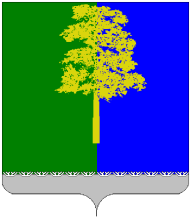 ХАНТЫ-МАНСИЙСКИЙ АВТОНОМНЫЙ ОКРУГ – ЮГРАДУМА КОНДИНСКОГО РАЙОНАРЕШЕНИЕОб отчете главы администрации Кондинского района о результатах деятельности и деятельности администрации Кондинского района за 2014 год В соответствии с Федеральным законом от 06 октября 2003 года                    № 131-ФЗ «Об общих принципах организации местного самоуправления               в Российской Федерации», пунктом 1.1. статьи 48 Устава Кондинского района, решением Думы Кондинского района от 24 марта 2011 года № 72 «Об утверждении Положения о порядке и сроках представления, утверждения и опубликования отчетов органов местного самоуправления               и должностных лиц местного самоуправления Кондинского района», заслушав и обсудив информацию о результатах деятельности главы администрации Кондинского района и администрации Кондинского района за 2014 год, Дума Кондинского района решила:1. Отчет главы администрации Кондинского района о результатах  деятельности и деятельности администрации Кондинского района за 2014 год принять к сведению (приложение).2. Отчет главы администрации Кондинского района о результатах  деятельности и деятельности администрации Кондинского района за 2015 год рассмотреть на заседании Думы Конднского района в мае 2016 года.3. Настоящее решение опубликовать в газете «Кондинский вестник»                и разместить на официальном сайте органов местного самоуправления Кондинского района.4. Контроль за выполнением настоящего решения возложить                        на постоянную мандатную комиссию Думы Кондинского района пятого созыва (Н.С.Бабкин) и главу администрации Кондинского района М.В.Шишкина в соответствии с их компетенцией.Глава Кондинского района                                                               А.Н. Поздеевпгт. Междуреченский26 мая 2015 года№ 566Приложение к решению Думы Кондинского района от 26.05.2015 № 566Отчет главы администрации Кондинского района о результатах своей деятельности и деятельности администрации Кондинского района за 2014 год п. Междуреченский, 2015ВведениеВ 2014 году деятельность администрации Кондинского района была направлена на  обеспечение эффективного выполнения органами местного самоуправления  полномочий, реализацию "майских" указов Президента Российской Федерации, закрепляющих меры государственной политики в социальной, экономической и демографической сферах, оптимизацию бюджетных расходов, изучение, мониторинг и выявление путей решения основных проблем реального сектора экономики муниципального образования в новых экономических условиях.Деятельность органов  муниципальной власти района в 2014 году была направлена на решение следующих приоритетных задач: определение стратегических приоритетов социально-экономического развития, обеспечение более высокого качества жизни населения и создание условий для развития человеческого потенциала, обеспечение занятости, рост реальных денежных доходов граждан района, обеспечение  населения доступным жильем, формирование комфортных условий проживания, поддержка субъектов малого и среднего предпринимательства.Администрация района активно работала над реализацией принятых муниципальных программ развития Кондинского района, практически по всем основным приоритетным направления деятельности на условиях софинансирования с отраслевыми Департаментами округа – Югры.В 2014 году осуществлялись мероприятия направленные на решение не менее актуальной задачи по обеспечению доступности жителям района предоставления государственных и муниципальных услуг по принципу «одного окна». Основные итоги социально-экономического развитияПо итогам 2014 года Кондинский район Ханты-Мансийского автономного округа –Югры достиг следующих результатов.1.1. Демографическая ситуацияЧисленность постоянного  населения по состоянию на 01.01.2015 г.                                   (по официальным данным органов статистики) составила 32,1 тыс. человек или 98,5% к уровню прошлого года. Основная доля  населения  Кондинского района (35%) проживает в пгт. Междуреченский. Показатели рождаемости за 2014 год сохранили значения за последние три года, превысив показатели смертности на 25 человек.Средняя продолжительность жизни населения в районе составляет 64 года, в сравнении с прошлым годом уменьшилась на полгода.В 2014 году органами ЗАГС зарегистрировано 228 актов бракосочетания (102% к  уровню 2013 года). Количество зарегистрированных разводов уменьшилось на 21% и составило 166 ед. На протяжении последних лет установилась долгосрочная негативная тенденция по естественному процессу старения населения,  как в районе, так и в России в целом. Численность населения трудоспособного возраста ежегодно снижается, а численность населения старше трудоспособного и младше трудоспособного увеличивается. 1.2. Показатели отрасли промышленностьПромышленность района представлена следующими видами экономической деятельности: Добыча полезных ископаемых (ОАО «Лукойл-Западная Сибирь» ТПП «Урайнефтегаз» и др.) составила  21904,6 млн. руб. или 105% в сопоставимых ценах к уровню прошлого года, доля в общем объёме 94%.Обрабатывающее производство района составило 520 млн. руб. или 115% в сопоставимых ценах к уровню прошлого года.Производство, передача и распределение электроэнергии, газа и воды составило  973,9  млн. руб. или 81% в сопоставимых ценах. Суммарный полезный отпуск электроэнергии в сеть составил 143,5 млн. кВт.  (104% к уровню прошлого года). 		Объемы промышленного производства выполнены предприятиями района (с учетом малых предприятий), по данным отдела развития несырьевого сектора экономики и поддержки предпринимательства, в следующих натуральных показателях: вывозка хлыстов –  256 тыс. куб. метров  или 104% к уровню прошлого года, деловая древесина –  169 тыс. куб. метров  (132% к аналогичному периоду прошлого года), пиломатериал – 17 тыс. куб. метров  (63% к аналогичному периоду прошлого года). Производство мебельной плиты в 2014 году по сравнению с прошлым годом увеличилось на 28% и составило 51 тыс. м3.За 2014 год произведено товарной продукции предприятиями лесного комплекса на 698,9 млн. руб. (147%), в том числе реализовано продукции на 380,2 млн. руб. (82%). За 2014 год выпечено хлеба и хлебобулочных изделий  1403 тонны (40% от потребности) или 95% в сравнении с прошлым годом. Недостающее количество  хлеба и хлебобулочных изделий, необходимое для обеспечения потребностей населения района, удовлетворяется за счет завоза продукции из других регионов (Тюмень, Екатеринбург, Урай) и выпечки в домашних условиях.За 2014 год выловлено 894 тонны рыбы, в сравнении с прошлым годом объем вылова увеличился на 226 тонн или  на 34%.За 2014 год заготовлено 26 тонн ягод, что ниже уровня прошлого года на 70%,  гриба – 125 тонн (рост в 4 раза в сравнении с прошлым годом). 1.3. Инвестиционный климат.В 2014 году Кондинский район продолжил наращивать инвестиционный потенциал. Объем инвестиций в основной капитал за 2014 год составил  4 940,4 млн. руб. или 149% в действующих ценах к уровню предыдущего года. Основную долю в структуре инвестиций по источникам финансирования занимают собственные средства - 87%, привлеченные средства составляют 13%.Уточнённый план капитального строительства объектов по Кондинскому району на 2014 год составил  501 808,34 тыс. руб., в том числе: окружной бюджет 450 046,5 тыс. рублей, районный бюджет 41 883,4 тыс. рублей, средства ОАО «НК ЛУКойл» 9 878,45 тыс. рублей. Освоение средств за 2014 год составило 563 313,6 тыс. руб., в т.ч. по отраслям:Образование. План капвложений на 2014  год определен в сумме 173 809,7 тыс. руб. Профинансировано строительство  объектов образования на 152 729,4 тыс. руб., что составило 88% плана капвложений 2014 года. Освоение составило 178 256,3 тыс. руб. в т.ч. по объектам: Школа на 550 учащихся в пгт. Междуреченский Кондинского районаОбъект включен в адресную инвестиционную программу Ханты-Мансийского автономного округа - Югры на 2014 год.Планируемое финансирование на 2014 год:- средства окружного бюджета – 15 261,6 тыс. руб.;- средства районного бюджета – 1 696,0 тыс. руб.  Из них на 31.12.2014 года профинансировано 10 833,9 тыс. руб. за счёт бюджета округа, выполнено работ на 11 480,3 тыс. руб. Готовность объекта - 12,0%.  17.10.2014 опубликован открытый конкурс №0187300035140000630. Проведено вскрытие конвертов 07.11.2014 г. Рассмотрение и оценка заявок на участие в конкурсе прошла 12.11.2014 г. После протокола рассмотрения и оценки, получено решение о согласовании заключения контракта с единственным поставщиком ООО «Мастер» г. Ханты-Мансийск. Муниципальный контракт заключен 26.11.2014 г. Ведутся работы по ограждению строительной площадки, завозу строительных материалов. Ведется кирпичная кладка стен, перегородок, монтаж плит перекрытия 1-го этажа.Реконструкция части здания Юмасинской школы под размещение дошкольной группы на 20 мест.Объект включен в адресную инвестиционную программу Ханты-Мансийского автономного округа - Югры на 2014 год.Планируемое финансирование на 2014 год:- средства окружного бюджета – 8 143,0 тыс. руб.;- средства районного бюджета – 905,0 тыс. руб.  По состоянию на 31.12.2014 г. финансирование составило 9 047,8 тыс. руб. (в том числе бюджет округа – 8 143,0 тыс.руб., бюджет района – 904,8 тыс.руб.), выполнено работ в 2014 году на 8 849,2 тыс. руб. Объект введён в эксплуатацию. Разрешение на ввод № RU 86502000-82 от 15 августа 2014 г.Школа-детский сад в пгт. ЛуговойОбъект включен в адресную инвестиционную программу Ханты-Мансийского автономного округа - Югры на 2014 год. Планируемое финансирование на 2014 год:- средства окружного бюджета – 140 219,0 тыс. руб.;- средства районного бюджета – 15 580,0 тыс. руб.  Из них на 31.12.2014 года профинансировано 127 947,1 тыс. руб. (в том числе бюджет округа – 126 197,1 тыс. руб., бюджет района – 1 750,0 тыс. руб.), выполнено работ на 155 799,7 тыс. руб.Готовность объекта 53%. Детский сад: выполнен снос корпусов старого детского сада, выполнены подготовительные работы, фундаменты, ростверк, перекрытие  тех. подполья, выполнена кирпичная кладка стен и перегородок, выполнено перекрытие 2 этажа,  вертикальная планировка 80%. Выполнены работы по устройству деревянной конструкции кровли, ведутся работы по устройству металлической кровли, установлены оконные блоки, проложены электрические сети  90%,  оштукатуривание стен 100%. Устройство крылец 70%.Школа:  фундаменты, ростверк 100%, выполнено перекрытие тех. подполья, выполнена кирпичная кладка стен и перегородок, выполнено перекрытие 2 этажа. Ведутся работы по устройству деревянной конструкции  и металлической кровли, установлены оконные блоки, проложены электрические сети  70%, оштукатуривание стен 82%. Прокладка наружных сетей водо- и теплоснабжения 100%, сети канализации 80%, наружные эл. сети 40%. Работы ведутся согласно графику производства работ. Объект укомплектован строительными материалами для возведения здания на 100%. Объект обеспечен требуемой рабочей силой и строительной техникой. Срок исполнения контракта 27 августа 2015 года.  Подрядная организация ООО «Мастер» г. Ханты-Мансийск.  «Детский оздоровительно-образовательный (профильный) центр «Юбилейный» (ПИР), 120 койко-мест/13250 м2. Объект включен в адресную инвестиционную программу Ханты-Мансийского автономного округа - Югры на 2014 год.Планируемое финансирование на 2014 год:- средства окружного бюджета – 7 032,0 тыс. руб.;- средства районного бюджета – 370,0 тыс. руб.  По состоянию на 31.12.2014 г. финансирование составило 4 900,5 тыс. руб. (в том числе бюджет округа – 4 750,5 тыс.руб., бюджет района – 150,0 тыс.руб.), выполнено работ на 7 143,7 тыс. руб. (97% от годового плана). Проектно-изыскательские работы ведутся согласно графику производства работ. Устраняются замечания по предъявленным объёмам работ. Подрядная организация  на разработку ПИР ООО "НТЦ СпецСтрой" г. Москва. Стоимость проектно-изыскательских работ 11 067,5 тыс. рублей. Срок исполнения март 2015года. Согласована в Департаменте социального развития Ханты-Мансийского автономного округа - Югры поэтажная планировка здания, утверждена планировка расположения объектов на территории лагеря. Проектные работы выполнены, проектная документация рассмотрена Государственной экспертизой  г. Ханты-Мансийск и УКС Кондинского района. Разработка ПИР ведется согласно графику производства работ.  	Коммунальное хозяйство. План на 2014 год по объектам коммунального хозяйства предусмотрен в сумме 222 390,5 тыс. рублей. За отчётный год строительство объектов профинансировано на 194 320,5 тыс. руб. (87% от годового плана), освоено за отчетный период 262 122,4 тыс. руб. (118% от годового плана), в т.ч. по объектам:Реконструкция водозабора №1 в пгт. МеждуреченскийОбъект включен в адресную инвестиционную программу Ханты-Мансийского автономного округа - Югры на 2014 год.Планируемое финансирование на 2014 год:- средства окружного бюджета – 124 370,0 тыс. руб.;- средства районного бюджета – 6 546,0 тыс. руб.  Из них на 31.12.2014 года профинансировано 117 448,5 тыс. руб. (в том числе бюджет округа – 110 902,5 тыс. руб., бюджет района – 6 546,0 тыс. руб.), выполнено работ на 172 565,1 тыс. руб. (132% от плана на 2014 год). Готовность объекта 69%. Освоение денежных средств, с учётом дополнительно выделенных в 2014 году 100%. Срок окончания строительства 1 июля 2015 года. Подрядная организация ООО «Мастер» г. Ханты-Мансийск. Работы ведутся согласно графику производства работ.Полигон утилизации твердых бытовых отходов в пгт. Мортка Кондинского районаОбъект включен в адресную инвестиционную программу Ханты-Мансийского автономного округа - Югры на 2014 год.Планируемое финансирование на 2014 год:- средства окружного бюджета – 77 570,0 тыс. руб.;- средства районного бюджета – 8 619,0 тыс. руб.  Из них на 31.12.2014 года профинансировано 73 529,3 тыс. руб. (в том числе бюджет округа – 69 813,2 тыс.руб., бюджет района – 3 716,1 тыс.руб.), выполнено работ на 86 189,1 тыс. руб. (100% от плана на 2014 год). 30 декабря 2013 г., заключен МК № 0187300003513000846-0059955-03, срок исполнения контракта 30 сентября 2014 года. Подрядная организация ЗАО "Тобольскстроймеханизация" г. Тобольск. Продлено разрешение на строительство до 31 декабря 2014 г. Готовность объекта 100%.  Выполняются работы по изготовлению технических паспортов, готовиться пакет документов на ввод объекта.Газификация д. Ушья (ПИР, СМР)Лимит капитальных вложений за счёт средств ОАО НК «ЛУКОЙЛ-Западная Сибирь»  с начала строительства составляет 9 530,0 тыс. руб., из них профинансировано в  2013 году 3 300,0 тыс. руб., освоено в 2013 году  2 705,3 тыс. руб. Проектно-сметная документация выполнена в полном объёме, 11 марта 2014 года получено положительное заключение Гос. экспертизы. Разработчик ООО «Спектр-Проект». На выполнение строительно-монтажных работ в 2014 году  предусмотрены ассигнования в сумме 6 824,71 тыс. руб.,  из них переходящие остатки  2013 года – 594,71 тыс. руб.,  предусмотрено Соглашением о сотрудничестве № 1310701 от 25.10.2013 года на финансирование мероприятий в 2014 году - 6 230,0 тыс. руб. В 2014 году объект не финансировался. 	Пожарная безопасность. План на 2014 год по объектам предусмотрен в сумме 51 955,0 тыс. рублей. За отчётный год строительство объектов профинансировано на 51 839,4 тыс. руб. (99,7% от годового плана), освоено за отчетный период 51 839,4 тыс. руб. (99,7% от годового плана), в т.ч. по объектам:Пожарный водоем на  п. Мортка (13 штук) Подрядная организация ООО "Выбор» г. Урай.Объект включен в адресную инвестиционную программу Ханты-Мансийского автономного округа - Югры на 2014 год.Планируемое финансирование на 2014 год:- средства окружного бюджета – 19 700,0 тыс. руб.;- средства районного бюджета – 2 189,0 тыс. руб. По состоянию на 31.12.2014 г. профинансировано 21 875,9  тыс. руб. (в том числе бюджет округа – 19688,3 тыс.руб., бюджет района – 2187,6 тыс.руб.) выполнено работ на 21 875,9 тыс. руб. Подрядная организация ООО "Выбор" г. Урай. МК № 0187300003514000234-0059955-01 от 02.07.2014 г. на сумму - 21 875,8 тыс. руб. (СМР). Срок исполнения контракта не позднее 01.12.2014 г. Освоение 100%. Подписан акт КС-II. Ведется подготовка технических паспортов и технических планов, постановка сооружений на кадастровый учет. «Пожарный водоем на  в с. Шаим»Объект включен в адресную инвестиционную программу Ханты-Мансийского автономного округа - Югры на 2014 год.Планируемое финансирование на 2014 год:- средства окружного бюджета – 1559,5 тыс. руб.;- средства районного бюджета – 173,0 тыс. руб. По состоянию на 31.12.2014 г. профинансировано 1 719,9 тыс. руб. (в том числе бюджет округа – 1 547,8 тыс.руб., бюджет района – 172,0 тыс.руб.). Проведен аукцион 05.11.2014 г., 19.11.2014 г. заключен муниципальный контракт № 0187300003514000637-00559955-01, цена контракта 1 723,8 тыс. руб., подрядная организация ООО «Выбор» г. Урай. Срок окончания работ не позднее 29 декабря 2014 г. Строительно-монтажные работы по контракту выполнены в полном объеме. Подписан акт КС-II о приемке законченного объекта. Готовится документация для получения разрешения на ввод объекта в эксплуатацию.Пожарный водоем на 100м3 п. Юмас (6 штук)Объект включен в адресную инвестиционную программу Ханты-Мансийского автономного округа - Югры на 2014 год. 	Готовность 100 %. Объект введен в эксплуатацию. Пожарный водоем на 100м3 д. Кама (3 штуки)Объект включен в адресную инвестиционную программу Ханты-Мансийского автономного округа - Югры на 2014 год. 	Готовность 100 %. Объект введен в эксплуатацию.Пожарный водоем на  п. Шугур (5 штук) Объект включен в адресную инвестиционную программу Ханты-Мансийского автономного округа - Югры на 2014 год.Готовность 100 %. Объект введен в эксплуатацию.Пожарный водоем на  п. Ямки (4 штуки)Объект включен в адресную инвестиционную программу Ханты-Мансийского автономного округа - Югры на 2014 год.Готовность 100 %. Объект введен в эксплуатацию.Пожарный водоем на  в д. Сотник (3 штуки)Объект включен в адресную инвестиционную программу Ханты-Мансийского автономного округа - Югры на 2014 год.Готовность 100 %. Объект введен в эксплуатацию.           Развитие, совершенствование сети автомобильных дорог.Реконструкция дороги ул. Гагарина пгт. Междуреченский, III этапОбъект включен в адресную инвестиционную программу Ханты-Мансийского автономного округа - Югры на 2014 год.Сметная стоимость объекта в действующих ценах составляет 31 597,1 тыс. руб.Планируемое финансирование на 2014 год:- средства окружного бюджета – 11 018,4 тыс. руб.;- средства районного бюджета – 580,0 тыс. руб.  По состоянию на 31.12.2014 г. профинансировано  30 568,2 тыс. руб., в том числе за счёт средств окружного бюджета 11 018,4 тыс. руб. (100% от плана по АИП на год), за счёт средств районного бюджета 580,0 тыс. руб. (100% от плана по АИП на год), за счёт средств дорожного фонда муниципального образования Кондинский район 18 969,8 тыс.руб., выполнение работ составило  - 31 597,1 тыс. руб. (100% от сметной стоимости объекта).  Готовность объекта 100%. Акт приемки №5 от 15.10.2014 года. Подрядная организация  ГП ХМАО-Югры "Северавтодор" г. Сургут. Срок окончания строительства 15 октября 2014 года. Подъездная автомобильная дорога к д. СотникОбъект включен в адресную инвестиционную программу Ханты-Мансийского автономного округа - Югры на 2014 год.Планируемое финансирование на 2014 год:- средства окружного бюджета – 4045,3 тыс. руб.;- средства районного бюджета –213,0 тыс. руб.По состоянию на 31.12.2014 г. исполнение 100%, профинансировано 4 258,2 тыс. руб. (в том числе бюджет округа – 4 045,3 тыс.руб., бюджет района – 212,9 тыс.руб.).Подрядчиком по результатам торгов определено   ГП ХМАО-Югры "Северавтодор" г. Сургут. Контракт жизненного цикла №32-2014 на выполнение работ  заключен на сумму - 615 726 тыс. руб. Срок выполнения цикла  до 31 декабря 2020 года.В 2014 году согласно контракту планировалось выполнить проектно-изыскательские  работы с объемом финансирования: окружной бюджет – 4 045,3 тыс. руб., районный бюджет – 213 тыс. руб. Профилактика правонарушений.Участковый пункт милиции в с. Леуши Кондинского районаОбъект включен в адресную инвестиционную программу Ханты-Мансийского автономного округа - Югры на 2014 год.Планируемое финансирование на 2014 год:- средства окружного бюджета – 3480,9 тыс. руб.;- средства районного бюджета – 183,0 тыс. руб.  Готовность объекта 100,0%. Объект введен в эксплуатацию. Разрешение на ввод №RU 86502000-105 от 06.10.2014. Подрядная организация ООО "Куминский ЛПК". Срок строительства до 16.03.2014 г. Исполнение 100%.Вопросы по финансированию и освоению денежных средств откорректированы, подписаны документы с ЮРЭСК. Участковый пункт полиции в п. Мулымья Кондинского районаОбъект включен в адресную инвестиционную программу Ханты-Мансийского автономного округа - Югры на 2014 год.Планируемое финансирование на 2014 год:- средства окружного бюджета – 7882,8 тыс. руб.;- средства районного бюджета – 415 тыс. руб.  Из них на 31.12.2014 года профинансировано 8 220,0 тыс. руб. (в том числе бюджет округа – 7 806,0 тыс.руб., бюджет района – 414,0 тыс.руб.), выполнено работ на 8 216,8 тыс. руб. (99% от плана на 2014 год). Аукцион в электронной форме НМЦ – 8297,6 тыс.руб. Подана 1 заявка. Аукцион признан не состоявшимся. Протокол №0187300003514000231-1 от 06.06.2014 г. На основании решения Контрольно-счетной палаты Думы Кондинского района исх. № 273 от 20.06.2014г. согласован единственный подрядчик на выполнение строительно-монтажных работ -  ООО "СМП  Энергия". Заключен муниципальный контракт № 0187300003514000231-0059955-01 от 01.07.2014 года на сумму – 8 297,6 тыс. руб. Срок строительства  в течение 5 месяцев с момента заключения МК. Готовность объекта  - 100%.  Освоение выполнено без добровольного страхования строительных рисков. Составлено дополнительное соглашение об уменьшении суммы цены контракта. Получено разрешение на ввод объекта в эксплуатацию №RU86502000-135 от 26.12.2014 г.Участковый пункт полиции в п. Назарово Кондинского районаОбъект включен в адресную инвестиционную программу Ханты-Мансийского автономного округа - Югры на 2014 год.Планируемое финансирование на 2014 год:- средства окружного бюджета – 8 308,2 тыс. руб.;- средства районного бюджета – 437,0 тыс. руб.  Из них на 31.12.2014 года профинансировано 8 663,4 тыс. руб. (в том числе бюджет округа – 8 227,2 тыс.руб., бюджет района – 436,2 тыс.руб.), выполнено работ на 8 660,2 тыс. руб. Аукцион в электронной форме. Подана 1 заявка. Аукцион признан не состоявшимся. Протокол №0187300003514000198-1 от 21.05.2014 г. На основании решения Контрольно-счетной палаты Думы Кондинского района исх. № 231 от 02.06.2014г. согласован единственный подрядчик на выполнение строительно-монтажных работ - ООО "СМП  Энергия". МК № 0187300003514000198-0059955-02 от 10.06.2014г. на сумму - 8 745,45 тыс. руб. Срок   окончания строительства – 16 декабря 2014 года. Готовность объекта  – 100%. Освоение выполнено без добровольного страхования строительных рисков. Составлено дополнительное соглашение об уменьшении суммы цены контракта. Получено разрешение на ввод объекта в эксплуатацию №RU86502000-134 от 26.12.2014 г.Объекты, введенные в эксплуатацию в 2014 году: Реконструкция дороги ул. Гагарина в пгт. Междуреченский, 1 этап,  606 п.м. Реконструкция дороги ул. Гагарина в пгт. Междуреченский, 3 этап,  655,75 п.м. Сети теплоснабжения от котельной ДКВР в пгт. Междуреченский (1 этап сети от Котельной ДКВР-АК5), 494 п.м. Строительство объекта «Реконструкция части здания Юмасинской школы под размещение дошкольной группы на 20 мест», 449,67 м2 Строительство объекта «Участковый пункт полиции в п. Мулымья», 145,9 м2 Строительство объекта «Участковый пункт полиции в п. Назарово», 147,2 м2 Строительство объекта «Участковый пункт милиции в с. Леуши», 149,2 м2Строительство объекта «Инженерные сети  к  жилому дому по ул. Ленина 11, пгт. Междуреченский, 197 п.м. Строительство пожарных водоёмов в с. Леуши, п. Ягодный, п. Лиственничный Кондинского района, 18/100шт/куб.м. Строительство пожарных водоёмов на 100 м3 в д. Сотник, Кондинского района, 3/100шт/куб.м. Строительство пожарных водоёмов на 100 м3 в д. Шугур, Кондинского района, 5/100шт/куб.м.Строительство пожарных водоёмов на 100 м3 в д. Шугур, Кондинского района, 5/100шт/куб.м.Строительство пожарных водоёмов на 100 м3 в с. Ямки, Кондинского района, 4/100шт/куб.м.Строительство пожарных водоёмов на 100 м3 в д. Юмас, Кондинского района, 6/100шт/куб.м.Строительство пожарных водоёмов на 100 м3 в д. Кама, Кондинского района, 3/100шт/куб.м.Действующая поддержка инвесторов совершенствуется, дополняется элементами Стандарта деятельности муниципальных органов по обеспечению благоприятного климата в регионе.В 2014 году создан Совет по вопросам развития инвестиционной деятельности в Кондинском районе (далее-Совет). Доля представителей предпринимательства в Совете составляет – 60% от общего числа. В отчетном году проведено 3 заседания Совета. В 2014 году была оказана финансовая поддержка за счет бюджетных средств автономного округа и района (91,9 млн. руб.) на реализацию наиболее значимых инвестиционных проектов. Реализация инвестиционных проектов на территории Кондинского района позволит создать к 2016 году 158 постоянных рабочих мест. Эти мероприятия осуществляются как для развития экономического потенциала, так и обеспечения занятости населения территории района.1.4. Ситуация на рынке труда. Численность работающих в крупных и средних предприятиях в районе составляет 28% от общей численности населения (9,3 тыс. человек), в сравнении с прошлым годом увеличилась на 1%. Численность граждан, обратившихся в течение отчетного года в службу занятости за содействием в поиске подходящей работы, составила 2 676 чел. и снизилась на 10% в сравнении с прошлым годом (2013 год – 2 982 чел.).На 01.01.2014 года численность безработных граждан зарегистрированных в  службе занятости составила 298 человек и снизилась по сравнению с 2013 годом на 57 человека, или на 16% (на 01.01.2014 года – 355 человек).  Зарегистрированные на 01.01.2015 года безработные граждане представлены следующими социально-демографическими группами:57 человек,  или 19,1%  - молодежь в возрасте 16-29 лет  (на 01.01.2014 года - 58 человек или 16,3%);128 человек, или 43% - женщины (на 01.01.2014 года – 156 человек, или 43,9%);10 человек, или 3,4% - инвалиды (на 01.01.2014 года –  12 человек, или 3,4%);40 человек, или 13,4% - уволенные в связи с ликвидацией организации, либо сокращением численности или штата работников организации (на 01.01.2014 года – 86 человек, или 24,2%);121 человек, или 40,6% - родители, имеющие несовершеннолетних детей (на 01.01.2014 – 141 чел., или 39,7%);4 человека, или  1,3% - одинокие родители  (на 01.01.2014 – 3 чел., или 0,8%);12 человек, или  4,0% - многодетные  родители  (на 01.01.2014 – 12 чел., или 3,4%);Наибольший уровень безработных граждан на 01.01.2015 года зарегистрирован в гп. Кондинское – 3,16 %.Заявленная работодателями потребность в работниках на 01.01.2015 года  составила 638 единиц, из них:- 558, или  87,5% - вакансии, заявленные по рабочим профессиям;Все  заявленные вакансии с оплатой труда выше прожиточного минимума, установленного по Ханты-Мансийскому автономному округу – Югре для трудоспособного населения.В январе-декабре 2014 года спрос на рабочую силу (количество вакансий, зарегистрированных на начало отчетного периода + количество вакансий, заявленных в течение отчетного периода) составил 3 579  вакантных рабочих места. По сравнению с прошлым годом, данный показатель увеличился  на 12,5%, или на 397 рабочих мест.В январе-декабре 2014 года численность граждан, трудоустроенных при помощи  службы занятости, по сравнению с прошлым годом уменьшилась и составила в абсолютном выражении 2070 человек, что на  13,3%  меньше  аналогичного показателя прошлого года (январь-декабрь 2013 года – 2389 человек). Среди безработных данный показатель уменьшился на 29,1% по сравнению с аналогичным показателем прошлого года и составил  229 человек (январь-декабрь 2013 года – 323 человека). Численность граждан, получивших услуги по профессиональной ориентации в 2014 году составила  1280 человек, что  на  0,5% меньше аналогичного показателя прошлого года (январь-декабрь 2013 года – 1286 человек).Численность  безработных граждан, приступивших к  профессиональному обучению по направлению  службы занятости, составила  116 человек,  или 122%  от показателя прошлого года  (январь-декабрь 2013 года – 95 человек).Численность граждан, принимавших участие в оплачиваемых общественных работах в 2014 году, составила 1246 человек, что на 15,2%   меньше  аналогичного показателя прошлого года (январь-декабрь 2013 года –  1469 человек).Уровень регистрируемой безработицы на 01.01.2015 года снизился на 0,27 п.п. по сравнению с аналогичным показателем 2013 года и составил 1,4%.Коэффициент напряженности  на рынке труда на 01.01.2015 года  составил 0,46 чел./на 1 рабочее место, против  1,4 чел./на 1 рабочее место на 01.01.2014 года.В 2014 году районе создано 271 постоянное рабочее место в сфере малого и среднего предпринимательства (98% в сравнении с прошлым годом).Получили финансовую помощь на самообеспечение – 13 семей. Количество семей получивших, финансовую помощь на самообеспечение в сравнении с прошлым годом снизилось на 24%.За тот же период было трудоустроено на временные рабочие места 2 225 чел. В сравнении с прошлым годом количество трудоустроенных на временные рабочие места увеличилось на 34%.На реализацию программных мероприятий по содействию занятости населения в отчетном году за счет всех источников финансирования израсходовано 41,9 млн. руб. или 87% к уровню прошлого года.1.5. Денежные доходы и расходы населенияСовокупные денежные доходы населения района составили около 9,8 млрд. руб. или 108% в сравнении с прошлым годом. Основную долю в доходах населения района  занимает заработная плата и социальные трансферты.Номинальные денежные доходы в расчете на одного жителя за  2014 год составили 25014 руб. в месяц и увеличились на 9% по сравнению с 2013 годом за счет роста фонда оплаты труда, социальных трансфертов.Среднемесячная заработная плата по крупным и средним предприятиям района (по данным органов статистики)  увеличилась на 4% по сравнению с 2013 годом и составила 45966,3 руб. Реальная заработная плата увеличилась на 3% и составила 42799 руб. По видам экономической деятельности среднемесячная заработная плата выглядит следующим образом: по разделу «Обрабатывающие производства» - 27 283,2 руб. (104%), по разделу «Сельское хозяйство, охота и лесное хозяйство» – 12 234,6 руб. (104%), по разделу «Производство и распределение электроэнергии, газа и вода» - 48 209,9 руб. (111%), по разделу «Строительство» 36 239,8 руб. (54%), по разделу «Транспорт и связь» - 72 828,8 руб. (107%), по разделу «Добыча полезных ископаемых» - 61 732,4 руб. (96%), по разделу «Оптовая и розничная торговля, ремонт автотранспортных средств, бытовых изделий» - 26336,1 руб. (108%), по разделу «Образование» - 40 054,1 руб. (109%), по разделу «Здравоохранение и предоставление социальных услуг» – 40 577,7 руб. (97%), по разделу «Предоставление прочих коммунальных, социальных и персональных услуг» - 27 568,2 руб. (112%).Численность получателей пенсий на 01.01.2015 составила 11205 чел. (101% к уровню прошлого года), что составляет 34% от общей численности населения. Из общей численности получателей  пенсий доля получателей пенсии по старости составляет 86%, в сравнении с прошлым годом не изменилась.  В 2014 году в районе произведено пенсионных выплат в сумме 1813,8 млн. рублей (110% к уровню прошлого года). Средний размер назначенной пенсии на конец отчетного периода составил 13441,0 рублей (109%), в том числе по старости 14288 рублей (108%). Соотношение среднемесячного дохода и прожиточного минимума пенсионера составляет 153% (102%). Учтенные денежные расходы населения за 2014 год по предварительной оценке сложились в объеме 6,43 млрд. руб. и увеличились по сравнению с 2013 годом на 5,5%. Структура использования  денежных доходов населения в отчетном периоде  остаётся без существенных изменений: большая часть денежных доходов населения направлена на потребительские расходы, уплату налогов и сборов, процентов за предоставленные кредиты и прочие.1.6. Потребительский рынокОборот розничной торговли за 2014 год по полному кругу предприятий составил 2444,0 млн. руб., по сравнению с прошлым годом увеличился в текущих ценах на 6%. Оборот общественного питания составил 264,9 млн. руб. в сравнении с прошлым годом  увеличился в текущих ценах  на 10,5%. 		В отчётном периоде оказано платных услуг населению района  на 519,0 млн. руб. в действующих ценах или 119% к уровню прошлого года.Объем реализации платных услуг на 1 жителя за отчетный период составил 16068 руб., в сравнении с прошлым годом составил 120%.1.7. Реализация муниципальных программВ 2014 году администрация Кондинского района, осуществляла совою деятельность в соответствии с определенными законодательством Российской Федерации полномочиями  посредством программно-целевого планирования или ориентации деятельности на достижение поставленных целей. В районе в 2014 году принято 25 муниципальных целевых программ; (в том числе 2 программы  внесены в реестр 08.12.2014 года) Всего на 2014 год на реализацию муниципальных программ было запланировано:из средств федерального бюджета – 12,8 млн. руб.;из средств бюджета автономного округа – 2 243,6 млн. руб.;из привлеченных источников - 157,2 млн. руб.;из средств бюджета муниципального образования – 1 600,5 млн. руб.;Утверждено в бюджете муниципального образования – 1 485,6 млн. руб. (93% от планового).По результатам реализации муниципальных программ в 2014 году освоение денежных средств составило 97,4% от утвержденного в бюджете.из средств федерального бюджета – 12,0 млн. руб. освоение от утвержденного бюджета составляет 93,3%;из средств бюджета автономного округа – 2 197,0 млн. руб. освоение от утвержденного бюджета составляет 97,1%;из привлеченных источников -  5,5 млн. руб. освоение от утвержденного бюджета составляет 44,9%;из средств бюджета муниципального образования – 1459,4 млн. руб. освоение от утвержденного бюджета составляет 98,2%;Из 23 муниципальных программ 8 программ (34,8%) исполнены полностью 100%.1. «Обеспечение прав и законных интересов населения Кондинского района в отдельных сферах жизнедеятельности на 2014-2016 годы и на период до 2020 года»2. «Молодежь Кондинского района на 2014-2016 годы и на период до 2020 года»3. «Развитие физической культуры и спорта в Кондинском районе на 2014-2016 годы и на период до 2020 года»4. «Развитие агропромышленного комплекса и рынков сельскохозяйственной продукции, сырья и продовольствия в Кондинском районе на 2014-2016 годы и на период до 2020 года»5. «Формирование на территории Кондинского района градостроительной документации на 2014-2016 годы и на период до 2020 года»6. «Социально-экономическое развитие коренных малочисленных народов Севера Кондинского района на 2014-2016 годы и на период до 2020 года»7. «Повышение эффективности предоставления финансовой помощи городским и сельским поселениям Кондинского района на 2014-2016 годы и на период до 2020 года»8. «Доступная среда в Кондинском районе на 2014-2016 годы  и на период до 2020 года».6 программ (26% от общего количества программ) имеют освоение более 99%. «Развитие культуры и туризма в Кондинском районе на 2014-2016 годы и на период до 2020 года» – освоение от утвержденного бюджета составляет 99,98%«Развитие гражданского общества Кондинского района на 2014-2016 годы и на период до 2020 года» – освоение от утвержденного бюджета составляет 99,89%«Управление муниципальными финансами в муниципальном образовании Кондинский район на 2014-2016 годы и на период до 2020 года» – освоение от утвержденного бюджета составляет 99,94%«Защита населения и территорий от чрезвычайных ситуаций, обеспечение пожарной безопасности в Кондинском районе на 2014-2016 годы и на период 2020 года» – освоение от утвержденного бюджета составляет 99,72%«Профилактика правонарушений в сфере общественного порядка, безопасности дорожного движения, незаконного оборота и злоупотребления наркотиками в Кондинском районе на 2014-2016 годы и на период до 2020 года» – освоение от утвержденного бюджета составляет 99,52%«Содействие развитию застройки населенных пунктов Кондинского района на 2014-2016 годы и на период до 2020 года» – освоение от утвержденного бюджета составляет 99,45%3 программы (13% от общего количества программ) имеют освоение более 95%, но менее 99%. «Развитие образования в Кондинском районе на 2014-2016 годы и на период до 2020 года» – освоение от утвержденного бюджета составляет 98,67%«Управление муниципальным имуществом Кондинского района на 2014-2016 годы и на период до 2020 года» – освоение от утвержденного бюджета составляет 97,36%«Обеспечение доступным и комфортным жильем жителей Кондинского района на 2014-2016 годы и на период до 2020 года» – освоение от утвержденного бюджета составляет 97,09%5 программ (23% от общего количества программ) имеют освоение более 90%, но менее 95%. «Комплексное социально-экономическое развитие Кондинского  района на 2014-2016 годы и на период до 2020 года» – освоение от утвержденного бюджета составляет – 93,8% «Информационное общество Кондинского района на 2014-2016 годы и на период до 2020 года» – освоение от утвержденного бюджета составляет 93,58%«Развитие жилищно-коммунального комплекса и повышение энергетической эффективности  в Кондинском районе на 2014-2016 годы и на период до 2020 года» – освоение от утвержденного бюджета составляет 93,5%«Развитие транспортной системы Кондинского района на 2014-2016 годы и на период до 2020 года» – освоение от утвержденного бюджета составляет - 91,99%«Обеспечение экологической безопасности Кондинского района на 2014-2016 годы и на период 2020 года» – освоение от утвержденного бюджета составляет - 91,17%Одна программа имеет освоение финансирования менее 90 %«Развитие малого и среднего предпринимательства в Кондинском районе на 2014-2016 годы и на период до 2020 года» – освоение от утвержденного бюджета составляет 70,38%В 2014 году в рамках Адресной инвестиционной программы были введены в эксплуатацию следующие объекты (с полным пакетом документов и актом ввода в эксплуатацию): Реконструкция дороги ул. Гагарина, пгт Междуреченский 1 этап –№RU86502000-23 от 11.02.2014 Сети теплоснабжения от котельной ДКВр в пгт Междуреченский (1 этап сети от  котельной ДКВР-АК5) – №RU86502000-30 от 26.02 2014Строительство объекта "Реконструкция части здания Юмасинской школы под размещение дошкольной группы на 20 мест" - №RU86502000-82 от 15.08.2014Строительство объекта " Инженерные сети к жилому дому по ул. Ленина, д.11, пгт. Междуреченский Кондинского района ХМАО-Югры" - №RU86502000-102 от 29.09.2014"Строительство пожарных водоемов на 100м3 в с. Ямки, Кондинского района, ХМАО-Югры" - №RU86502000-104 от 06.10.2014гСтроительство объекта "Участковый пункт милиции в с. Леуши" - №RU86502000-105 от 06.10.2014г."Строительство пожарных водоемов на 100м3 в д. Юмас, Кондинского района, ХМАО-Югры" - №RU86502000-106 от 06.10.2014г."Строительство пожарных водоемов на 100м3 в д. Шугур, Кондинского района, ХМАО-Югры" - №RU86502000-112 от 29.10.2014г.Строительство объекта "Пожарные водоемы в с. Леуши, п. Ягодный, п. Лиственничный Кондинского района, ХМАО-Югры" - №RU86502000-123 от 25.11.2014г."Строительство пожарных водоемов на 100м3 в д. Кама, Кондинского района, ХМАО-Югры" - №RU86502000-125 от 01.12.2014г."Строительство пожарных водоемов на 100м3 в д. Сотник, Кондинского района, ХМАО-Югры" - №RU86502000-130 от 22.12.2014г.Реконструкция дороги ул. Гагарина, пгт. Междуреченский (3 этап) - №RU86502000-133 от 26.12.2014г.Строительство объекта "Участковый пункт полиции в п. Назарово" - №RU86502000-134 от 26.12.2014г.Строительство объекта "Участковый пункт полиции в п. Мулымья" - №RU86502000-135 от 26.12.2014г.Комитетом экономического развития и инвестиционной деятельности администрации Кондинского района проведена оценка эффективности реализации муниципальных программ в 2014 году в соответствии с распоряжением главы администрации Кондинского района №487-р от 19.11.2014 года «Об утверждении методики оценки эффективности реализации муниципальных программ Кондинского района». При расчете был использован метод экспертных оценок – совокупность специальных логиче6ских приемов и математических методов обработки информации.По результатам оценки 18 программ (78%) получили расчетную оценку «отлично» и рекомендации обеспечить необходимый уровень финансирования муниципальных программ за счет средств бюджета в очередном финансовом году в полном объеме.5 программ (22%) получили расчетную оценку «хорошо» и рекомендации сохранить прежний уровень финансирования муниципальных программ за счет средств бюджета в очередном финансовом году, если существует наличие необходимости завершения начатых мероприятий и высока вероятность отрицательных последствий (рисков), связанных с прекращением реализации МП.Из 214 показателей, установленных в 2014 году для оценки эффективности реализации муниципальных программ Кондинского района, годовое запланированное значение достигнуто по 131 показателю (61,2% от общего количества анализируемых показателей), при этом по 64 показателям (30% от общего количества анализируемых показателей) значение перевыполнено, и составляет более 100%, по 67 показателям достигнуто в полном объеме. По 37 показателям (17% от  общего количества анализируемых показателей) достигнуто не в полном объеме, но свыше 95%. По 32 показателям достигнуто запланированное значение свыше 50% и фактическое значение показателей имеет положительную динамику. По 14 показателям не достигнуто (6,5% от общего количества анализируемых показателей). При этом координаторами программ приведено обоснование зависимости недостигнутых показателей от сокращения объемов финансирования. Часть показателей определить не представляется возможным ввиду наличия мероприятий либо контрактов переходящих на 2015 год.В целом по достижению показателей- достижение составляет более 100% - по 64 показателям- достижение составляет 100% - по 67 показателям- достижение составляет от 95% до 99% - по 37 показателям;- достижение составляет от 75% до 95% - по 14 показателям;- достижение составляет от 50% до 75% - по 18 показателям.2. Информация о результатах деятельности администрации Кондинского района по решению вопросов местного значенияВ соответствии с федеральным законом № 131-ФЗ «Об организации местного самоуправления в Российской Федерации» администрацией района исполнялись следующие полномочия:2.1. формирование, утверждение, исполнение бюджета муниципального района, контроль за исполнением данного бюджета (№1)Организация исполнения бюджета района в 2014 году осуществлялась в соответствии с решением Думы Кондинского района от 24 декабря 2013 года № 410 «О бюджете муниципального образования Кондинский район на 2014 год и на плановый период 2015 и 2016 годов», сводной бюджетной росписью бюджета района на 2014-2016 годы и кассовым планом.Доходы  бюджета муниципального образования Кондинский район  за 2014 год составили 4 528,0 млн. рублей по  сравнению  с 2013 годом уменьшение на 169,0 млн. рублей.Расходы  бюджета муниципального образования Кондинский район исполнены в сумме 4 493,0  млн. рублей  в сравнении с показателем 2013 года уменьшились на 14%.	Исполнение бюджета за 2014 год осуществлялось в напряженных условиях. Первоначально утвержденные параметры бюджета в течение 2014 года приросли по доходам на 1 739,7 млн.рублей, по расходам на  1 788,4 млн. рублей. Районный бюджет за 2014 год исполнен с профицитом в сумме 35,0 млн. рублей.           В 2014 году в рамках бюджетного регулирования осуществлялись следующие  полномочия:нормативное правовое регулирование;составление проекта бюджета муниципального образования;организация исполнения бюджета муниципального образования;организация межбюджетных отношений;управление муниципальным долгом муниципального образования;осуществление муниципального финансового контроля.В 2014 году по результатам мониторинга и оценки качества организации и осуществления бюджетного процесса в городских округах и муниципальных районах Ханты-Мансийского автономного округа - Югры за 2013 год, проводимой Департаментом финансов Ханты-Мансийского автономного округа - Югра, муниципальное образование Кондинский район занял 6-е место из 9-ти возможных (в 2012 году-9 место).С 2014 года бюджетная система муниципального образования формируется в структуре муниципальных программ. Учитывая, программный принцип планирования и исполнения бюджета с 1 января 2014 года реализуются 25 муниципальных программ.Муниципальная программа «Управление муниципальными финансами в муниципальном образовании Кондинский район на 2014-2016 годы и на период до 2020 года», данная программа утверждена  постановлением администрации Кондинского района от 25.12.2013 года № 2817 (с изменениями от 16.04.2014 г., 21.07.2014 г., 06.11.2014 г., 23.12.2014 г., 09.02.2015 г., 16.03.2015 г.) ответственным исполнителем муниципальной программы является Комитет по финансам.Целью программы является обеспечение долгосрочной сбалансированности и устойчивости бюджетной системы, повышение качества управления муниципальными финансами района.Программа включает в себя три подпрограммы:1. Нормативно правовое регулирование в сфере бюджетного процесса и его совершенствование.Нормативно правовое регулирование в сфере бюджетного процесса и его совершенствование направлена на достижение оптимального, устойчивого и экономически обоснованного соответствия расходных обязательств бюджета района источникам их финансового обеспечения, обеспечения условий и непосредственно формирование проекта бюджета района, организация его исполнения и составление бюджетной отчетности.В рамках данной подпрограммы были разработаны и утверждены необходимые муниципальные правовые акты, способствующие качественной организации планирования и исполнения бюджета района, в том числе путем оказания методической поддержки участникам бюджетного процесса. Разработан новый Порядок составления проекта решения Думы Кондинского района о бюджете муниципального образования Кондинский район на очередной финансовый год и плановый период, который утвержден постановлением администрации Кондинского района от 18.08.2014 № 1672. Порядок предусматривает утверждение постоянного графика подготовки, рассмотрения документов и материалов, разрабатываемых при составлении проекта Решения Думы Кондинского района о бюджете муниципального образования Кондинский район на очередной финансовый год и плановый период, а также уточняет полномочия участников бюджетного процесса и взаимодействие между ними.В целях обеспечения своевременного и качественного проведения работы по разработке проекта  бюджета муниципального образования Кондинский  район на очередной финансовый год  утвержден Приказ «Об утверждении  Методических указаний   по порядку планирования бюджетных ассигнований бюджета муниципального образования Кондинский район на 2015 год и на плановый период 2016  и 2017 годов».Управление муниципальным долгом района.Контроль в финансово-бюджетной сфере.На уровне муниципального образования Кондинский район принято постановление администрации от 06.03.2014г. № 453 «О мерах  по реализации решения Думы Кондинского района от 24 декабря 2013 года № 410 «О бюджете муниципального образования Кондинский район на 2014 год и на плановый период 2015 и 2016 годов», данным постановлением утвержден План мероприятий по росту доходов и оптимизации расходов местного бюджета и сокращению муниципального долга МО Кондинский район на 2014-2016 годы. Учитывая рекомендации Департамента финансов, в течение 2014 года внесены изменения от 30.06.2014 года № 1267, 07.08.2014 года № 1598, 23.12.2014 года № 2741.Изменения в планы мероприятий по росту доходов и оптимизации расходов коснулись расширения перечня мероприятий, уточнения бюджетных эффектов, определения нормативных документов, посредством которых будет достигнут эффект, сроков исполнения мероприятий, определения целевых показателей и целевых значений. Достигнутый бюджетный эффект за 2014 год составил  158,195 млн. рублей, или 103,1 % от планируемого бюджетного эффекта на 2014 год.Мероприятия, направленные на рост доходов бюджета муниципального образования Кондинский районПо итогам исполнения бюджета за 2014 год в части мероприятий  по росту доходов бюджета муниципального образования Кондинский район бюджетный эффект составил 39,674 млн. рублей, что составило 90,1% от уточненного планового бюджетного эффекта. Из них по мероприятиям:1. Пересмотреть ставки по земельному налогу в сторону увеличения:Принято решение Думы Кондинского района от 17.09.2014 года № 484 «О внесении изменения в решение Думы Кондинского района от 20 сентября 2007 года № 429 «Об утверждении Положения о земельном налоге на территории муниципального образования Кондинский район», в результате которого выполнено значение целевого показателя.       2. Пересмотреть ставки по налогу на имущество физических лиц в сторону увеличения:Согласно решению Думы Кондинского района от 17.09.2014 года № 482 «Об установлении налога на имущество физических лиц на межселенных территориях Кондинского района» мероприятие выполнено. Но в связи с принятием Федерального закона от 04.10.2014 года № 284-ФЗ "О внесении изменений в статьи 12 и 85 части первой и часть вторую Налогового кодекса Российской Федерации и признании утратившим силу Закона Российской Федерации "О налогах на имущество физических лиц" является неактуальным.3.Пересмотреть величину корректирующего коэффициента К2, применяемого при исчислении единого налога на вмененный доход для отдельных видов деятельности, в сторону увеличения: Принято решение Думы Кондинского района от 17.09.2014 года № 483 «О  системе налогообложения в виде единого налога на вмененный доход для отдельных видов деятельности на территории Кондинского района». Решение вступает в силу с 1 января 2015 года, соответственно бюджетный эффект будет достигнут в 2015 году.4.Внести изменения в перечень муниципального имущества, предназначенного к приватизации в 2014 году и в плановый период 2015 и 2016 годов:Приняты решения Думы Кондинского района от 29.05.2014 года № 466 «О внесении изменения в решение Думы Кондинского района от 28 декабря 2011 года № 189 «Об утверждении прогнозного плана приватизации муниципального имущества Кондинского района на 2012-2014 годы», от 17.09.2014 года № 486 «О внесении изменений в решение Думы Кондинского района от 28 декабря 2011 года № 189 «Об утверждении прогнозного плана приватизации муниципального имущества Кондинского района на 2012-2014 годы», от 26.11.2014 года № 512 «О внесении изменений в решение Думы Кондинского района от 28 декабря 2011 года № 189 «Об утверждении прогнозного плана приватизации муниципального имущества Кондинского района на 2012-2014 годы». Значение целевого показателя составило 5 единиц (вместо двух запланированных объектов, реализовано пять). По итогам года достигнут бюджетный эффект в размере 0,703 млн. рублей.5. Пересмотреть ставки аренды земельных участков, находящихся в собственности муниципального образования Кондинский район, с целью приближения их к рыночным:Мероприятие не исполнено, планируется включение в план мероприятий на 2015 год.6. Пересмотреть размер коэффициента переходного периода в отношении земельных участков, государственная собственность на которые не разграничена:Принято постановление администрации Кондинского района от 12.08.2014 года № 1626 «О коэффициентах переходного периода на 2014 год к ставкам арендной платы за земельные участки». Целевой показатель по итогам года достигнут и составил 0,7, бюджетный эффект составил 0,179 млн. рублей. 7. Предусмотреть возможность перечисления в местный бюджет части прибыли муниципальных унитарных предприятий, остающейся в распоряжении предприятий после уплаты налогов и иных обязательных платежей, уменьшенной на сумму расходов на реализацию мероприятий по развитию предприятий в размере не менее 25 процентов: Принято постановление администрации Кондинского района от 18.07.2014 года № 1438 «О порядке перечисления в бюджет муниципального образования Кондинский район части прибыли, остающейся в распоряжении муниципальных унитарных предприятий, после уплаты налогов и иных обязательных платежей». По итогам года целевой показатель достиг планового значения и составил 118,4. Бюджетный эффект составил 0,118 млн. рублей. 8. Пересмотреть оплату за наем жилых помещений коммерческого и служебного использования в муниципальном жилом фонде с целью приближения их к рыночным:Принято постановление администрации Кондинского района от 04.08.2014 года № 1569 «Об утверждении порядка расчета размера платы и базовой ставки платы за пользование жилым помещением (платы за наем) для нанимателей по договорам найма специализированных жилых помещений и найма, аренды жилых помещений муниципального жилищного фонда коммерческого использования». По итогам года достигнут бюджетный эффект в размере 0,882 млн. рублей. Фактическое значение целевого показателя превышает плановое на 76,5% (план – 32,3, факт – 57).9. Увеличение объема поступлений прочих безвозмездных поступлений:В 2014 году с инвесторами в сфере жилищного строительства заключено 73 соглашения о сотрудничестве. В результате в бюджет района поступило 37,792 млн. рублей.10. Предусмотреть возможность выкупа жилых помещений, занимаемых по договорам найма жилищного фонда коммерческого использования:Принято постановление администрации Кондинского района от 26.11.2014 года № 2499 «Об утверждении Положения о порядке и условиях продажи (выкупа) жилых помещений жилищного фонда коммерческого использования муниципального образования Кондинский район». Бюджетный эффект ожидается в 2015 – 2016 годах.Мероприятия, направленные на оптимизацию расходов бюджета муниципального образования Кондинский районПо итогам исполнения бюджета за 2014 год в части мероприятий  оптимизации расходов бюджета муниципального образования Кондинский район, бюджетный эффект составил 96,901 млн. рублей или 110 % от уточненного плана. Из них по мероприятиям:1. Внести изменения в Положение о комиссии по кадровым вопросам и штатной численности в части определения перечня документов, необходимых для рассмотрения поступающих обращений по вопросу сокращения /ввода штатных единиц (финансово-экономическое обоснование, проекты должностных инструкций и т.д.).Мероприятие выполнено в установленный срок, утверждено распоряжение администрации Кондинского района от 11.03.2014 года № 81-р «О внесении изменений в приложение к распоряжению администрации Кондинского района от 17 января 2012 года № 36-р «Об утверждении Положения о комиссии по кадровым вопросам и штатной численности и ее состава».2. Разработать Положение о комиссии по вопросам штатной численности подведомственных администрации района учреждений.Мероприятие выполнено в установленный срок, утверждено распоряжение администрации Кондинского района от 12.03.2014 года № 86-р «Об утверждении Положения о комиссии по вопросам штатной численности подведомственных администрации Кондинского района учреждений».3. Провести анализ по командировкам: в разрезе ведомств, а также количество выездов в пределах района, за пределы района.В течение 2014 года сокращено количество командировок как в пределах района, так и за его пределами, запланированный бюджетный эффект составит 1,073 млн. рублей, достигнутый бюджетный эффект по 2014 года составил 0,946 млн. рублей.4. Внести изменения в постановление от 04 марта 2013 года № 495 «О порядке компенсации расходов для лиц, проживающих в Кондинском районе Ханты-Мансийского автономного округа - Югры, работающих в организациях, финансируемых из средств местного бюджета, к месту использования отпуска и обратно» (использование значения ортодромических расстояний при компенсации расходов, в случае использования отпуска за пределами Российской Федерации).Мероприятие выполнено в установленный срок, принято постановление администрации Кондинского района от 27.05.2014 года № 1019 «О внесении изменений в постановление администрации Кондинского района от 04 марта 2013 года № 495 «О Порядке компенсации расходов для лиц, поживающих в Кондинском районе Ханты-Мансийского автономного округа - Югры, работающих в организациях, финансируемых из средств местного бюджета, к месту использования отпуска и обратно». По итогам 2014 года бюджетного эффекта нет.5. Внести изменения в постановление администрации Кондинского района от 15 августа 2008 года № 177 «Об утверждении Положения о порядке предоставления дополнительных гарантий лицам, замещающим муниципальные должности и должности муниципальной службы Кондинского района» (установление предельных лимитов по оплате  санаторно-курортного лечения, исключение возможности санаторно-курортного лечения за пределами Российской Федерации).Мероприятие выполнено в установленный срок, принято постановление администрации Кондинского района от 22.07.2014 года № 1469 «О дополнительных гарантиях муниципальным служащим администрации Кондинского района» (постановление администрации Кондинского района от 15 августа 2008 года № 177 признали утратившим силу). Запланированный бюджетный эффект составит 0,219 млн. рублей, достигнутый бюджетный эффект по итогам 2014 года составил 2,649 млн. рублей.6. Внести изменения в решение Думы Кондинского района от 21 апреля 2011 года № 81 «Об утверждении Положения о размерах  и условиях оплаты труда выборных должностных лиц, осуществляющих свои полномочия на постоянной основе и муниципальных служащих органов местного самоуправления Кондинского района» (введение критериев и системы показателей (индикаторов) отражающих эффективность и результативность деятельности муниципального служащего по итогам работы за квартал и за год).Мероприятие выполнено в срок, утверждено Решение Думы Кондинского района от 22 октября 2014 года №497 «О внесении изменений в решение Думы Кондинского района от 21 апреля 2011 года № 81 «Об утверждении Положения о размерах и условиях оплаты труда выборных должностных лиц, осуществляющих свои полномочия на постоянной основе и муниципальных служащих органов местного самоуправления Кондинского района».7. Реализация постановления администрации Кондинского района от 30 августа 2013 года № 1847 «О дополнительной плате при совмещении должностей, исполнении обязанностей временно отсутствующего работника (доплата в размере не более 20% только для муниципальных служащих, исполняющих возложенную  функцию «руководитель»).По итогам исполнения бюджета за 2014 год по реализации данного мероприятия бюджетный эффект составил 0,20 млн. рублей, что соответствует запланированному объему бюджетного эффекта на 2014 год. 8. Сокращение расходов на информационную деятельность. Изучить вопрос о внесении изменений в нормативные правовые акты «О порядке официального опубликования»: возможность опубликования на официальном сайте Кондинского района  и установленных местах.По итогам исполнения бюджета за 2014 год мероприятие не исполнено. Вопрос находится в работе у  управления по правовым вопросам.  9. Оптимизация расходов по КОСГУ 344  «Прочие расходные материалы и предметы снабжения» на 15%-20%  к уровню 2013 года.В течение 2014 года проводились мероприятия по сокращению хозяйственных и канцелярских расходов, а также расходных материалов к оргтехнике, запланированный бюджетный эффект составит 0,366 млн. рублей, что соответствует прогнозному бюджетному эффекту на 2014 год.10. Сокращение расходов по КОСГУ  221 «Услуги связи», путем установления и пересмотра  лимитов.В течение 2014 годы были установлены и пересмотрены лимиты на услуги связи, бюджетный эффект составил 0,348 млн. рублей, что превышает запланированный объем бюджетного эффекта на 2014 год – 0,099 млн. рублей. 11. Оптимизация представительских расходов: В течение 2014 года  активно исполнялось данное мероприятие, бюджетный эффект составил 1,594 млн. рублей, что превышает запланированный объем бюджетного эффекта на 2014 год – 0,516 млн. рублей. 12. Оптимизация  расходов  учреждений социальной сферы в том числе:12.1. Оптимизация расходов на финансовое обеспечение выполнения муниципального задания учреждениями  района.В течение 2014 года  активно исполнялось данное мероприятие, запланированный бюджетный эффект составит 3,320 млн. рублей, достигнутый бюджетный эффект по итогам 2014 года составил 8,756 млн. рублей.12.2. Реорганизационные мероприятия в детских дошкольных учреждениях (объединение ДОУ «Светлячок» к Чантырской СОШ, объединение 3-х детских садов на территории пгт. Кондинское).Распоряжением от 17 марта 2014 года № 91-р реорганизовано МКУ ДОУ «Светлячок» в форме присоединения к МКОУ Чантырская СОШ. Бюджетный эффект по итогам 2014 года составил 1,302 млн. рублей.12.3. Реорганизационные мероприятия в  МБУ «ЦОФР ОУ Кондинского района».Данное мероприятие исполнено в полном объеме 17,374 млн. рублей.12.4. Отказ от проведения отдельных традиционных мероприятий социальной сферы.В течение 2014 года  активно исполнялось данное мероприятие, бюджетный эффект составил 6,312 млн. рублей, что превышает запланированный объем бюджетного эффекта на 2014 год – 1,342 млн. рублей. 13. Внесение изменений в целевые показатели «дорожных карт».Данное мероприятие исполнено в полном объеме 0,266 млн. рублей.14. Реализовать механизм нормативно - подушевого финансирования и сокращения расходов на оказание муниципальных услуг в соответствии с принятыми на федеральном уровне базовыми перечнями государственных и муниципальных услуг и единой (для соответствующей отрасли) методологии расчёта нормативных затрат на оказание государственных (муниципальных) услуг.Сроки реализации мероприятия 2015-2016 годы.15. Расширить перечень и объёмы  платных услуг, оказываемых бюджетными и автономными учреждениями района. Ежегодное регулирование цен на платные услуги.В течение 2014 года  проводились мероприятия по расширению перечня и объема платных услуг, были пересмотрены цены на платные услуги, запланированный бюджетный эффект по 2014 году составит 2,103 млн. рублей, достигнутый бюджетный эффект по итогам 2014 года составил 1,468 млн. рублей.16. Ежегодный пересмотр  родительской платы за содержание в детских дошкольных учреждениях.Мероприятие выполнено в установленный срок, принято постановление администрации Кондинского района от 31.03.2014 № 600 «Об установлении платы, взимаемой с родителей (законных представителей) за присмотр и уход за детьми, осваивающими образовательные программы дошкольного образования в муниципальных учреждениях, осуществляющих образовательную деятельность». Запланированный бюджетный эффект составил 1,466 млн. рублей, достигнутый бюджетный эффект составил 1,790 млн. рублей.17. Провести анализ возможности передачи муниципальных услуг   на исполнение в Многофункциональном центре.Распоряжением администрации Кондинского района от 25 апреля 2014 года № 158-р создана рабочая группа по передаче муниципальных услуг в МФЦ, так же сформирован План-график по передаче данных услуг в МФЦ, проводятся рабочие совещания со структурными подразделениями администрации района по вопросам передачи услуг на исполнение в МФЦ. 18. Сокращение расходов на субсидии организациям транспортного комплекса, осуществляющим перевозку пассажиров  и багажа на межпоселенческих маршрутах Кондинского района.Внесены изменения в производственную программу пассажирских перевозок. Запланированный бюджетный эффект составил 4,394 млн. рублей, достигнутый бюджетный эффект по итогам 2014 года составил 2,648 млн. рублей.19. Снижение долговой нагрузки на бюджет района и сокращение расходов на обслуживание муниципального долга в рамках организации досрочного завоза.Уменьшен объем полученного бюджетного кредита в рамках досрочного завоза. В связи с уменьшением объема полученного бюджетного кредита по ДЗ сократились расходы по обслуживанию муниципального долга. Бюджетный эффект по итогам 2014 года равен 0,0 млн. рублей, в связи с пролонгацией бюджетных кредитов на 2014 год.20. В целях оптимизации расходов бюджета в сфере закупок товаров, работ, услуг для обеспечения нужд Кондинского района: - при осуществлении закупок преимущественно использовать  конкурентные способы определения поставщиков (исполнителей, подрядчиков); - при формировании отчета о невозможности или нецелесообразности использования иных способов определения поставщика (подрядчика, исполнителя) в случае осуществления закупки у единственного поставщика в соответствии с пунктами 4, 5 части 1 статьи 93 Федерального закона № 44-ФЗ, такую причину, как «отсутствие времени/срочность» использовать только для обоснования контрактов, заключаемых на период, необходимый для проведения конкурентных процедур. По итогам исполнения бюджета за 2014 год, запланированный бюджетный эффект по данному мероприятию составил 48,746 млн. рублей, достигнутый бюджетный эффект составил 50,102 млн. рублей.Мероприятия по совершенствованию долговой политики муниципального образования Кондинский районСнижение долговой нагрузки по привлекаемым бюджетным кредитам в рамках досрочного завоза.Уменьшен объем полученного бюджетного кредита в рамках досрочного завоза, в 2013 году получен бюджетный кредит по ДЗ в сумме 90,31 млн. рублей, в 2014 году 68,69 млн. рублей, что меньше на 21,6 млн. рублей. Бюджетный эффект составил 21,6 млн. рублей, что соответствует запланированному объему бюджетного эффекта на 2014 год – 21,6 млн. рублей. 2.2. Выравнивание уровня бюджетной обеспеченности поселений, входящих в состав муниципального района, за счет средств бюджета муниципального района (№20)Ответственным исполнителем муниципальной программы «Повышение эффективности предоставления финансовой помощи городским и сельским поселениям Кондинского района на 2014 – 2016 годы» утверждённым постановлением администрации Кондинского района от 25.12.2013 года № 2809 является комитет по финансам и налоговой политике администрации Кондинского района. Целью программы является обеспечение эффективной финансовой поддержки городских и сельских поселений Кондинского района.Достижение цели муниципальной программы осуществляется путем решения трех задач:1. Выравнивание бюджетной обеспеченности муниципальных образований и обеспечение его прозрачности.2. Обеспечение сбалансированности бюджетов муниципальных образований.3. Повышение эффективности муниципального управления и качества организации и осуществления бюджетного процесса на муниципальном уровне.Каждой из указанных задач соответствует отдельная подпрограмма:1. Совершенствование системы распределения и перераспределения финансовых ресурсов между уровнями бюджетной системы Кондинского района. Реализация данной подпрограммы осуществляется посредством исполнения мероприятия «расчет и распределение средств бюджета Кондинского района, направляемых на предоставление поселениям дотаций на выравнивание бюджетной обеспеченности».2. Поддержание устойчивого исполнения бюджетов муниципальных образований Кондинского района. Реализация данной подпрограммы осуществляется посредством исполнения мероприятия «расчет и распределение дотаций на обеспечение сбалансированности местных бюджетов».3. Содействие повышению качества управления муниципальными финансами. Реализация данной подпрограммы осуществляется посредством исполнения мероприятия «предоставление муниципальным образованиям грантов (дотаций) на поощрение за достижение наиболее высоких показателей качества организации и осуществления бюджетного процесса в муниципальных образованиях».В рамках реализации муниципальной программы в 2014 году поселениям Кондинского района перечислены: - дотация на выравнивание бюджетной обеспеченности в сумме 261,123 млн. рублей, в том числе за счет средств бюджета автономного округа – 138,241 млн. рублей, за счет средств бюджета муниципального образования – 122,882 млн. рублей,- дотация на обеспечение сбалансированности местных бюджетов в сумме 26,003 млн. рублей, в том числе за счет средств бюджета муниципального образования –   26,003 млн. рублей.Все запланированные мероприятия реализованы на 100%, в том числе: «расчет и распределение средств бюджета Кондинского района, направляемых на предоставление поселениям дотаций на выравнивание бюджетной обеспеченности», «расчет и распределение дотаций на обеспечение сбалансированности местных бюджетов», «предоставление муниципальным образованиям грантов (дотаций) на поощрение за достижение наиболее высоких показателей качества организации и осуществления бюджетного процесса в муниципальных образованиях». Исполнение бюджета в части дотации на выравнивание бюджетов поселений по итогам 2014 года составило 261,12 млн. рублей.Общий объем дотации на выравнивание бюджетной обеспеченности муниципальных образований района на 2014 год рассчитан в размере 30% от налоговых и неналоговых доходов бюджета муниципального образования Кондинский район.Значительное снижение объема дотации на сбалансированность бюджетной обеспеченности связано с тем, что начиная с 2014 года межбюджетные трансферты на решение вопросов жилищно-коммунального хозяйства стали направляться в бюджеты поселений через муниципальные программы. Справочно: В  2013 году 0,204 млн. рублей направлены на решение вопросов ЖКХ  путем увеличения бюджета Кондинского района на перечисление дотации на поддержку мер по обеспечению сбалансированности бюджетов поселений (на обеспечение бесперебойной и безаварийной эксплуатации жилищно-коммунальных объектов в осенне-зимний период, материально-технический запас и возмещение убытков предприятиям ЖКХ). В 2014 году объем дотации поддержку мер по обеспечению сбалансированности бюджетов составил 26,00 млн. рублей, средства направлены на решение вопросов: исполнение Указов Президента РФ 6,96 млн. рублей, гранты за качество и организацию бюджетного процесса 0,30 млн. рублей, на выплату субсидии автотранспортным предприятиям 2,71 млн. рублей, на благоустройство ФАП 1,70 млн. рублей, в рамках проколов рабочих встреч 2,51 млн. рублей, на организацию и проведение выборов 0,20 млн. рублей, на благоустройство и содержание дорог 3,92 млн. рублей, иные вопросы 7,71 млн. рублей.2.3. установление, изменение и отмена местных налогов и сборов муниципального района(№2)	Решение Думы Кондинского района от 20 сентября 2007 года № 429 «Об утверждении положения о земельном налоге на территории муниципального образования Кондинский район» (с изм. от 15 ноября 2007 года, 13 ноября 2008 года, 18 ноября 2010 года, 20 ноября 2013 года, 28 января 2014 года, 17 сентября 2014 года, 26 ноября 2014 года). Данные изменения не повлекли за собой ни роста, ни снижения местных налогов и сборов, а направлены на приведение основных положений  в соответствие с Налоговым Кодексом Российской Федерации, были отменены льготы, дублирующие Налоговый Кодекс Российской Федерации.2.4. владение, пользование и распоряжение имуществом, находящимся в муниципальной собственности муниципального района (№3)Доходы муниципального образования от управления муниципальной собственностью составили 20,6 млн. руб. или 80% в сравнении с АППГ. В том числе доходы от сдачи в аренду имущества составили 9,8 млн. руб. (82% в сравнении с АППГ), доходы от продажи квартир – 5,2 млн. руб. (63% в сравнении с АППГ), доходы от перечисления части прибыли, оставшейся после уплаты налогов и иных обязательных платежей муниципальных унитарных предприятий – 0,2 млн. руб. (46% в сравнении с АППГ), доход от реализации (и приватизации) иного имуществ – 1,2 млн. руб. (рост в 2 раза в сравнении с АППГ), другие доходы от оказания услуг и компенсации затрат – 1,8 млн. руб. (65% в сравнении с АППГ).Общая стоимость муниципального имущества Кондинского района в сравнении с прошлым годом не изменилась и составила 6 759,0 млн. руб. в том числе: Структура муниципальной собственности Кондинского районана 01.01.2015 млн. руб.      	В целях реализации Федерального закона от 06.10.2003 № 131-ФЗ «Об общих принципах организации местного самоуправления в Российской Федерации» проводится формирование перечней имущества, подлежащего передаче в собственность городских и сельских поселений.За 12 месяцев 2014 года было передано в собственность городских и сельских поселений 1713 объектов (147% в сравнении с АППГ) на сумму 592,5 млн. руб. (151% в сравнении с АППГ). Принято 9 решений Думы Кондинского района о передаче в собственность поселений: 1 875 объектов движимого имущества на сумму 13,75 млн. руб., 255 объектов недвижимого имущества на сумму 576,2 млн. руб. Принято 3 решения Думы Кондинского района о передаче в собственность Ханты – Мансийского автономного округа - Югры имущества на сумму 45,5 млн. руб. Принято 2 решения Думы Кондинского района о передаче в федеральную собственность имущества на сумму 14,8 млн. руб.	В течение 2014 года заключено 35 договоров  безвозмездного пользования муниципальным имуществом (рост в 2,5 раза в сравнении с АППГ), заключено 192 договора аренды имущества (80% в сравнении с АППГ) и 17 соглашений к договорам аренды. Заключено 7 договоров оперативного управления (58% в сравнении с АППГ) и 387 соглашений о внесении изменений и дополнений в договоры оперативного управления (75% в сравнении с АППГ), заключено 5 соглашений к договорам хозяйственного ведения (25% в сравнении с АППГ). В течение всего периода осуществлялась работа с имуществом, используемым муниципальными предприятиями и учреждениями (принятие имущества в собственность, исключение и т.д.). Подготовлено 702 приказа по основной деятельности (117% в сравнении с АППГ).	В Кондинском отделе Управления Федеральной службы государственной регистрации, кадастра и картографии по Ханты - Мансийскому автономному округу - Югра зарегистрировано право муниципальной собственности: на 44 нежилых объекта недвижимости (22% в сравнении с АППГ). Прекращено право муниципальной собственности на 119 нежилых  объекта недвижимости (рост в 3 раза в сравнении с АППГ), зарегистрировано право собственности за Ханты - Мансийским автономным округом - Югра на 69 нежилых объекта недвижимости.	В течение  2014 года реализовано имущества в количестве 8 единиц. Фактически от реализации имущества за отчетный период поступило доходов на сумму 1,2 млн.  руб. (194% к уровню прошлого года).            Осуществлялась подготовка и предоставление информации по имуществу на запросы арбитражных управляющих ликвидируемых предприятий (банкротств). В 2014 году завершена процедура банкротства по двум муниципальным предприятиям: МУП «Теплотехнология» (с. Болчары), МУП «Тепловодоснабжение» (п. Кондинское) и открытого акционерного общества «Дорожник». Принято участие в 5 судебных процессах в Арбитражном суде.	Проведено 26 проверок имущества, переданного по договорам (хозяйственного ведения, оперативного управления, аренды, безвозмездного пользования), ответственного хранения, по выявленным нарушениям направлены предложения об устранении.           В течение  отчётного периода направлено должникам 102 претензии на сумму 2,81 млн. руб. и предъявлено штрафных санкций в общей сумме 2,62 млн. руб.     	Арендаторами в добровольном порядке погашена задолженность по арендным платежам в сумме 0,20 млн. руб. В арбитражный суд направлено 17 исков на сумму 1,68 млн. руб., взыскано по решению суда в сумме 0,80 млн. руб.	В течение 2014 года были оформлены и зарегистрированы в Кондинском отделе Управления Федеральной службы государственной регистрации, кадастра и картографии по ХМАО-Югре 195 муниципальных контрактов. Оформлено 123 договора по отчуждению жилья из муниципальной собственности, из них: 10 договоров  приватизации, 16 договоров мены, 9 договоров купли-продажи, 16 договоров безвозмездной передачи жилых помещений в собственность поселений района, 72 договора передачи жилых помещений в пользование гражданам по договорам найма (служебного - 39 договоров, коммерческого - 23 договора, маневренного - 2 договора, детям-сиротам - 8 договоров). С администрациями поселений района было заключено 73 соглашения по внесению изменений и дополнений в ранее заключенные договоры  с поселениями по передаче муниципального жилья в управление и безвозмездное пользование.За 12 месяцев 2014 года направлено должникам по долевому строительству 96 претензий на сумму 1,16 млн. руб., нанимателям 67 претензий на сумму 0,4 млн. руб., в мировой суд направлено 13 заявлений на выдачу судебного приказа о взыскании задолженности. В Кондинский районный суд направлено 8 исковых заявлений о взыскании задолженности на сумму 0,96 млн. руб.Во исполнение Федеральных законов от 04.07.2003 № 95-ФЗ, от 06.10.2003 № 131-ФЗ сданы в Регистрационную службу документы на 321 жилое помещение, передаваемое в собственность городских и сельских поселений района.За 12 месяцев  2014 года организована работа по участию в 27 судебных заседаниях, связанных с вопросами владения, пользования и распоряжения муниципальным жильем. Подготовлено и направлено 167 ответов на обращения граждан, касающихся жилищных вопросов. В 2014 году было заключено 3 договора и 1 муниципальный контракт по страхованию муниципального имущества муниципального образования Кондинский район.  В 2014 году по произошедшим страховым случаям получено страховое возмещение в сумме 3,64 млн. руб. 2.5. создание условий для развития сельскохозяйственного производства в поселениях, расширения рынка сельскохозяйственной продукции, сырья и продовольствия, содействие развитию малого и среднего предпринимательства, оказание поддержки социально ориентированным некоммерческим организациям, благотворительной деятельности и добровольчеству  (№25)В целях устойчивого развития агропромышленного комплекса и сельских территорий муниципального образования Кондинский район, повышения конкурентоспособности продукции, произведенной на территории района  осуествлялась реализация муниципальной программы «Развитие агропромышленного комплекса и рынков сельскохозяйственной продукции, сырья и продовольствия в Кондинском районе на 2014-2016 годы».    Объем финансирования  муниципальной программы «Развитие агропромышленного комплекса и рынков сельскохозяйственной продукции, сырья и продовольствия в Кондинском районе» в 2014 году составил 66,2 млн. руб., из них:67,5% от объема финансирования направлено  на развитие животноводства, переработки и реализации продукции животноводства;13% на  повышение эффективности использования и развития потенциала рыбохозяйственного комплекса;11%  на поддержку малых форм хозяйствования;7%  на развитие системы заготовки и переработки дикоросов,1% на развитие растениеводства, переработки и реализации продукции растениеводства;0,5% на обеспечение стабильной благополучной эпизотической обстановки в муниципальном образовании Кондинский район и защита населения от болезней общих для человека и животных.Основным источником финансирования муниципальной программы являются  средства государственной программы Ханты-Мансийского автономного округа-Югры «Развитие агропромышленного комплекса и рынков сельскохозяйственной продукции, сырья и продовольствия в Ханты-Мансийском автономном округе-Югре в 2014-2020 годах».В целях увеличения объемов производства и переработки основных  видов продукции растениеводства, в соответствии с подпрограммой 1 муниципальной программы «Развитие агропромышленного комплекса и рынков сельскохозяйственной продукции, сырья и продовольствия в Кондинском районе на 2014-2016 годы» в 2014 году осуществлялось субсидирование части затрат на производство и реализацию продукции растениеводства в открытом грунте. Объем субсидий на развитие растениеводства составил 0,6 млн. руб. (98% к уровню  2013 года).В целях развития социально значимых отраслей животноводства, в соответствии с подпрограммой 2 муниципальной программы «Развитие агропромышленного комплекса и рынков сельскохозяйственной продукции, сырья и продовольствия в Кондинском районе на 2014-2016 годы» в 2014 году осуществлялось предоставление субсидий:на реализацию товарного молока и молокопродуктов;на реализацию товарного мяса крупного и мелкого рогатого скота, лошадей;на развитие прочих отраслей животноводства: свиноводства, птицеводства, кролиководства и звероводства;на содержание маточного поголовья животных (личные подсобные хозяйства).Общий объем субсидий  на развитие животноводства, переработки и реализации продукции животноводства составил  44,6 млн. руб. (95% к уровню 2013года).Валовой надой молока получен в объеме 999 тонн (113% к уровню прошлого года). На рост показателя повлияло увеличение поголовья коров в крестьянских (фермерских) хозяйствах района.Производство мяса на убой в живом весе, по сравнению с соответствующим периодом прошлого года, уменьшилось на 41 тонну. Всего произведено мяса 527 тонн или 93% в сравнении с аналогичным периодом прошлого года.Основной причиной снижения общего объема производства мяса стали изменения условий предоставления субсидий на реализацию продукции животноводства. В результате, в 2014 году некоторые из фермеров (в основном – на территории городского поселения Междуреченский) предпочли закрыть предпринимательскую деятельность в качестве глав крестьянских (фермерских) хозяйств и продолжить заниматься сельским хозяйством в личных подсобных хозяйствах, получая субсидии на содержание маточного поголовья.Количество сельхозпроизводителей, занимающихся производством мяса снизилось  с 38 в 2013г. до 28 в 2014 г.Капиталовложения сельхозпроизводителей Кондинского района на развитие материально-технической базы составили в 2014 году 15,5 млн. руб. (в 2013 г .- 28,1 млн. руб.), объем субсидий на возмещение части затрат на развитие материально-технической базы  - 7,4 млн. руб. (в 2013г. - 14,0 млн. руб.). 83%  от общего объема субсидий в 2014 году направлены на приобретение средств механизации сельскохозяйственного производства; 17% на приобретение сельскохозяйственных объектов.          В целях технического перевооружения рыбного промысла и флота, обеспечения воспроизводства и увеличения рыбных ресурсов, в соответствии с подпрограммой IV муниципальной программы «Развитие агропромышленного комплекса и рынков сельскохозяйственной продукции, сырья и продовольствия в Кондинском районе на 2014-2016 годы»   в 2014 году осуществлялось субсидирование вылова и реализации товарной пищевой рыбы (в том числе искусственно выращенной), товарной пищевой рыбопродукции.    Объем субсидий  вылова и реализации товарной пищевой рыбы, товарной пищевой рыбопродукции составил  8,5 млн. руб. (117% к уровню 2013 года).Улов рыбы в 2014 г. в Кондинском районе составил 894,2 тонны (134% от объема 2013 года). В целях создания благоприятных условий для развития заготовки и переработки дикоросов, в соответствии с подпрограммой V муниципальной программы «Развитие агропромышленного комплекса и рынков сельскохозяйственной продукции, сырья и продовольствия в Кондинском районе на 2014-2016 годы»   в 2014 году осуществлялось  субсидирование:- продукции дикоросов, заготовленной на территории автономного округа при реализации переработчикам;- глубокой переработки дикоросов, заготовленных на территории Ханты-Мансийского автономного округа – Югры; - части затрат на возведение (строительство), оснащение, страхование пунктов по приемке дикоросов, приобретение материально-технических средств и оборудования для хранения, транспортировки и переработки дикоросов.Объем субсидий  за 2014 год составил  4,8 млн. руб. (38% к уровню 2013 года).           В целях демонстрации позитивных изменений, происходящих в экономике Кондинского района администрацией Кондинского района проведены следующие мероприятия:           организовано участие товаропроизводителей Кондинского района:           - в работе двух районных выставок-ярмарок «Товары земли Кондинской» в пгт.Междуреченский, в которых также приняли участие товаропроизводители муниципальных образований г. Урай и г. Советский.- в работе сельскохозяйственной ярмарки в г. Урай в сентябре 2014 года, в рамках которой организовано участие глав крестьянских (фермерских) хозяйств Ф.В.Чуриловича, Ф.Л. Спичева, В.Е. Санарова в межмуниципальном конкурсе на звание «Лучшее крестьянское (фермерское) хозяйство». Лучшим  по итогам межмуниципального конкурса признано крестьянское (фермерское) хозяйство  Ф.Л. Чуриловича.- в работе окружной  выставки-форума «Товары земли Югорской» в г.Ханты-Мансийск, на которой муниципальное образование Кондинский район представили ООО «Регион-К», ООО «Югорская ягода», ООО «Сельскохозяйственное предприятие «Айтур», сельскохозяйственный кооператив «Юконда», глава КФХ И.А. Мухин, ОКМНС «Кама», ОКМНС «Красный яр», индивидуальный предприниматель О.Б. Баранова.В рамках проведения выставки-форума проходили окружные конкурсы «Лучший товар Югры» и «Народное признание». По итогам конкурса глава КФХ И.А. Мухин признан победителем окружного конкурса «Лучший товар Югры-2014» в номинации «Картофель столовый», ООО «Регион-К» стал победителем в номинации «Дикоросы» окружного конкурса «Народное признание». Кроме того, в 2014 году ООО «Регион-К» (директор В.А. Новоселов)  представил Ханты-Мансийский автономный округ-Югра на V межрегиональной агропромышленной выставке Уральского федерального округа в г. Екатеринбурге и Российской агропромышленной выставке «Золотая осень»  в г. Москва.           Финансовая поддержка в 2014 г. оказана 23 субъектам малого предпринимательства Кондинского района в общем объёме 2,09 млн. руб. Получателями финансовой поддержки за 2014 год создано 25 постоянных рабочих мест. Для  формирования благоприятного общественного мнения о малом и среднем предпринимательстве Кондинского района организовано проведение:-торжественных мероприятий в районном Дворце культуры, посвященных Дню российского предпринимательства;- районного конкурса «Предприниматель Конды-2014».В целях демонстрации позитивных изменений, происходящих в экономике Кондинского района проведены следующие мероприятия:- организовано участие товаропроизводителей Кондинского района в работе двух районных выставок - ярмарок «Товары земли Кондинской» в пгт.Междуреченский, в которых также приняли участие товаропроизводители муниципальных образований г. Урай и г. Советский;- в работе сельскохозяйственной ярмарки в городе Урай в сентябре 2014 года, в рамках которой организовано участие глав крестьянских (фермерских) хозяйств в межмуниципальном конкурсе на звание «Лучшее крестьянское (фермерское) хозяйство».	В целях создания условий для реализации предпринимательской инициативы среди молодежи Кондинского района в 2014 году организовано проведение:         -  районного конкурса детских творческих работ «Предпринимательство сегодня»;- районного конкурса бизнес-проектов «Создай свое будущее» среди учащихся общеобразовательных учреждений Кондинского района  и студентов Междуреченского агропромышленного колледжа;- организовано участие делегации Кондинского района в работе V Слета молодых предпринимателей Югры-2014 в г. Ханты-Мансийск. В рамках V Слета молодых предпринимателей Югры-2014   прошел  региональном этап Всероссийского конкурса «Молодой предприниматель России», в котором                                        индивидуальный предприниматель Андрей Хири занял первое место в номинации «Оказание услуг».            Для повышения образовательного  уровня субъектов малого и среднего предпринимательства Кондинского района  в 2014 году организовано проведение семинаров по вопросам, которые интересуют предпринимателей в первую очередь:- взаимоотношения субъектов малого и среднего предпринимательства с государственным заказчиком в рамках  Федерального закона № 44-ФЗ «О контрактной системе в сфере закупок товаров, работ, услуг для обеспечения государственных и муниципальных нужд»,  - изменения в Налоговом Кодексе РФ в части специальных налоговых режимов.Семинары  прошли на территориях городских поселений Междуреченский, Мортка, Куминский, Кондинское, сельского поселения Болчары. Участие в работе семинаров приняло 85 субъектов малого и среднего предпринимательства Кондинского района.В течение 2014 года проведено заседание «круглого стола» на тему «Развитие малого предпринимательства в Ханты-Мансийском автономном округе-Югре. Участие в работе «круглых столов»  приняло 64 субъекта малого и среднего предпринимательства Кондинского района.Всего за 2014 год проведено 13 публичных мероприятий с участием 313 субъектов малого и среднего предпринимательства, в том числе 61 человек – молодые люди, желающие в перспективе открыть собственный бизнес.Первоочередные задачи,  планируемые к решению в 2015 году:- Продолжить работу по вовлечению в сферу сельскохозяйственного производства частных предпринимателей, созданию новых крестьянских (фермерских) хозяйств, сельскохозяйственных кооперативов, создание новых рабочих мест.- Решать вопросы по привлечению денежных средств из окружного бюджета на государственную поддержку КФХ, сельхозкооперативов, индивидуальных предпринимателей на строительство новых животноводческих помещений, приобретение техники, оборудования, модернизацию производства, приобретение племенного маточного поголовья сельскохозяйственных животных.2.6. создание условий для предоставления транспортных услуг населению и организация транспортного обслуживания населения между поселениями в границах муниципального района (№6)За 2014 год перевезено пассажиров всеми видами транспорта  427,1 тыс. человек или 88% в сравнении с прошлым годом. Автомобильный транспорт играет ключевую роль в социально-экономическом развитии района. На долю автомобильного транспорта приходится 91% всех пассажирских перевозок, всего с начала года перевезено 388,1 тыс. чел. Показатели работы пассажирского транспорта Кондинского районаЗначительное снижение общего количества пассажиров, перевезённых автомобильным транспортом, связано с сокращением количества внутрипоселковых автобусных маршрутов в пгт. Междуреченский и количества выполненных по данным маршрутам рейсов.Увеличение объёмов пассажирских перевозок водным транспортом связано с сокращением производственной программы пассажирских перевозок воздушным транспортом и перераспределением пассажиров с воздушного на водный транспорт. Также увеличился объём пассажиров по маршруту «Междуреченский-Луговой-Междуреченский» в связи с перевозкой детей в летний лагерь отдыха «Юбилейный». Построено зимних дорог в отчетном году 610,5 км или 103% к уровню 2013 года.В течение года из консолидированного бюджета муниципального образования Кондинский район на возмещение недополученных доходов по пассажирским перевозкам на территории района организациям-перевозчикам возмещено 75,4 млн. руб. (97%). 2.7. организация предоставления общедоступного и бесплатного начального общего, основного общего, среднего (полного) общего образования по основным общеобразовательным программам, за исключением полномочий по финансовому обеспечению образовательного процесса, отнесенных к полномочиям органов государственной власти субъектов Российской Федерации; организация предоставления дополнительного образования детям (за исключением предоставления дополнительного образования детям в учреждениях регионального значения) и общедоступного бесплатного дошкольного образования на территории муниципального района, а также организация отдыха детей в каникулярное время (№11)По состоянию на 1 января 2015 года в Кондинском районе функционирует 36 учреждений образования, в том числе:- 17 дошкольных образовательных учреждений;- 15 средних общеобразовательных школ;- 3 учреждения дополнительного образования;- МКУ «Центр обеспечения функционирования и развития образовательных учреждений Кондинского района». Контингент учащихся (воспитанников) по учреждениям образования составил 11 355 учеников (119% в сравнении с прошлым годом) и распределен по учреждениям следующим образом: - общеобразовательные школы – 4 534 учащихся, в т.ч. 379 воспитанников ДОУ (102,5% к уровню прошлого года);- дошкольные образовательные учреждения – 1 842 воспитанника (108% к уровню прошлого года);- учреждения дополнительного образования детей – 4 979 учащихся (155% к уровню прошлого года).Из 15 образовательных школ 14 работает в одну смену. В 1 смену обучается 3371 ребёнок. Количество учеников, занимающихся во 2 смену – 754 человека, что составляет 18% от общего числа учащихся.На 01.01.2015 года 9 учреждений имеют износ менее 20%, износ более 80% имеет одно учреждение образования ДОУ «Ивушка» п. Алтай, что составляет 3% от общего количества всех образовательных учреждений. Количество учебных площадей на одного ученика (воспитанника) составляет 9 кв.м. или 90%  в сравнении с прошлым отчетным периодом, за счёт увеличения количества учеников.Охват детей дошкольным образованием от 1 года до 6 лет составляет 72%  или 106% в сравнении с прошлым годом. Охват детей школьным образованием составляет 88% или 101% в сравнении с прошлым годом. Охват детей школьного возраста дополнительным образованием составляет 106% или 154%  в сравнении с прошлым годом.	Доля общеобразовательных учреждений подключенных к сети Интернет составляет 100%, в сравнении с прошлым годом без изменений.	Средняя наполняемость классов общеобразовательных учреждений составляет 15,8 человек или 100% в сравнении с прошлым годом. 	Средняя наполняемость групп детских дошкольных учреждений составляет 22,7 человек или 110% в сравнении с прошлым годом.Численность работников системы образования в отчетном периоде снизилась на 3% и составила 1802 человека. Численность педагогических работников снизилась на 4% и составила 748 чел.  Коэффициент совмещения по дошкольному образованию уменьшился с 1,04 до 1,01,  по общему и дополнительному образованию увеличился с 1,21 до 1,26 и с 1,26 до 1,34 соответственно. Средняя заработная плата на одну ставку увеличилась на 3% и составила – 32 586 руб., на одно физическое лицо – 38 879 руб. (108%).Затраты на содержание одного учащегося (воспитанника) в образовательных учреждениях увеличились в сравнении с 2013 годом по дошкольному образованию на 0,4%, уменьшились по общему образованию на 2%. В отчётном году правом бесплатного питания пользовались все учащиеся общеобразовательных школ на 44 рубля в день (105% в сравнении с АППГ). Питание льготной категории детей (дети из многодетных семей, дети-сироты и дети, оставшиеся без попечения родителей, дети из малоимущих семей) осуществлялось на 112 рублей в день (завтрак 44 рубля, обед 68 рублей) (106% в сравнении с АППГ). В бюджете муниципального образования доля расходов по отрасли «Образование» составила  33%. Бюджетные ассигнования по учреждениям образования за 2014 год  утверждены в сумме 1 467,5 млн. рублей, кассовые расходы составили 1 466,6 млн. рублей или 108% в сравнении с прошлым годом. Доля внебюджетных средств составила 1,4% от общего бюджетного финансирования, в том числе доходы от предоставления дополнительных платных образовательных услуг - 0,1% от объема бюджетного финансирования.Итоги достижения целевых показателей, определенных Указами Президента Российской ФедерацииУказ Президента РФ от 07.05.2012 года №599 «О мерах по реализации государственной политики в области образования и науки»:Показатель: достижение к 2016 году 100 процентов доступности дошкольного образования для детей от 3 до 7 лет.По состоянию на 01.01.2015 года численность детей в возрасте от 3 до 7 лет, проживающих на территории района,  составляет 2031 человек. Численность детей, охваченных услугами дошкольного образования от 3 до 7 лет – 1864 человека. Обеспечена доступность дошкольного образования для детей от 3 до 7 лет (100 процентов), все дети, стоящие в очереди обеспечены местом в ДОУ.Показатель: увеличение к 2020 году числа детей в возрасте от 5 до 18 лет, обучающихся по дополнительным образовательным программам, в общей численности детей этого возраста до 70-75 процентовОбразовательные потребности обучающихся реализуются в 21 организации системы образования, в том числе: 1 организация дополнительного образования Центр дополнительного образования в пгт. Междуреченский; 1 организация – районный образовательно-оздоровительный (профильный) Центр «Юбилейный»; 15 общеобразовательных организаций; 3 дошкольных организаций (58,3 % от общего числа).Организована деятельность 163 объединений по различным направлениям, в которых занимаются 3807 детей и подростков в возрасте от 5 до 18 лет. Общий охват  составил 62% (окружной показатель 72%). В общеобразовательных учреждениях объединения дополнительного образования организуют свою деятельность во внеурочное время. Дополнительное образование детей в районе осуществляется в основном на бесплатной и общедоступной основе.2. Указ Президента РФ  от 07 мая № 597 "О мероприятиях по реализации государственной социальной политики"Показатель: доведение в 2013 году средней заработной платы педагогических работников образовательных учреждений общего образования до средней заработной платы в регионе;  Средняя заработная плата педагогов в общем образовании за 2014 год в Кондинском районе составила 55832 рубля,  ее рост  по сравнению с 2013 годом составил 8,4%, средняя заработная плата учителей  в общем образовании за 2014 год составила 60664 рубля,  ее рост  по сравнению с 2013 годом составил 9,2%, среднемесячная заработная плата по округу составляет 57249 рублей.Средняя заработная плата педагогов  дошкольных образовательных учреждений за 2014 год составила 48896 рублей, ее рост по сравнению с 2013 годом составил 10,8%,  средняя заработная плата в сфере общего образования  составила в 2014 году 45502 рубля.Задачи в сфере образования на 2015 год: Увеличение охвата дошкольным образованием, в том числе за счет введения дополнительных мест при открытии учреждений новостроек (дошкольное образовательное учреждение в микрорайоне «Молодежный» пгт. Междуреченский на 140 мест,  в п. Леуши на 60 мест) и  открытия групп кратковременного пребывания при образовательных учреждениях различных типов   (дошкольного, общего и дополнительного образования), за счет оптимизации  имеющихся площадей в дошкольных учреждениях, создание и развитие дошкольных образовательных учреждений негосударственной формы собственности. Обеспечение  дальнейшего развития  системы выявления, развития и адресной поддержки одаренных детей, сохранения и развития интеллектуального и творческого потенциала района.2.8. создание условий для оказания медицинской помощи населению на территории муниципального района (за исключением территорий поселений, включенных в утвержденный Правительством Российской Федерации перечень территорий, население которых обеспечивается медицинской помощью в медицинских учреждениях, подведомственных федеральному органу исполнительной власти, осуществляющему функции по медико-санитарному обеспечению населения отдельных территорий) в соответствии с территориальной программой государственных гарантий оказания гражданам Российской Федерации бесплатной медицинской помощи  (№12)Сеть учреждений здравоохранения Кондинского района в 2014 году  представлена 10-ю медицинскими организациями самостоятельными юридическими лицами. Обеспеченность врачами составляет 38,2 на 10 тыс. населения (2013 год - 34,5), обеспеченность средним медицинским персоналом - 149,5 (АППГ - 151,5).Число коек круглосуточного стационара снизилось на 11 и составило 197 коек. Обеспеченность койками  в сравниваемом периоде снизилась на 1% с 61,2 до 61,8 на 10 тыс. населения. Объем стационарной помощи по числу госпитализированных составил 21% от численности всего населения (2013 год - 19%). Среднее число занятости койки увеличилось до 184 дней в году (103%), среднее число дней пребывания больного  в стационаре составило 9,9 дней (99%).Плановая мощность амбулаторно-поликлинического обслуживания составляет 1425 посещений в смену (119% к уровню прошлого года). Обеспеченность амбулаторно-поликлиническими учреждениями увеличилась в 2014 году на 24% и составила 442,9 на 10 тыс. населения (2013 год - 356,5).Число врачебных посещений на 1 жителя увеличилось до 7,7 (7,0), число вызовов скорой помощи увеличилось на 7% и составило в 2014 году 436,6 на 1 тыс. населения.Число мест в дневных стационарах увеличилось со 130 до 136 мест. (105%). За 2014 год в дневных стационарах пролечено 3409 пациентов (86%).Показатель заболеваемости населения, зарегистрированной впервые, - составил 702,5 случая на 1 тыс. (93%).2.9. организация в границах муниципального района электро- и газоснабжения населений (№4), содержание на территории муниципального района межпоселенческих мест захоронения, организация ритуальных услуг (№17), дорожная деятельность в отношении автомобильных дорог местного значения вне границ населенных пунктов в границах муниципального района и обеспечение безопасности дорожного движения на них, осуществление муниципального контроля за сохранностью автомобильных дорог местного значения вне границ населенных пунктов в границах муниципального района,  а также осуществление иных полномочий в области использования автомобильных дорог и осуществления дорожной деятельности в соответствии с законодательством Российской Федерации (№5)Данные полномочия выполнялись в соответствии с заключенными соглашениями о передаче осуществления части полномочий органов местного самоуправления городских и сельских поселений органам местного самоуправления муниципального образования Кондинский район. Финансирование отрасли «Жилищно-коммунальное и дорожное хозяйство» в расчете на одного жителя  составило 18,07 тыс. руб. или 75% в сравнении с 2013 годом.В Кондинском районе на предоставлении услуг газо-, тепло-, водоснабжения и водоотведения задействовано 9 организаций коммунального комплекса, из них:одно муниципальное предприятие  - РМУП «Тепловодоканал». С 1 сентября 2014 года  предприятие РМУП «Тепловодоканал», в соответствии с постановлениями Администрации Кондинского района от 03.09.2014 № 1801 и № 1802 «О передаче услуг», не оказывает жилищно-коммунальные услуги. Оказание услуг в сфере теплоснабжения по сп.Леуши передано Филиалу ООО «Концесском» «МКС»  и по сп. Шугур передано ОАО «Теплоэнергия»;три предприятия, работающие на условиях аренды, с 100% уставным капиталом муниципалитета – ОАО «Теплоэнергия» предоставляет жилищно-коммунальные услуги по гп. Луговой и сп. Шугур с 01.09.2014г.,  ООО «Комплекс коммунальных платежей» по гп. Кондинское, ООО «Теплотехсервис» по  сп. Болчары.шесть организаций коммунального комплекса являются частными операторами, работающими на условиях аренды – ООО «НИК» на территории сп. Мулымья, ООО «ТНК Вита Плюс» по сп. Половинка, ООО «Жилкомсервис» по гп. Мортка, ООО «Спектр-Л» по гп. Куминский; ООО «Юкон-газ Плюс», ООО «КонцессКом» «МКС» по гп. Междуреченский и сп. Леуши с 01.09.2014 г.Установленная мощность водопроводных очистных сооружений составляет 3,44 тыс. куб. метров в сутки, очистные сооружения установлены в 5-ти населенных пунктах (пгт. Мортка-1200 м3/сут, пгт. Кондинское -600м3/сут, пгт.  Междуреченский- 1320м3/сут, пгт. Куминский-120м3/сут, д. Ушья-200м3/сут), в сравнении с прошлым годом мощность не изменилась. Протяженность водопроводных сетей составляет 177,979 км или 103% в сравнении с прошлым годом. Доля отремонтированных водопроводных сетей от общей протяженности сетей в отчетном году составила 1,3% или 32% к уровню прошлого года.В Кондинском районе действуют канализационные очистные сооружения в 3-х населенных пунктах (пгт. Мортка- 400м3/сут., пгт. Междуреченский -920м3/сут. (800м3/сут., 120м3/сут.), пгт. Куминский 120м3/сут.) общей производительностью 1,64 тыс.м3 в сутки, в сравнении с прошлым годом мощность не изменилась. Протяженность канализационных сетей составляет 39,85 км или 100% в сравнении с прошлым годом.  Вследствие пожара в 2013 году произведены ремонтно-восстановительные работы канализационных очистных сооружений в д. Ушья. Оборудование смонтировано, ведутся пуско-наладочные работы. За 2014 год доходы предприятий ЖКХ составили 461,3 млн. руб. (55% к уровню 2013 года), расходы – 551,0 млн. руб. (65% к уровню АППГ), убыток составил 89,7 млн. руб. Снижение показателей связано с тем, что в 2013 году в доходной и расходной базе были учтены доходы и расходы от реализации имущества.  Уровень платежей граждан за жилищно-коммунальные услуги за 12 месяцев 2014 года составил по услугам водоснабжения – 99,96%; водоотведения – 100%; вывоз ТБО – 87,9%; вывоз ЖБО – 95,2%; содержание жилья – 100%; теплоснабжение – 96,14%. Динамика уровня платежей граждан Кондинского района, %Максимально допустимая доля собственных расходов граждан на оплату жилья и коммунальных услуг в совокупном доходе семьи в пределах социальной нормы площади жилья и нормативов потребления сохранена на уровне 2013 года и составляет не более 15%.Задолженность населения района  по оплате жилищно-коммунальных услуг увеличилась на 27% и составила 67,56 млн. руб. без учета предприятий банкротов. Уровень собираемости платежей от населения за 2014 год составил 91% без учета накопленной задолженности и 71% с учетом накопленной задолженности.Доля семей получивших субсидии на оплату жилья и коммунальных услуг уменьшилась с 10,1% до 8,44%. Сумма субсидий малоимущим гражданам за 2014 год уменьшилась на 31% по сравнению с прошлым годом и составила 15,2 млн. руб. Количество семей, получивших субсидии по оплате услуг жилищно-коммунального хозяйства к уровню прошлого года снизилось на 16% и составило 963 семьи.В рамках реализации муниципальной программы «Развитие жилищно – коммунального комплекса и повышение энергетической эффективности в Кондинском районе на 2014 – 2016 годы» произведены следующие работы:сформированы планы мероприятий по подготовке объектов коммунального комплекса к отопительному периоду, подготовлены конкурсная и иная техническая документация и реализованы  мероприятия на общую сумму 42,20 млн. руб., из нее за счет средств автономного округа - 38,80 млн. руб., муниципального образования - 3,4 млн. руб. по капитальному ремонту (замене) газопроводов, систем теплоснабжения, водоснабжения и водоотведения для подготовки к осенне-зимнему периоду 2014-2015 годов:- капитальный ремонт тепловых сетей  1,9 км, что составляет 1,5 % от общей протяженности (126,112 км)- капитальный ремонт водопроводных сетей 2,306 км, что составляет 1,3 % от общей протяженности (173,392 км)- капитальный ремонт канализационных сетей 0,147 км, что составляет 0,4 % от общей протяженности (39,852 км)- ремонт тепловых камер в пгт. Кондинское- ремонт приемочного бункера топливоподачи на котельной ДКВР- капитальный ремонт и замена водогрейных котлов- демонтаж здания котельной в п. Чантырья- монтаж 2 ед. насосов в п. Чантырья- ремонт электрооборудования в котельной п. Чантырья- техническое перевооружение канализационно-очистных сооружений КОС-200 д. Ушья.К отопительному периоду подготовлены 32 муниципальные котельные, 7 водоочистных  сооружений, 4 канализационно-очистных сооружения,  126,1 км. тепловых сетей, 173,4 км. водопроводных сетей, 39,9 км. канализационных сетей.	По результатам проверки федеральной службой  Северо-Уральского управления  по экологическому, технологическому и атомному надзору (Ростехнадзор) 07 ноября 2014 года выдан Паспорт готовности Кондинского района к отопительному периоду 2014-2015 гг.	В целях контроля за надлежащей эксплуатацией  объектов коммунального комплекса, бесперебойным и качественным коммунальным обслуживанием  населения,  работой объектов теплоснабжения, водоснабжения, газоснабжения и канализации ведется постоянный мониторинг за работой организаций коммунального комплекса. В соответствии с постановлением администрации Кондинского района от 01.08.2013 № 1642 "О создании резерва материально-технических ресурсов (запасов) муниципального образования Кондинский район" произведены расходы на хранение и пополнение резерва материально-технических ресурсов (запасов) для оперативного устранения неисправностей и аварий на объектах жилищно-коммунального хозяйства за 2014 год - 57,247 млн. руб. (бюджет МО), в том числе:- приобретены в резерв материально-технических ресурсов (запасов) на сумму 2,337 млн. руб.: насосы (консольные, вертикальные – в кол. 5шт.), краны (шаровые в кол. 47 шт.), трубы в ППУ (430 м.); - пополнен резерва материально-технических ресурсов (запасов) – кассовое исполнение - Нефть (сырая) в количестве 3 674 т., 54,910 млн. руб.Выполнение выше указанных мероприятий позволило:- повысить надежность работы систем тепло-, водоснабжения и водоотведения, в т.ч. повысить эффективность использования топливно-энергетических ресурсов;- обеспечить безаварийную работу объектов  тепло-, водоснабжения и водоотведения в осенне-зимний период 2014-2015 гг.Кроме того, в рамках муниципальной программы  «Развитие жилищно-коммунального комплекса и повышение энергетической эффективности в Кондинском районе на 2014-2016 годы» предоставлены субсидии:1) на возмещение недополученных доходов организациям, осуществляющим реализацию населению сжиженного газа - 16,538 млн. руб. (бюджет АО),2) на возмещение недополученных доходов организациям, осуществляющим реализацию электрической энергии населению и приравненным к категории потребителям в зоне децентрализованного электроснабжения Кондинского района - 24,407 млн. руб. (бюджет АО);3) на возмещение недополученных доходов организациям, осуществляющим реализацию электрической энергии предприятиям жилищно-коммунального и агропромышленного комплексов, субъектам малого и среднего предпринимательства, организациям бюджетной сферы в зоне децентрализованного электроснабжения Кондинского района - 14,006 млн. руб., в т.ч. АО - 5,967 млн. руб., МО - 8,039 млн. руб. 4) на возмещение недополученных доходов организациям, предоставляющим потребителям услуги теплоснабжения (в связи с уровнем платы) – 11,970 млн. руб. (бюджет МО);5) на возмещение недополученных доходов организациям, предоставляющим населению услуги водоснабжения и водоотведения  (в связи с уровнем платы) – 22,93 тыс.руб. (бюджет МО);6) на возмещение недополученных доходов  и (или) финансовое обеспечение (возмещение) затрат организациям, оказывающим услуги теплоснабжения (в связи с превышением фактических затрат по топливу, электроэнергии, не выполнению объема реализации по сравнению с заложенными в тарифе) – 65,959 млн. руб. (бюджет МО);7) на возмещение недополученных доходов  и (или) финансовое обеспечение (возмещение) затрат организациям, оказывающим услуги водоснабжения и водоотведения – 1,607 млн. руб. (бюджет МО).Выполнение данных мероприятий произведено в целях:- недопущения роста платы граждан за поставляемые коммунальные ресурсы;- создания условий для обеспечения качественными коммунальными услугами.	Организацией ритуальных услуг занимаются администрации городских и сельских поселений Кондинского района.Дорожная деятельность в отношении автомобильных дорог местного значения вне границ населенных пунктов в границах муниципального района и обеспечение безопасности дорожного движения на них, осуществление муниципального контроля за сохранностью автомобильных дорог местного значения вне границ населенных пунктов в границах муниципального района,  а также осуществление иных полномочий в области использования автомобильных дорог и осуществления дорожной деятельности в соответствии с законодательством Российской Федерации в 2014 году осуществлялась на основании Соглашения о взаимодействии по контролю выполнения работ по устройству и содержанию зимних автомобильных дорог и ледовых переправ межрегионального значения Кондинского района Ханты-Мансийского автономного округа - Югры, Тобольского и Нижнетавдинского районов юга Тюменской области в зимний период 2013-2015 годов, заключенного между государственным казенным учреждением Тюменской области "Управление автомобильных дорог" и администрацией Кондинского района от 20 ноября 2013 года, а также на основании Соглашения о взаимодействии по контролю выполнения работ по устройству и содержанию зимних автомобильных дорог и ледовых переправ межмуниципального значения Кондинского района в зимний период 2012-2015 года, заключенного между Казенным учреждением Ханты-Мансийского автономного округа - Югры "Управление автомобильных дорог" и администрацией Кондинского района от 31 октября 2012 года.Также от 17 января 2014 года между администрацией Кондинского района и администрацией гп.Междуреченский, гп.Мортка, гп.Куминский, гп.Кондинское, гп.Луговой, сп.Болчары, сп.Леуши, сп.Мулымья, сп.Половинка, сп.Шугур (с изменениями и дополнениями) были заключены Соглашения о передаче осуществления части полномочий органов местного самоуправления городских и сельских поселений органам местного самоуправления муниципального образования Кондинский район по решению вопроса местного значения, установленного пунктом 5 части 1 статьи 14 Федерального закона от 06 октября 2003 года № 131-ФЗ "Об общих принципах организации местного самоуправления в Российской Федерации" в части обеспечения безопасности дорожного движения на автомобильных дорогах местного значения в границах населенного пункта, в соответствии с законодательством Российской Федерации, постановлением администрации Кондинского района от 27 декабря 2013 года № 2842 "О муниципальной программе "Профилактика правонарушений в сфере общественного порядка, безопасности дорожного движения, незаконного оборота и злоупотребления наркотиками в Кондинском районе на 2014-2016 годы" в 2014 году, в части комплексного выполнения работ по паспортизации и разработке проектов организации дорожного движения внутрипоселковых дорог муниципальных образований". Выделенные денежные средства на 2014 год в сумме 13 669,0 тыс. руб. освоены в полном объёме.В соответствии с Соглашением № 4 о передаче осуществления части полномочий органов местного самоуправления городское поселение Междуреченский органам местного самоуправления муниципального образования Кондинский район от 17 января 2014 года, администрацией района была принята к осуществлению часть полномочий, предусмотренная пунктом 5 части 1 статьи 14 131-ФЗ, в части осуществления дорожной деятельности, в отношении автомобильных дорог местного значения в границах населенного пункта: строительство, реконструкция, капитальный ремонт, кроме текущего ремонта и содержания автомобильных дорог. (Полномочия на уровень района были приняты в отношении объекта: Реконструкция дороги ул. Гагарина, пгт.Междуреченский, III этап). В соответствии с Соглашением № 1 о передаче осуществления части полномочий органов местного самоуправления городское поселение Куминский органам местного самоуправления муниципального образования Кондинский район от 17 января 2014 года, администрацией района была принята к осуществлению часть полномочий, предусмотренная пунктом 5 части 1 статьи 14 131-ФЗ, в части осуществления дорожной деятельности, в отношении автомобильных дорог местного значения в границах населенного пункта: строительство, реконструкция, капитальный ремонт, кроме текущего ремонта и содержания автомобильных дорог. (Полномочия на уровень района были приняты в отношении объекта: Капитальный ремонт дороги ул.Гагарина, пгт.Куминский (ПИР)).2.10. организация мероприятий межпоселенческого характера по охране окружающей среды (№9), организация утилизации и переработки бытовых и промышленных отходов (№14)За отчетный период 2014 года выполнены следующие мероприятия:- в целях организации деятельности по улучшению экологической обстановки на территории Кондинского района была разработана Генеральная схема санитарной очистки территорий населенных пунктов Кондинского района, и утверждена постановлением администрации Кондинского района №2826 от 26 декабря 2014 года;- в рамках муниципальной программы «Обеспечение экологической безопасности Кондинского района на 2014-2016 годы» от 20 января 2014 года №99, на территории района закончено строительство межпоселенческого полигона ТБО в пгт. Мортка, ввод в эксплуатацию осуществлен в 2015 году;- во исполнение Постановления Правительства Российской Федерации от 28 апреля 2007 года №253 «О порядке ведения государственного водного реестра» и  Приказа МПР России от 21.08.2007года №214 «Об утверждении порядка представления и состава сведений, представляемых органами местного самоуправления, для внесения в государственный водный реестр» подготовлена и направлена информация по Кондинскому району,  для внесения в государственный водный реестр;- администрацией Кондинского района обеспечено участие  в ведении учета природопользователей, объектов и источников негативного воздействии на окружающую среду.Большое значение в процессе оздоровления экологической обстановки имеет непосредственное отношение населения к окружающей среде. На основании Указа Президента Российской Федерации №1157 от 10.08.2012 г., 2014 году особое внимание уделялось и продолжает уделяться организации и развитию системы экологического образования, воспитания и формирования экологической культуры на территории района. Экологическая культура и мировоззрение населения формируются  путём  пропаганды экологических знаний через просвещение и проведение экологических мероприятий. Особенно эффективной является воспитательная работа с подростками и молодежью. В рамках экологического просвещения, воспитания и образования в образовательных учреждениях и учреждениях культуры проведены многочисленные тематические мероприятия: классные часы, праздники, круглые столы, тематические вечера, беседы, конференции, акции, выставки, конкурсы рисунков, поэзии, приуроченные к природоохранным датам – «День птиц», «День воды», «День земли» и т.д. На муниципальном уровне были организованы:- месячник по санитарной очистке населенных пунктов Кондинского района,- смотр-конкурс на лучшее санитарное состояние населенных пунктов городских и сельских поселений Кондинского района;- Международная экологическая акция «Спасти и сохранить»Также в рамках муниципальной программы «Обеспечение экологической безопасности Кондинского района на 2014-2016 годы» проведены мероприятия:1. Рекультивация объектов несанкционированных мест размещения твёрдых бытовых отходов.1.1. Проведены дополнительные работы по преграждению подъезда к несанкционированной свалке в пгт. Междуреченский на сумму 12,98 млн. руб.	Проведена разборка дорог из сборных железобетонных плит, проведена разработка грунта экскаватором - устройство траншеи, устройство насыпи, монтаж дорожного знака.1.2. Ликвидация несанкционированной свалки в пгт. Луговой. В зимний период 2014 года с территории свалки вывезено на специализированный объект размещения отходов 470 м3 отходов на сумму 480,55 млн. руб. Проведена очистка прилегающего к свалке лесного массива в радиусе 100 м, установлено 2 информационных аншлага с информацией о запрете использования свалки, проведена погрузка твёрдого бытового мусора экскаватором на самосвал, произведён вывоз самосвальной техникой твёрдых бытовых отходов на специализированный полигон твёрдых бытовых отходов, выполнено устройство траншеи на лесных дорогах, обеспечивающих подъезд к свалке.2. Разработка проектной документации на рекультивацию свалок.2.1. Проектно-изыскательские работы по рекультивации несанкционированной свалки твёрдых бытовых отходов в пгт. Куминский на сумму 0,7 млн. руб.2.2. Проектно-изыскательские работы по рекультивации несанкционированной свалки твёрдых бытовых отходов в  д. Шугур на сумму 0,56 млн. руб.В июне 2014 года администрацией гп. Мортка была полностью ликвидирована свалка в с. Ямки. Также частично убрана несанкционированная свалка в д. Сотник.Кроме этого в 2014 году оказано 2 муниципальные услуги по проведению общественных обсуждений проектов, которые подлежат экологической экспертизе.На сегодняшний день на территории района имеются 17 поселковых несанкционированных свалок, которые подлежат ликвидации (рекультивации). Площадь земель составляет 54,0 га. На территориях свалок накоплено 742 400 тонн твёрдых бытовых отходов. Все эксплуатируемые несанкционированные свалки расположены на участках лесного фонда.2.11. утверждение схем территориального планирования муниципального района, утверждение подготовленной на основе схемы территориального планирования муниципального района документации по планировке территории, ведение информационной системы обеспечения градостроительной деятельности, осуществляемой на территории муниципального района, резервирование и изъятие, в том числе путем выкупа, земельных участков в границах муниципального района для муниципальных нужд (№15), выдача разрешений на установку рекламных конструкций на территории муниципального района, аннулирование таких разрешений, выдача предписаний о демонтаже самовольно установленных вновь рекламных конструкций на территории муниципального района, осуществляемые в соответствии с Федеральным законом от 13 марта 2006 года №38-ФЗ «О рекламе» (далее – Федеральный закон «О рекламе») (№ 15.1), утверждение генеральных планов поселения, правил землепользования и застройки, утверждение подготовленной на основе генеральных планов поселения документации по планировке территории, выдача разрешений на строительство (за исключением случаев, предусмотренных Градостроительным кодексом Российской Федерации, иными федеральными законами), разрешений на ввод объектов в эксплуатацию при осуществлении строительства, реконструкции объектов капитального строительства, расположенных на территории поселения, утверждение местных нормативов градостроительного проектирования поселений, осуществление в случаях, предусмотренных Градостроительным кодексом Российской Федерации, осмотров зданий, сооружений и выдача рекомендаций об устранении выявленных в ходе таких осмотров нарушений (№ 20)Полномочия по «Утверждению генеральных планов поселения, правил землепользования и застройки, утверждению подготовленной на основе генеральных планов поселения документации по планировке территории, выдаче разрешений на строительство (за исключением случаев, предусмотренных Градостроительным кодексом Российской Федерации, иными федеральными законами), разрешений на ввод объектов в эксплуатацию при осуществлении строительства, реконструкции объектов капитального строительства, расположенных на территории поселения, утверждению местных нормативов градостроительного проектирования поселений, осуществление в случаях, предусмотренных Градостроительным кодексом Российской Федерации, осмотров зданий, сооружений и выдача рекомендаций об устранении выявленных в ходе таких осмотров нарушений» переданы по соглашениям с поселений на уровень муниципального района.В сфере градостроительной деятельности ранее принята муниципальная программа «Формирование на территории Кондинского района градостроительной документации на 2014-2016 годы и на период до 2020 года», разработаны и утверждены документы территориального планирования, генеральные планы поселений района.	В 2014 году разработано 425 градостроительных плана застройки территории (105% к АППГ).	В 2014 году утверждено два проекта планировки территории в пгт. Мортка и сп. Леуши (100% к уровню прошлого года).	Выдано 198 разрешений на строительство, реконструкцию, капитальный ремонт объектов капитального строительства или 62% в сравнении с прошлым годом.	Выдано 135 разрешений на ввод объектов в эксплуатацию или 76% в сравнении с прошлым годом.	Выдано 8 предписаний о демонтаже самовольно установленных рекламных конструкций (44% к АППГ), в 2014 году разрешений на установку рекламных конструкций не выдавалось.В 2014 году всего предоставлены в собственность, аренду, пользование земельные участки общей площадью 665,6486 га, в том числе:- в собственность переданы земельные участки площадью 57,72 га;- в аренду переданы земельные участки площадью 555,36 га;- в постоянное (бессрочное) пользование переданы земельные участки площадью 1,194 га;- в безвозмездное срочное пользование переданы земельные участки площадью 51,37 га.Прекращено право постоянного (бессрочного) пользования на земельные участки общей площадью 7,54735 га В 2014 году заключено 489 договоров купли-продажи земельных участков, в том числе – 472 договора купли-продажи земельных участков с физическими лицами, 17 договоров купли-продажи с юридическими лицами. (В 2013 году всего было заключено 313 договоров купли-продажи земельных участков).В течение года рассмотрено всего 2630 заявлений юридических и физических лиц о предоставлении земельных участков, разрешении земельных споров, и другим вопросам, касающимся земельных отношений. (В 2013 году было рассмотрено 2554 заявлений).Подготовлено и издано 1438 постановлений администрации Кондинского района, в том числе: 804 постановления администрации района о предоставлении земельных участков юридическим лицам и гражданам под различные виды строительства и размещение объектов недвижимости (в 2013 году было издано 870 постановлений), 634 постановления об утверждении схем расположения земельных участков с целью проведения межевания земельных участков и постановки их на государственный кадастровый учет, а также о согласовании мест размещения объектов и утверждении актов выбора земельных участков.В 2014 году подготовлено и проведено 20 аукционов по продаже права на заключение договоров аренды земельных участков. На торги в 2014 году было выставлено всего 100 земельных участков, в том числе 93 участка для целей жилищного строительства и 7 земельных участков для строительства других объектов (магазины и АЗС). По результатам аукционов передано в аренду 83 земельных участка. (В 2013 году всего проведено 32 аукциона по продаже права на заключение договоров аренды на 238 земельных участков, в том числе 236 земельных участков для жилищного строительства, 2 земельных участка под строительство других объектов (магазина и АЗС)).В течение 2014 года заключено всего 288 договоров аренды на земельные участки, расположенные в границах населенных пунктов, в том числе: 159 договоров аренды земельных участков с гражданами и 129 договоров аренды земельных участков с юридическими лицами. (В 2013 году всего было заключено 417 договоров, 203 – с физическими лицами, 214 – с юридическими лицами).В течение 2014 года заключено 25 договоров аренды на земельные участки, расположенные на землях вне населенных пунктов, в том числе 18 договоров – с юридическими лицами, 7 договоров – с физическими лицами. (В 2013 году было заключено всего 20 договоров аренды).Осуществлен перевод 8 земельных участков из состава земель запаса в земли промышленности, общей площадью 45,35 га, с целью дальнейшей передачи в аренду юридическим лицам.В течение года подготовлено 38 дополнительных соглашений к договорам аренды земельных участков по размеру арендной платы за землю юридическим лицам.Произведено начисление и подготовлены уведомления на уплату арендной платы гражданам – арендаторам земельных участков по всем муниципальным образованиям Кондинского района по действующим договорам аренды в общем количестве 1745 уведомлений.Подготовлено 183 соглашения о расторжении договоров аренды земельных участков. Договоры аренды земельных участков расторгались в основном в связи  переоформлением  в собственность или в связи с продажей объектов недвижимости.Подготовлено 113 договоров безвозмездного срочного пользования земельными участками с юридическими лицами под различные виды строительства. (В 2013 году было заключено 122 договора безвозмездного срочного пользования).Всего в 2014 году Управлением было оказано 1422 муниципальные услуги. Не востребованными оказались в 2014 году 2 услуги – «Установление публичного сервитута» и «Предоставление земельных участков для комплексного освоения в целях жилищного строительства». В 2014 году проведены работы по актуализации сведений о земельных участках, содержащихся в базе данных органов Росреестра.В 2014 году подготовлено и направлено арендаторам земельных участков 68 претензий о погашении задолженности по арендной плате за землю на общую сумму 9,90млн. руб. Из общей суммы направленных в 2014 году претензий, в течение 2014 года погашена задолженность в сумме 4,16 млн. руб.В 2014 году переданы материалы в управление по правовым вопросам для взыскания задолженности по арендной плате в судебном порядке. Направлены исковые заявления в суд о взыскании задолженности на общую сумму 7,62 млн. руб. На конец 2014 года, судом приняты решения о взыскании задолженности на сумму 1,12 млн. руб. В 2014 году исполнены судебные решения по исполнительным листам по взысканию арендной платы на сумму 0,02 млн. руб.В 2014 году проведено 3 проверки использования земельных участков, в том числе одна проверка внеплановая. Выявлено 1 нарушение, по которому материалы переданы в Росреестр, для  применения административного взыскания.В 2014 году за счет средств местного бюджета проведено межевание 130 земельных участков для целей жилищного строительства, льготным категориям граждан, а также земельных участков, на которых расположены объекты муниципальной собственности. Сумма средств, потраченных на межевание земельных участков в 2014 году, составила 1,54 млн. руб., что значительно меньше по сравнению с 2013 годом (в 2013 году было проведено межевание 669 земельных участков на сумму 6,98 млн. руб.), хотя имеется острая необходимость в выделении средств на межевание земельных участков. В рамках районной долгосрочной целевой программы «Содействие развитию и застройке населенных пунктов Кондинского района на 2012-2015 годы» в 2014 году установлены границы населенных пунктов (с учетом расширения в соответствии с генеральными планами) Кондинского района пгт. Куминский, с. Болчары, с. Алтай, д. Кама. Затраченные средства на выполнение данных работ составили в 2014 году 2,02 млн. руб.В 2014 году подготовлено и издано постановление администрации  Кондинского района от 12 августа 2014 года № 1626 «О коэффициентах переходного периода на 2014 год к ставкам арендной платы за земельные участки», в соответствии с которым повышены коэффициенты переходного периода по таким видам разрешенного использования, как: индивидуальное жилищное строительство, магазины, торговые центры, торговые павильоны, АЗС, автомойки, станции техобслуживания, административные и офисные здания, объекты финансовых и юридических компаний, складское хозяйство, коммунальное хозяйство, объекты прочих промышленных предприятий, объекты воздушного транспорта, объекты энергетики, связи.В 2014 году разработаны и утверждены решением Думы Кондинского района изменения в Положение о земельном налоге на территории Кондинского района:Решениями Думы Кондинского района от 28 января 2014 года № 430, от 17 сентября 2014 года № 484 и от 26 ноября 2014 года № 511 внесены изменения в решение Думы Кондинского района от 20 сентября 2007 года № 429 «Об утверждении Положения о земельном налоге на территории муниципального образования Кондинский район» (с изменениями и дополнениями: от 15 ноября 2007 года, 13 ноября 2008 года, 18 ноября 2010 года, 20 ноября 2013 года).В соответствии с названными решениями Думы:- налоговые ставки установлены в максимальных размерах, согласно Налоговому кодексу РФ:за земельные участки под жилыми домами многоэтажной застройки, индивидуальной жилой застройки налоговая ставка составляет 0,3% от кадастровой стоимости земельного участка, за земельные участки, отнесенные к землям сельскохозяйственного назначения – 0,3; в отношении всех остальных земельных участков – установлена максимальная ставка – 1,5;- отменены все льготы по земельному налогу, установленные в дополнение к  федеральным (установленные Налоговым кодексом РФ).В 2014 году доходы от аренды и от продажи земельных участков составили 50,47млн. руб., в том числе:- от арендной платы за землю – 48,16 млн. руб. (113% к уровню АППГ), в том числе в бюджет района –  38,81 млн. руб. (105% к уровню АППГ), в бюджеты поселений – 9,35 млн. руб. (163% к уровню АППГ);- от продажи земельных участков – 2,31 млн. руб. (119% к уровню АППГ), в том числе в бюджет района – 1,15 млн. руб. (117% к уровню АППГ), в бюджеты поселений – 1,15 млн. руб. (117% к уровню АППГ).В 2014 году заключено 489 договоров купли-продажи земельных участков, в том числе – 472 договора купли-продажи земельных участков с физическими лицами, 17 договоров купли-продажи с юридическими лицами. (В 2013 году всего было заключено 313 договоров купли-продажи земельных участков).Резервирование и изъятие, в том числе путем выкупа, земельных участков для муниципальных нужд осуществляется по основаниям, предусмотренным статьей 49 Земельного кодекса Российской Федерации. В 2014 году, оснований для резервирования и изъятия земельных участков, расположенных на межселенной территории в границах Кондинского муниципального района, не возникало, в связи с чем, мероприятия по резервированию и изъятию земельных участков администрацией Кондинского района не проводились.2.12. формирование и содержание муниципального архива, включая хранение архивных фондов поселений (№16)Архивный отдел администрации Кондинского района работает согласно утверждённым  квартальным планам работы, графикам согласований номенклатур дел, упорядочения и передачи документов на муниципальное хранение в архивный отдел. В соответствии с п.16 ч.1 ст.15 ФЗ от 06.10.2003 № 131-ФЗ, на муниципальный архив возложены полномочия по содержанию и хранению фондов поселений.	Основными направлениями деятельности отдела являются: обеспечение сохранности документов Архивного Фонда, государственный учёт документов,  комплектование и экспертиза ценности документов, использование  и публикация документов. Всего в архиве Кондинского района числится на хранении 52609  архивных дел (107%), 122 фонда (100%). Принято в 2014 году на комплектование и экспертизу ценности документов 961  единица хранения от организаций (АППГ-840), 2 дела личного происхождения (АППГ-4), 116 фотодокументов (АППГ-73), 322 документа по личному составу (АППГ-984).	В целях обеспечения сохранности документов регулярно контролировались  и поддерживался оптимальный температурно-влажностный режим архивохранилищ, проводились ежемесячные санитарно-гигиенические работы. В течение года документов с угасающим текстом не выявлено, соответственно,  работа по их восстановлению не проводилась.Улучшено физическое состояние дел - 284 единицы. Прошли комплексную проверку наличия и физического состояния 10 архивных фондов. (АППГ-5).	В 2013 году собраны паспорта ведомственных архивов – источников комплектования архивного отдела. Всего по пересмотренному списку источников комплектования 42 организации. (АППГ-42).	В сфере государственного учёта документов ведётся постоянная работа по заполнению и усовершенствованию учётной документации архивного отдела.В сфере организационных вопросов продолжается внедрение в практику работы отдела «Перечня типовых управленческих архивных документов, образующихся в деятельности государственных органов, органов местного самоуправления и организаций, с указанием сроков хранения» и «Правил организации хранения, комплектования, учёта и использования документов Архивного фонда Российской Федерации и других архивных документов в государственных и муниципальных архивах, музеях, библиотеках, организациях Российской академии наук». Отдел организует работу в соответствии с «Единым классификатором документальной информации Архивного фонда Российской Федерации» и «Правил организации хранения, комплектования, учета и использования документов Архивного фонда Российской Федерации и других архивных документов в государственных и муниципальных архивах, музеях, библиотеках, организациях Российской Академии наук».  Постоянно проводится актуализация текущей информации  на официальном сайте администрации Кондинского района www.admkonda.ru 2.13. создание условий для обеспечения поселений, входящих в состав муниципального района, услугами связи, общественного питания, торговли и бытового обслуживания (№18)Услуги телефонной связи населению района  предоставляют: ОАО «Ростелеком», ЗАО «КОМСТАР – регионы», ООО «Сигнал», а также операторы подвижной радиотелефонной связи ОАО «Ростелеком» (наибольшее покрытие по району), «ОАО МегаФон», «ВымпелКом» (Билайн),  «ОАО Мобильные телесистемы» (МТС), «ОАО Екатеринбург-2000» (Мотив).С целью увеличения территории покрытия подвижной радиотелефонной сети операторами подвижной радиотелефонной связи ОАО «Екатеринбург 2000» (Мотив), в промышленную эксплуатацию запущены базовые станции в пгт. Кондинское, пгт. Куминский, пгт. Междуреченский, пгт. Мортка, с. Болчары, п. Леуши, п. Ягодный, д. Ушья, п. Мулымья, п. Назарово, с. Чантырья, п. Половинка, п. Шугур.Оператором ОАО «Мегафон» в промышленную эксплуатацию запущена базовая станция в пгт. Куминский.В населенных пунктах пгт. Междуреченский, пгт. Луговой в зонах уверенного приема 3G сигнала, оператором сотовой связи ОАО «Мобильные телесистемы», предоставляется доступ пользователей к сети Интернет с заявленной оператором подвижной радиотелефонной связи скоростью до 48 мб/с по технологии 3G.Возросло количество пользователей Интернет, использующих xDSL-технологии. Услуги почтовой связи на территории района оказывает Урайский почтамп на базе 18 почтовых отделений. «Урало-Сибирский региональный центр» - ведущий поставщик услуг по эфирной трансляции телевизионных и звуковых программ. На территории Кондинского района принимать сигнал государственного цифрового телевидения в формате DVB-T2 пакета РТРС-1 могут жители населенных пунктов Междуреченский, Мортка, Куминский, Луговой, Леуши, Лиственничный, Сотник, Ямки, Юмас, Кондинское, Ильичевка, Никулкина, Болчары, Куминский Кама, Алтай, Ягодный, Дальний, Мулымья, Чантырья, Назарово, Шаим, Половинка, Шугур, Карым.Жители населённых пунктов Междуреченский, Мортка, Куминский, Луговой, Леуши, Лиственничный могут смотреть региональную врезку местной телерадиокомпании «Конда» на канале ОТРК «Югра».Радиотрансляционную деятельность с фиксированными радиочастотами на территории пгт. Междуреченский осуществляют радиостанция «Югра» и радиостанция «Радио».Радиостанция «Югра» осуществляет вещание в ультра коротком волновом диапазоне на фиксированных радиочастотах в населенных пунктах Алтай, Половинка, Болчары, Кама, Кондинское, Мортка, Шугур, Юмас, Ягодный. В Кондинском районе реализуется муниципальная программа «Информационное общество Кондинского района на 2014-2016 годы и на период до 2020 года», которая предусматривает мероприятия «Развитие и сопровождение инфраструктуры электронного правительства», «Развитие технической и технологической основы формирования электронного правительства». В 2014 году все запланированные мероприятия в программе исполнены на 100%.Состояние  торговли Кондинского района  в настоящее  время  можно  охарактеризовать  как  стабильное,  имеющее  устойчивые  тенденции  дальнейшего  динамичного  развития. Услуги по продаже товаров оказывают 345 магазинов (98%) с  площадью торговых залов 17,0 тыс.кв.м. (104%), 15 торговых центров (94%) общей площадью 2,4 тыс. кв.м. (104%), 16 предприятий нестационарной торговой сети (114%) общей площадью 364,1 кв.м. (119%), 56 предприятий общественного питания (127%)  на 2499 посадочных места (106%), в том числе общедоступных 27 предприятий общественного питания  (180%) на 584 посадочных места (130%).Оборот розничной торговли за 2014 год по полному кругу предприятий составил 2444,0 млн. руб., по сравнению с прошлым годом увеличился в текущих ценах на 6%. Оборот общественного питания составил 264,9 млн. руб. в сравнении с прошлым годом  увеличился в текущих ценах  на 10,5%. Как следствие реализации государственной политики в сфере предпринимательства, торговли и реализации целевой программы «Развитие малого и среднего предпринимательства на территории Кондинского района»  введены новые учреждения:За 2014 год на территориях г.п. Междуреченский и г.п. Мортка открыты новые предприятия розничной торговой сети и общественного питания:- 2 универсама «Магнит» розничной сети по торговле продуктами питания «Магнит»,  г.п. Междуреченский;- магазин «Атлант» ООО «Атлант», д. Юмас г.п. Мортка;- кафе «Александровское» ИП А.И. Филимонова, г.п. Междуреченский.Обеспеченность населения Кондинского района торговой площадью составила на 01.01.2015 г. 584 кв.м. на 1000 жителей при нормативе минимальной обеспеченности населения площадью торговых объектов 430 кв.м. (133%), в том числе обеспеченность торговой площадью для продажи продовольственных товаров – 198 кв.м. (норматив 131 кв.м.), непродовольственных товаров – 386 кв.м. (норматив – 299 кв.м.). Тем не менее, из десяти городских и сельских поселений Кондинского района лишь в 4 поселениях (городские поселения Междуреченский, Мортка, Кондинское, сельское поселение Болчары) обеспеченность торговыми площадями соответствует минимальному нормативу.Обеспеченность торговыми площадями населения городского поселения Куминский составляет  77,7% от норматива, городского поселения Луговой – 82,7%; сельского поселения Леуши – 80,8%, сельского поселения Мулымья – 55%; сельского поселения Шугур- 66%; сельского поселения Половинка – 54%.Проблемы  нехватки (и отсутствия) торговой площади актуальны в первую очередь для труднодоступных и отдаленных населенных пунктов Кондинского района.2.14. организация библиотечного обслуживания населения межпоселенческими библиотеками, комплектование и обеспечение сохранности их библиотечных фондов (№19), создание условий для обеспечения поселений, входящих в состав муниципального района, услугами по организации досуга и услугами организаций культуры (№19.1), создание условий для развития местного традиционного народного художественного творчества в поселениях, входящих в состав муниципального района (№19.2)Объем бюджетных ассигнований предусмотренный по отрасли «Культура и искусство» на 2014 год составил 234,0 млн. руб. (103,5% к уровню прошлого года). Объем финансирования отрасли «Культура и искусство» в расчете на одного жителя составил 7,2 тыс. руб. или 106% в сравнении с прошлым годом. Сеть учреждений культуры не изменилась и составляет 18 учреждений (юридических лиц), из них:- в ведении управления культуры и молодёжной политики 8 юридических лиц: «Межпоселенческая централизованная библиотечная система» – 1 учреждение (22 филиала), музеи – 2, Детская школа искусств – 1 (2 выездных класса), Детские музыкальные школы – 2 (2 выездных класса), учреждения клубного типа – 1, молодёжный центр - 1;- в ведении городских и сельских поселений - 10 учреждений клубного типа.Согласно полномочиям администрации Кондинского района, положения об управлении культуры и молодёжной политики  деятельность в сфере культуры и  искусства осуществлялась в рамках исполнения Указа Президента РФ от 07.05. 2012 № 597 «О мероприятиях по реализации государственной социальной политики», на основании районных программ развития отрасли:1. Муниципальной программы «Развитие культуры и туризма в Кондинском районе на 2014-2016 годы и на период до 2020 года»;2. Муниципальной программы «Молодежь Кондинского района на 2014-2016 годы и на период до 2020 года»;3. В 2014 году завершена реализация долгосрочной целевой программы «Подготовка и проведение празднования 90-летия Кондинского района на 2013-2014 годы».  Реализация муниципальных программ позволила:1. Систематизировать работу с поселениями района по сохранению и развитию традиционного народного творчества, увеличить количество участников мероприятий,  улучшить качество предоставления услуг;2. Значительно обновить парк музыкальных инструментов детских школ искусств (обновление парка инструментов обновлено на 12%);3. Обновить библиотеки района компьютерной техникой;4. Создать условий для работы районным музеям.За 2014г. в учреждениях культуры досугового типа проведено 5933 культурно – массовых  мероприятия, что на 307  мероприятий больше, чем за  2013  год (5626). Из общего количества мероприятий 2697 мероприятий для детей, что на 87 мероприятий больше, чем за 2013 г. (2610). На платной основе за отчётный период в учреждениях культуры досугового типа проведено 1924 мероприятий, что на 214 мероприятия меньше, чем за 2013 г. (2138). Посетило платные мероприятия 50164 чел,  что на 8882 чел. меньше, чем за 2013г. (59046 чел.). На платной основе для детей проведено 698 мероприятий, что на 43 мероприятия меньше, чем за 2013 г. (741), посетило платные мероприятия для детей  20067 чел., что на 713  посещений больше чем за 2013г. (19354 чел.). В 2014 г. в сравнении с 2013 годом в учреждениях культуры досугового типа наблюдается уменьшение  культурно – массовых мероприятий, в связи с окончанием программных мероприятий в рамках празднования 90-летия Кондинского района.Уменьшение мероприятий не сказалось на количестве зрителей, так в 2014 году произошло увеличение зрителей на 40287 человек по сравнению с 2013 годом, что говорит об улучшении качества мероприятий и интереса жителей к проводимым праздникам, концертам, фестивалям, конкурсам.Наиболее значимые мероприятия межпоселенческого и районного значения:1. Заключительные торжественные мероприятия, посвященные 90-летию Кондинского района;2. Открытый фестиваль музеев «В зеркале Конды – эпохи отражение»;3. Торжественная встреча югорчан-олимпийцев с населением Кондинского района;4. VI окружной кинофестиваль «Киноленты, обожженные войной», посвященный 69-годовщине Победы;5. XVII открытый Районный конкурс вокального искусства «Кондинские роднички»;6. Районный фестиваль хоровых коллективов «Не стареют душой ветераны»;7. Районный конкурс команд КВН;	8. Районный конкурс игровых программ «Дед Мороз – 2014»; 9. Обменные гастроли творческих коллективов;10. Гастроли коллективов ХМАО – Югры (Алтай, Болчары, Мортка, Междуреченский, Мулымья, Луговой, Леуши); 11. В 2014 году впервые на территории Кондинского района проведён окружной фестиваль народного творчества «Возьмёмся за руки друзья» и др.В районных конкурсах, фестивалях, акциях приняли участие жители всех поселений района.План традиционных государственных праздников и  календарных мероприятий учреждениями культуры реализован в полном объёме.Библиотечная сеть района в сравнении с аналогичным периодом прошлого года не изменилась и составила 22 филиала.Библиотечный фонд в сравнении с прошлым годом увеличился на 1% и составил 244,9 тыс. экз. Книговыдача и число посещений незначительно увеличились и составили в абсолютных показателях 471,2 тыс. книговыдач и 168,0 тыс. посещений соответственно.Основные показатели библиотечной деятельностив Кондинском районеВ 2014 году продолжена программа внестационарного обслуживания населения (библиобус).Сеть музеев района не изменилась и составила 2 музея. Фонды муниципальных музеев составили 21720 ед. (2013 г. – 21017 ед.), в том числе экспонаты основного фонда – 14744 ед. (2013 г. – 14361 ед.). Число экскурсий снизилось с 251 до 189 ед. в связи с переоформлением экспозиционных залов Кондинского краеведческого музея.           Одним из основных направлений деятельности  по организации досуга населения  в учреждениях культуры клубного типа является создание условий для  работы  коллективов  и кружков любительского художественного творчества, клубов по интересам. Клубные формирования организуют творческую деятельность  согласно перспективных планов и программ развития коллективов самодеятельного народного творчества, участвуют в культурно-массовых, досуговых мероприятиях.		1. Количественные показатели клубных формирований и их участников.За 2014 году в сравнении со статистическими данными за 2013 год произошло незначительное увеличение культурно – досуговых формирований на 1 единицу, количество участников увеличилось на 32 человека. Участников культурно-досуговых формирований - 2089 человек, что составляет 7% населения района.Творческие коллективы, имеющие звание «Народный самодеятельный коллектив», «Образцовый художественный коллектив».	На сегодняшний день в учреждениях культуры Кондинского района работают 11 коллективов, имеющих звание «народный» и «образцовый», из них: 8 формирований в учреждениях досугового типа, 3 коллектива в учреждениях дополнительного образования.		Анализируя деятельность учреждений культурно-досугового типа Кондинского района за  2014  год, можно сделать следующие выводы:		Учреждениям культуры удалось сохранить стабильность проведения культурно-массовых мероприятий, а также расширить спектр культурно-досуговых услуг, активизировать работу  по  совершенствованию качества мероприятий, проводимых на платной основе. Деятельность по сохранению и развитию народного творчества.		24 коллектива и исполнителя учреждений досугового типа приняли участие в окружных, областных, всероссийских и международных конкурсах и фестивалях. Лауреатами 1,2,3 степени стали 18 коллективов и исполнителей.		Учащиеся Детской школы искусств, Детских музыкальных школ в количестве 109 чел. стали победителя мероприятий различного уровня, что на 56 чел. больше, чем в 2013 году.		В учреждениях дополнительного образования:		- произошло увеличение контингента учащихся на 52 человека в сравнении с 2013 годом и составило 639 чел.;		- продолжена реализация программы художественно-эстетического просвещения «Детская филармония». Количество участников мероприятий увеличилось на 1869 чел. и составило 4525 чел.;		- в рамках реализации государственной (окружной) и муниципальной программ улучшена материально-техническая база школ (инструменты, учебное оборудование) на сумму 3,5 млн. рублей.		Решением районного общественного Совета при Главе района деятельности учреждений  культуры и искусства дана оценка «хорошо».		Согласно рейтингу развития культуры искусства Ханты–Мансийского автономного округа – Югры Кондинский район занял II место в округе.		Выполнен план реализации «дорожной карты» на 2014 год. Из 11 показателей выполнено на 100 и более процентов 10 показателей, 1 показатель (заработная плата) выполнен на 80,7%.		Приоритетные задачи, основные направления развития отрасли:1. Реализация муниципальной программы «Подготовка и проведение празднования 70-летия Победы в Великой Отечественной войне 1941-1945гг. на 2014-2015 годы».2. Подготовка технической документации на проведение капитальных ремонтов учреждений культуры для включения в государственную программу «Развитие культуры и туризма Ханты – Мансийского автономного округа – Югры на 2014–2016 годы и период до 2020 года».3. Реализация «дорожной карты» в рамках указов Президента РФ.2.15. обеспечение условий для развития на территории муниципального района физической культуры и массового спорта, организация проведения официальных физкультурно-оздоровительных и спортивных мероприятий муниципального района (№26)Основным  направлением деятельности учреждений физкультурно-спортивной направленности  Кондинского района является использование возможностей физической культуры и спорта во всестороннем физическом и духовном развитии жителей района, в том числе, формирование здорового образа жизни населения, развитие массового, детско-юношеского спорта и спорта высших достижений.В 2014 году консолидированный бюджет отрасли составил 114,5 млн. рублей,  по сравнению с 2013 годом увеличился на 22%. В отчётном периоде на проведение спортивных мероприятий поступило на внебюджетный счет от спонсоров 500 тыс. руб.  или 174% в сравнении с прошлым годом.Сеть учреждений физической культуры и спорта в районе представлена 78 объектами, в том числе:  32 спортивных зала, 3 лыжные базы, 3 стрелковых тира, 34 плоскостных спортивных сооружения, 2 бассейна, другие спортсооружения. Сеть учреждений в сравнении с прошлым годом увеличилась на 11%. Единовременная пропускная способность существующей сети увеличилась на 6% и составила 2,7 тыс. чел. (2013 год – 2,5 тыс. чел.). Организацией физкультурно-оздоровительной и спортивной работы в районе занято 144 физкультурных работника, из которых более половины - это работники физической культуры и спорта учреждений дополнительного образования детей и преподаватели физкультуры общеобразовательных учреждений (103% к уровню 2013 года). Среднемесячная заработная плата на одного работающего сложилась в сумме 26,0 тыс. руб. (99% к уровню прошлого года).Перечень платных услуг изменен в связи с вступлением в силу нормативно-правовых актов, устанавливающих стоимость и перечень платных услуг, оказываемых подведомственными учреждениями.Количество лиц занимающихся в спортивных секциях в районе в сравнении с 2013 годом увеличилось на 29% и составило 2 914 чел. за счёт роста оказываемых платных услуг населению в связи с вводом в эксплуатацию физкультурно-спортивного комплекса «Территория спорта» в ГП Мортка с двумя чашами бассейна, универсальным игровым залом и оборудованным тренажёрным залом, а так же обновлением тренажёрного зала в ГП Междуреченский.  Количество занимающихся в секциях по видам спорта, чел.За 2014 год проведено 391 спортивное мероприятие (101%), общее количество участников составило около 9,6 тыс. человек (100%).Информация об участии спортсменов Кондинского района в спортивно-массовых мероприятиях Результаты участия в окружных, областных, всероссийских, международных соревнованиях спортсменами Кондинского района за 2014 год	Общее количество полученных медалей составило 172 ед., в сравнении с прошлым годом снизилось на 10%. Доля золотых медалей, в общем объёме завоёванных, составила 34%. 2.16. организация и осуществление мероприятий межпоселенческого характера по работе с детьми и молодежью (№27)Работа в сфере молодёжной политики строится в рамках муниципальной  программы «Молодёжь Кондинского района на 2014-2016 годы», целью которой является развитие благоприятных условий для успешной социализации и эффективной самореализации молодёжи Кондинского района.Согласно цели, выбраны основные направления работы, в соответствии с приоритетными направлениями программы  «Молодёжь Кондинского района»:Обеспечение  адаптации и конкурентоспособности молодежи (за 2014 год трудоустроено 852 подростка, за 2013 год - 850 подростков);Поддержка талантливой молодежи (проведение и участие в досуговых, творческих мероприятий, конкурсов, танцевальных вечеров, фестивалей);Патриотическое воспитание и допризывная подготовка молодежи (за 2014 год проведено 30 мероприятий патриотической направленности, за 2013 год - 33);Поддержка детских и молодежных общественных объединений (за 2014 год прошло 47 волонтёрских акций различной тематики, за 2013 год - 32);Поддержка молодых семей (организован районный конкурс молодых семей);Развитие технических видов спорта;Поддержка работающей молодежи.В рамках данной программы для молодёжи и населения предоставляются муниципальные услуги «Организация мероприятий по работе с детьми и молодежью», «Организация отдыха детей и молодёжи», «Организация временного трудоустройства несовершеннолетних граждан в возрасте от 14 до 18 лет в свободное от учебы время».В соответствии с данными видами услуг за 12 месяцев 2014 года год в сфере молодежной политики были проведены мероприятия с общим охватом  5030 человек (100% к уровню прошлого года).Работа по основным направлениям молодежной политикиОбеспечение адаптации и конкурентоспособности молодежиРеализация данного направления осуществляется через создание условий, способствующих адекватному выбору молодыми людьми профессии и рода занятий.  На протяжении ряда лет приоритетом при организации временной занятости несовершеннолетних граждан является трудоустройство льготной категории:- дети малообеспеченных семей;- дети многодетных семей;- дети сироты, оставшиеся без попечения родителей;- дети состоящие на учете в КДН.За 12 месяцев 2014 года  трудоустроено 852 подростка, за 2013 год – 850 подростков.Поддержка талантливой молодежиРеализация данного направления осуществляется через создание условий для личностного развития молодежи. Это проведение и участие в досуговых, творческих мероприятий, конкурсов, танцевальных вечеров, фестивалей.Патриотическое воспитание и допризывная подготовка молодёжиВ целях реализации патриотического воспитания разработано и реализуется 3 программы патриотической направленности: «Центр патриотического воспитания», «Молодежное объединение «Адреналин», «ВСК Патриот». Традиционно в рамках месячника оборонно-массовой и спортивной работы в молодежном центре организуются творческие конкурсы: конкурс рисунков «Армия моими глазами», соревнования по сборке-разборке автомата Калашникова, вечер встречи поколений, посвященный 25-летию вывода войск из Афганистана, кроме того для молодежи проводились районные конкурсные игровые программы «Русский солдат» и «Один день в армии». Ребята с удовольствием участвуют в конкурсных мероприятиях. Всего мероприятий патриотической направленности за отчетный период 30 (АППГ – 33). На базе ВСПЛ «Ратоборец» отдохнуло 80 детей.Поддержка детских и молодёжных общественных объединенийВолонтерское движение в Кондинском районе определено одним из приоритетных направлений в сфере реализации государственной молодежной политики. Вследствие этого, на сегодняшний день Центром организована следующая работа для развития волонтерской деятельности на территории района: - социальные, благотворительные акции волонтеров; - оказание адресно-социальной помощи  ветеранам ВОВ, труженикам тыла, инвалидам пенсионного возраста и одиноко проживающим инвалидам;- помощь в организации и проведении районных, окружных социально-значимых мероприятиях по гражданскому и патриотическому воспитанию детей, подростков и молодежи.На данный момент в районе в 5 волонтерских объединениях состоят 123 волонтера, 42 из них зарегистрированы на сайте jaba.ru. В сентябре состоялся 4 районный слет волонтеров, в котором приняло участие 7 команд – 40 человек (АППГ – 40 человек). Впервые в Слете участвовали ребята из г. Урая.За данный период прошло 47 волонтерских акций различной тематики (АППГ – 32).Поддержка молодых семейВ первом квартале 2014 года организован районный конкурс молодых семей, на базе КДК «Родно». Участвовали 4 молодых семьи.  2.17. организация и осуществление мероприятий по гражданской обороне, защите населения и территории муниципального района от чрезвычайных ситуаций природного и техногенного характера (№21), участие в предупреждении и ликвидации последствий чрезвычайных ситуаций на территории муниципального района (№ 7), осуществление в пределах, установленных водным законодательством Российской Федерации, полномочий собственника водных объектов, установление правил использования водных объектов общего пользования для личных и бытовых нужд, включая обеспечение свободного доступа граждан к водным объектам общего пользования и их береговым полосам (№28), осуществление мероприятий по обеспечению безопасности людей на водных объектах, охране их жизни и здоровья (№24)В 2012 году в администрации Кондинского района  была создана единая дежурно-диспетчерская служба с дислокацией в пгт. Междуреченский, которая   в 2013 году была  реорганизована в МКУ «ЕДДС Кондинского района». Штатная численность ЕДДС составляет 11 человек. Начальники смен ЕДДС имеют высшее образование. Начальник ЕДДС и начальники смен ЕДДС прошли обучение в Центре управления в кризисных ситуациях Главного управления МЧС России по ХМАО-Югре.  Ежедневно с учетом прогноза территориального центра мониторинга на предстоящие сутки составляется план работы диспетчера ЕДДС.В 2014 году чрезвычайных ситуаций на территории района не произошло.Обстановка с техногенными пожарами за 2014 г.:Обстановка с лесными пожарами за 2014 г.:На каждом уровне единой государственной системы предупреждения и ликвидации чрезвычайных ситуаций создаются:- координационные органы (КЧС и ОПБ администрации района); - постоянно действующие органы управления (Управление гражданской защиты населения); - органы повседневного управления (МКУ «ЕДДС Кондинского района»).В 2014 году работа проводилась в соответствии с «Планом основных мероприятий в области гражданской обороны, предупреждения и ликвидации чрезвычайных ситуаций, обеспечения пожарной безопасности и безопасности людей на водных объектах на 2014 год», согласованным с Департаментом гражданской защиты населения Ханты-Мансийского автономного округа - Югры и утвержденным главой администрации района.В соответствии с планом проведено:- 7 заседаний (5 плановых, 2 внеплановых) комиссии по предупреждению и ликвидации чрезвычайных ситуаций и обеспечению пожарной безопасности, на которых было рассмотрено 35 вопросов (пожарная безопасность, предупреждение чрезвычайных ситуаций, безопасность на водных объектах);- 2 заседания эвакуационной комиссии, на которых рассмотрено 5 вопросов.Проведена работа по реализации мероприятий, запланированных на 2014 год, муниципальной программой Кондинского района «Защита населения и территорий от чрезвычайных ситуаций, обеспечение пожарной безопасности в Кондинском районе на 2014-2020 годы», в рамках которой:- в населенных пунктах района построено 35 источников противопожарного водоснабжения, а именно: п. Мортка 13 ПВ, д. Юмас 6 ПВ, п. Ямки 4 ПВ, п. Шугур 5 ПВ,д. Кама 3 ПВ, д. Сотник 3 ПВ, с. Шаим 1 ПВ.- приобретено оборудование для создания общественных постов массового отдыха людей на водных объектах в ГП Кондинское и СП Болчары. Приняли участие во Всероссийской тренировке по гражданской обороне, проводимой МЧС России.Проведена штабная тренировка с комиссией по предупреждению и ликвидации чрезвычайных ситуаций и обеспечению пожарной безопасности по теме: «Действия КЧС и ОПБ при угрозе и возникновении чрезвычайной ситуации лесного пожара».Проведено 3 командно-штабных учения с городским и сельскими поселениями по теме: «Действие органов управления, сил и средств при угрозе и возникновении чрезвычайных ситуаций» (п. Кондинское - паводок, п. Куминский - лесной пожар, п. Луговой - авария на объекте ЖКХ).Проведено 3 тактико-специальных учения на объектах экономики (НПС «Кума» Урайского УМН акционерного общества «Транснефть-Сибирь», спортивный комплекс п. Мортка - при угрозе и возникновении чрезвычайных ситуаций в результате пожара и ЛПДС «Конда» Урайского УМН акционерного общества «Транснефть-Сибирь» при разливе нефтепродуктов на магистральном нефтепроводе). Проведён месячник гражданской защиты, месячник безопасности на водных объектах.Проверена готовность городских и сельских поселений к паводковому периоду и пожароопасному сезону.Проверена готовность 3 пунктов временного размещения эвакуированного населения (п. Кондинское, п. Куминский, п. Луговой).Проверено техническое состояние систем оповещения в городских и сельских поселениях.Единой дежурно-диспетчерской службой совместно с «Центром управления в кризисных ситуациях» главного управления МЧС России по ХМАО - Югре проведено 39 тренировок по всем рискам, рассматриваемым на территории района, средняя оценка за тренировки «хорошо».На базе МКУ «ЕДДС Кондинского района» установлено серверное оборудование и автоматизированное рабочее место комплексной системы экстренного оповещения населения П-166, установлен автоматизированный блок управления сиреной по адресу гп. Междуреченский, ул. Первомайская, дом 25 (Рондо). В МКУ «ЕДДС Кондинского района» установлено оборудование Системы 112. Разработан План по предупреждению и ликвидации аварийных разливов нефти и нефтепродуктов на территории муниципального образования Кондинский район.Разработано 7 нормативных правовых актов, регламентирующих деятельность района в рамках единой государственной системы предупреждения и ликвидации чрезвычайных ситуаций.В 2014 году построены здания сборно-разборного типа для стоянки пожарной техники и размещения личного состава в с. Леуши и п. Дальний. В декабре организовано круглосуточное дежурство пожарных филиала КУ ХМАО-Югры «Центроспас-Югория» по Кондинскому району в п. Дальний, в январе в с. Леуши. На завершающей стадии строительства новое пожарное депо в п. Куминский.Приняли участие  в смотре-конкурсе на звание «Лучший орган местного самоуправления  муниципального образования Ханты-Мансийского автономного округа-Югры в области обеспечения безопасности жизнедеятельности».В номинациях смотра-конкурса:лучший орган местного самоуправления сельского поселения -I место - сельское поселение Шугур;лучший орган местного самоуправления городского поселения -I место - городское поселение Мортка;лучший орган местного самоуправления муниципального района  -I место - Кондинский район.По результатам смотра-конкурса на звание «Лучший орган местного самоуправления муниципального образования в области обеспечения безопасности жизнедеятельности на территории Уральского федерального округа» в номинации:Лучшее сельское поселение - II место - сельское поселение Шугур.Лучшее городское поселение - II место - городское поселение Мортка.В окружном смотре-конкурсе «Лучший орган повседневного управления муниципального образования Ханты-Мансийского автономного округа-Югры» МКУ «ЕДДС Кондинского района» заняла четвёртое место.2.18. организация и осуществление мероприятий по мобилизационной подготовке муниципальных предприятий и учреждений, находящихся на территории муниципального района (№23)Администрация Кондинского района, руководствуясь Конституцией Российской Федерации, действующими федеральными законами от 31 мая 1996 № 61 «Об обороне», от 26 февраля 1997 № 31-ФЗ «О мобилизационной подготовке и мобилизации в Российской федерации», проводит свою работу в области мобилизационной подготовки, разрабатывая и осуществляя в мирное время комплекс мероприятий по заблаговременной подготовке к функционированию экономики района на работу в условиях военного времени.Мобилизационный орган администрации Кандинского района (специальный отдел) создан 01 января 2012 года, подчинен главе администрации Кондинского района. По штату в специальном отделе 3 сотрудника. Отдел укомплектован.В 2014 году работа администрации района в области мобилизационной подготовки осуществлялась в соответствии с разработанными планами по основным направлениям:планирование, организация исполнения и контроль за исполнением мероприятий в области мобилизационной подготовки экономики района;осуществление мероприятий по подготовке мобилизационного плана экономики района на расчетный год;участие в тренировках, проводимых на территории Ханты-Мансийского автономного округа – Югры, а также организация проведения тренировок по вручению удостоверений об отсрочке от призыва в подведомственных организациях;проверка в организациях, учреждениях и предприятиях района работы по ведению воинского учета и бронирования граждан, пребывающих в запасе;работа с Перечнем организаций (предприятий), обеспечивающих жизнедеятельность населения Кондинского района на расчетный год, которым были установлены задания (заказы) на поставку продукции (работ), услуг).На 01.01.2015 года в районе бронированием граждан, пребывающих в запасе, занимаются 24 организации различных форм собственности и подчиненности (АППГ - 20). В настоящее время заключены договора с 7-ю предприятиями района, осуществляющими финансово-хозяйственную деятельность на территории района. В 2014 году было проведено 7 заседаний по  вопросам организации и совершенствования работы в области мобилизационной подготовки в районе, по вопросам мобилизационного планирования, по вопросам организации управления муниципальным образованием в военное время (АППГ – 7),  принято 18 постановлений, 2 распоряжения. Проведено 5 заседаний районной комиссии по бронированию граждан, пребывающих в запасе  (АППГ – 4), на которых принято 7 распоряжений (АППГ – 5).Администрация Кондинского района в истекшем году приняла участие во всех тренировках по  плану Аппарата Губернатора округа, организованы и проведены тренировки с руководящим составом (заместители главы администрации, руководители структурных подразделений). Кроме этого,  во всех подведомственных организациях организованы и проведены  тренировки по вручению удостоверений об отсрочке от призыва, всего в течение года проведено 14 таких тренировок (АППГ-11).В марте 2014 года был организован и проведен мобилизационный сбор совместно с отделом военного комиссариата Ханты-Мансийского автономного округа - Югры по Кондинскому району, с участием городских и сельских поселений района, на котором подведены итоги мобилизационной подготовки муниципального образования Кондинский район за 2013 год и определены задачи на 2014 год.С целью оказания методической помощи 29 октября 2014 года совместно  с отделом военного комиссариата Ханты-Мансийского автономного округа - Югры по Кондинскому району для глав городских и сельских поселений, работников организаций, предприятий, учреждений, осуществляющих воинский учёт и бронирование граждан, пребывающих в запасе, проведён семинар по темам:1. Ведение воинского учёта и бронирования граждан, пребывающих в запасе. Порядок расходования и учёта субвенций органами местного самоуправления.2. Составление отчёта по форме №6 о численности работающих и забронированных граждан, пребывающих в запасе за 2014 год.3. Анализ обеспеченности на период мобилизации и военное время трудовыми ресурсами из числа граждан, пребывающих в запасе, работающих в организациях, предприятиях, учреждениях, расположенных на территории Кондинского района.23 апреля  2014  года  начальник  специального отдела администрации района принял участие в учебно - мобилизационном сборе с руководителями мобилизационных органов (мобилизационными работниками) органов местного самоуправления городских округов и муниципальных районов автономного округа в г. Ханты-Мансийск, 16 сентября 2014 года в инструктивном  занятии с руководителями мобилизационных органов городских округов и муниципальных районов ХМАО - Югры от органов местного самоуправления Кондинского района, 28 октября 2014 года в занятиях с мобилизационными работниками, сотрудниками органов местного самоуправления, ответственными за подготовку отчетов и докладов по воинскому учету и бронированию ГПЗ, организованных управлением мобилизационной подготовки Департамента управления делами Губернатора Ханты-Мансийского автономного округа - Югры, с 18 ноября по 28 ноября 2014 года прошёл обучение на курсах повышения квалификации в НОУ «Академия безопасности и специальных программ» по программе «Защита государственной тайны при выполнении мероприятий мобилизационной подготовки и мобилизации». Обучение главы администрации Кондинского района М.В. Шишкина по программе мобилизационной подготовки экономики муниципального образования в ИСП АГЗ МЧС запланировано на апрель 2015 года.2.19. участие в профилактике терроризма и экстремизма, а также в минимизации и (или) ликвидации последствий проявлений терроризма и экстремизма на территории муниципального района (№6.1.)Антитеррористическая комиссия администрации Кондинского района осуществляет свою деятельность в соответствии с постановлением администрации Кондинского района от 10 августа 2012 года № 1380 «Об Антитеррористической комиссии администрации Кондинского района».	За отчетный период организовано проведение 6 заседаний Антитеррористической комиссии (АППГ – 6), из них 5 плановых заседаний совместно с Оперативной группой в Кондинском районе (АППГ – 5), 1 внеочередное заседание (АППГ - 1).	Кроме того проведено 3 комиссии АТК по учениям «О мерах по обеспечению проведения первоочередных мероприятий по предотвращению и минимизации последствий террористического акта»  совместно с представителями ФСБ И ОМВД России по Кондинскому району.	Все вопросы, предусмотренные Планом работы, рассмотрены своевременно.	За отчетный период в сфере профилактики терроризма, минимизации и ликвидации последствий его проявлений на территории муниципального образования Кондинский район принято 2 нормативных акта (АППГ - 4), из них:	- Постановление администрации Кондинского района от 11 июня 2014 года № 1131 «Комплексный План мероприятий по профилактике терроризма»; 	- Постановление администрации Кондинского района от 24 ноября 2014 г. №2467 «Комплексный План мероприятий по информационному противодействию  терроризма».Также стоит отметить, что на территории района реализовывается муниципальная программа «Профилактика правонарушений в сфере общественного порядка, безопасности дорожного движения, незаконного оборота и злоупотребления наркотиками в Кондинском районе на 2014-2016 годы и на период до 2020 года», которая предусматривает подпрограмму 4 «Профилактика терроризма и экстремизма», с объемом финансирования – 720 тыс. рублей., ежегодно по 120 тыс. рублей. Составом постоянно действующих рабочих групп комиссии осуществлены совместные обследования антитеррористической защищенности и инженерно-технической укрепленности 57 объектов (АППГ- 68), включенных в реестр объектов возможных террористических посягательств, расположенных на территории Кондинского района.Кроме того, Аппаратом АТК района проведены следующие мероприятия по информационно-пропагандистскому сопровождению деятельности:-осуществлено продвижение в СМИ материалов – 44 (АППГ - 42) (на телевидении, в печати, на сайтах Информационных агентств в Интернет-изданиях);-методические рекомендации «По профилактике терроризма на объектах пассажирского автотранспорта» -1;-инициировано изготовление средств наружной рекламы и наглядно-агитационной  продукции (плакатов, листовок, календарей и т.д.) – 2 (АППГ - 3)-организовано пресс-конференций, брифингов, презентаций, «круглых столов» – 2 (АППГ - 2) (тематика: «Профилактика терроризма, противодействие экстремистской деятельности»);-проведено адресных мероприятий с категориями граждан, наиболее подверженных воздействию идеологии терроризма – 9 (АППГ - 9) (студенческая и учащаяся молодежь).2.20. организация охраны общественного порядка на территории муниципального района муниципальной милицией (№8)	Криминальная обстановка на территории обслуживания ОМВД России по Кондинскому району характеризуется снижением общего количества зарегистрированных преступлений по сравнению с прошлым годом. Всего в 2014 году зарегистрировано 407 преступлений (91% к уровню прошлого года), из них раскрыто - 219 (87%), удельный вес расследованных составил 60%, что выше, чем в 2013 году на 10%. 	Несмотря на общее снижение, зарегистрированных на территории района преступлений, на 8,5% возросло количество преступлений, совершенных в общественных местах (141 т.г., в том числе тяжких и особо тяжких 14, АППГ 130), их доля в числе зарегистрированных преступлений составила 35%, в том числе доля уличных преступлений составила 21%. 	Из совершённых в общественных местах района преступлений раскрыто 66, что на 8% больше показателя 2013 года (61), удельный вес расследованных составил 55%, по округу 62%.	На улицах района совершено 86 преступлений (2013 год - 84), из них раскрыто 32 преступления (2013 год - 36).	Имущественные преступления составляют 60% (84 преступления) в общей массе преступлений совершённых в общественных местах (2013 год - 72%, 94 преступления). Удельный вес расследованных составил 50% (АППГ - 41%), по округу 61%.	Проводимыми профилактическими мероприятиями, несмотря на общий рост преступлений, совершённых в общественных местах, в том числе на улице, удалось снизить количество основных видов преступлений, таких как:	- краж чужого имущества на 30% (с 70 до 49), из них на улице на 32,5% (с 40 до 27);	- разбой на 33% (с 2 до 3);	- тяжких и особо тяжких преступлений на 7% (с 15 до 14);	- хищений документов в общественных местах и на улицах на 100% (с 3 до 0);	- причинение лёгкого вреда здоровью на 25% (с 4 до 3), из них на улицах на 50% (с 4 до 2).	В общественных местах и на улицах района не допущено совершение таких преступлений, как истязание, изнасилование, вымогательство, не допущен рост причинений тяжкого вреда здоровью, угонов транспортных средств, фактов умышленного повреждения чужого имущества, хулиганства, посягательств на средства связи.	На рост числа преступлений, совершённых в общественных местах и на улицах повлияло увеличение таких преступлений как:	- мошенничеств, рост в 7 раз (с 2 до 14);	- преступлений, связанных с НОН, рост в 4 раза (с 2 до 8), из них на улице (с 1 до 4);	- причинение побоев, увеличение на 70% с 10 до 17, из них на улице на 62,5% с 8 до 13;	- применение насилия в отношении представителя власти, оскорбление представителя власти, рост в 4,5 раза (с 2 до 9).	Из общего числа преступлений, совершённых в общественных местах, в том числе и на улицах, увеличилось количество преступлений совершённых в барах, ресторанах (с 4 до 8), в спортивных учреждениях (с 0 до 2), в больницах (с 1 до 9).	Исходя из проведённого анализа совершения преступлений по населённым пунктам большинство преступлений в общественных местах и на улице совершается в таких населённых пунктах Кондинского района, как Междуреченский, Кондинское, Мортка. За 2014 год на улицах населенных пунктов Кондинского района зарегистрировано увеличение на 88% количества преступлений совершенных лицами, находящимися в состоянии алкогольного опьянения (рост с 17 до 32 преступлений). Количество преступлений, совершенных ранее судимыми лицами снизилось на 31% (снижение с 13 до 9 преступлений). Руководством ОМВД России по Кондинскому району принимаются меры, направленные на активизацию охраны общественного порядка, повышение эффективности работы наружных нарядов полиции.Для выявления лиц, совершивших преступления или находящиеся в розыске, сотрудники наружных нарядов, находясь на маршруте патрулирования, проверяют по базе РАИБД подозрительных граждан, а также граждан, совершивших административные правонарушения.С целью стабилизации обстановки, профилактики преступлений в общественных местах и на улице в 2014 году нарядами наружных служб ОМВД России по Кондинскому району на маршрутах патрулирования увеличено количество выявленных административных правонарушений, в том числе за нарушение алкогольного законодательства. Сотрудниками ППСП выявлено 1365 нарушителей административного законодательства, рост на 17% к уровню прошлого года (1169), нагрузка составила 83,0.В суд по административным правонарушениям направлено 848 (АППГ - 841) материалов, о применении административного ареста к правонарушителям судом принято 390 (АППГ - 274) решений. Таким образом, решение по каждому повторному административному правонарушению принимается судом, а не должностными лицами ОМВД.В целях предотвращения преступлений, совершаемых ранее судимыми лицами, нарядами наружных служб проводятся профилактические мероприятия. За 2014 год нарядами наружных служб по месту жительства проверено 229 поднадзорных граждан состоящих на учёте в ОМВД России по Кондинскому району. Согласно графикам проверок за 12 месяцев 2014 года сотрудниками ППСП в определённое время суток проверены 109 поднадзорных лиц, сотрудниками ГИБДД - 120. В ходе проверок сотрудниками ППСП выявлено - 17 нарушений ограничений, возложенных судом и обязанностей, установленные федеральным законом № 64-ФЗ от 06.04.2011 «Об административном надзоре за лицами, освобождёнными из мест лишения свободы», сотрудниками ГИБДД - 14 нарушений ограничений и обязанностей. 2.21. осуществление муниципального лесного контроля (№29)Заготовка гражданами древесины для собственных нужд определена ст. 30, п. 4. ст. 76 Лесного кодекса РФ. В соответствии, с которой граждане осуществляют заготовку древесины на основании договора купли-продажи лесных насаждений.Порядок и нормативы заготовки гражданами древесины установлены Законом Ханты - Мансийского автономного округа - Югры от 29 декабря 2006 года № 148-оз; Постановлением Правительства Ханты- Мансийского автономного округа -  Югры от 01 августа 2007 года № 194-п;  Постановлением Правительства Ханты- Мансийского автономного округа -  Югры от 07 сентября 2007 года № 220-п;  Порядок и нормы  заготовки действуют только на территории  округа.В  2014 году в Кондинском районе для собственных нужд населением  выписано и заготовлено:         Кондинском лесничестве  - 23544 м3               Урайском лесничестве       - 5209 м 3Всего по району:               - 28753 м3Кроме этого, в соответствии со статьями   29, 75, 78, 79 и 80 Лесного кодекса РФ, а также Закона автономного округа от 29 декабря 2006 года № 148-оз,  с октября 2009 года Департаментом лесного хозяйства подготовлены рекомендации по исключительным случаям заготовки древесины на основании договоров купли-продажи для обеспечения государственных и муниципальных нужд (Закон Ханты - Мансийского автономного округа - Югры от 18.04.2007г. № 32-оз). В 2014 году согласно Закона № 32-оз ст.5 п. 4. подготовлены и направлены  документы на обеспечение муниципальных учреждений в древесине, в том числе и заготовке дров в Департамент лесного хозяйства Ханты – Мансийского автономного округа - Югры. В 2014 году  для муниципальных нужд заявлен объем заготовки древесины 122 тыс. куб. м., в том числе выписано 88,5 тыс. куб.м. или 73% от заявленного объема заготовки древесины.Заявлено и выделено лесосечного фонда по заготовке древесины для муниципальных нужд на 2014 год по городским и сельским поселениям: В соответствии со  статьями 29 ст. 79-80  для заготовки древесины часть лесных участков находятся в аренде сроком на 20 лет у следующих лесозаготовительных  предприятий:  1. ООО «Куминский ЛПК» продан в аренду участок с годовым объемом заготовки - 49,2 тыс.м3 в год;2. ИП «Гаранин продан в аренду участок объёмом заготовки  - 15 тыс.м3 в год;   3.  ООО «Прогресс»  продан в аренду участок объемом заготовки – 24, 9 тыс.м3 в год;     4. ООО «Завод МДФ» продан в аренду участок объемом заготовки – 123 тыс.м3 в год; 5. ООО «Региональное транспортное агентство» г. Екатеринбург – продан в аренду участок объемом заготовки – 33 тыс.м3 в год; Итого в аренде – 245,1 тыс.м3 в год.2.21. осуществление мер по противодействию коррупции в границах муниципального района (№33)Работа, способствующая предупреждению формирования условий коррупции в Кондинском районе, осуществляется на основании Указа президента РФ №460 от 13 апреля 2010 года «О национальной стратегии и Национальном плане противодействия коррупции на 2010-2011 годы», федеральных законов: №274-ФЗ, №280-ФЗ от 25.12.2008г., № 172-ФЗ от 17.07.2009г., законодательства ХМАО-Югры и НПА Кондинского района.Вопросы по противодействию коррупции ежеквартально рассматриваются на Совете по противодействию коррупции при главе Кондинского района.Аналогичные Советы созданы при всех городских и сельских поселениях Кондинского района.В соответствии с Постановлением администрации Кондинского района от 01.11.2013 года № 2384 «О мероприятиях по оказанию консультативной и методической помощи городским и сельским поселениям Кондинского района в подготовке и реализации мероприятий антикоррупционной направленности», пунктом 2.7. Плана противодействия коррупции в Кондинском районе на 2014 год»  осуществлен мониторинг эффективности реализации положений Федерального закона от 25.12.2008 №273-ФЗ «О противодействии коррупции», работы межведомственных Советов по противодействию коррупции при главах городских и сельских поселений района в  10 администрациях городских и сельских поселений района.    По результатам  деятельности муниципальных образований в сфере  противодействия коррупции составлены информационные справки,  результаты антикоррупционной деятельности на территориях поселений рассмотрены на заседании Совета. Оказана методическая помощь.Контроль за исполнением Плана по противодействию коррупции в Кондинском районе осуществляется отделом по организации деятельности комиссий управления внутренней политики администрации Кондинского района. В администрациях городских и сельских поселениях района определены должностные лица, отвечающие за деятельность в сфере противодействия коррупции.Кроме того, профилактикой и противодействием коррупционным проявлениям в муниципальных учреждениях является организация закупок товаров, работ и услуг в соответствии федеральным законодательством. Достаточно прозрачна на сегодняшний день процедура передачи в аренду и продажа земельных участков.В соответствии со статьей 72 Земельного кодекса Российской Федерации, муниципальный земельный контроль за использованием земель на территории муниципального образования осуществляется органами местного самоуправления или уполномоченными ими органами.Государственный земельный контроль осуществляют также государственные инспекторы по использованию и охране земель и органы Прокуратуры РФ. Любой желающий может выяснить любую информацию о земельном участке выставляемом на аукционе вплоть до формирования его цены, не говоря о его местонахождении, обременении (если таковое имеется) обеспеченности коммуникациями и вида разрешенного использования.Среди населения проводится агитационная работа по формированию нетерпимого отношения к коррупции, в соответствии с Планом мероприятий по противодействию коррупции в Кондинском районе  разработаны памятки для граждан, разъясняющая как себя вести, когда предлагают взятку и когда взятку вымогают, создана постоянно действующая рабочая группа  по проведению мероприятий, направленных на выявление и пресечение фактов неправомерного принятия решений о выборе юридического лица или индивидуального предпринимателя, в качестве управляющей компании, осуществляющей деятельность по управлению многоквартирным  домом». Кроме того, органами местного самоуправления принимаются следующие меры  по устранению бытовой коррупции:- своевременно выявляются потенциальные коррупционные риски в системе управления;- разрабатываются и доводятся до населения соответствующего поселения;- муниципальные правовые акты и административные регламенты оказания муниципальных услуг;- организуется прием граждан по личным вопросам.Полагаем, что меры, принимаемые органами местного самоуправления, являются достаточными для устранения причин коррупционных проявлений, в том числе бытовой коррупции, поскольку ни одного случая коррупционных проявлений в органах местного самоуправления не зарегистрировано, а так же гражданам, желающим сообщить о фактах коррупции, и принять участие иным образом в мероприятиях по борьбе с коррупцией, на странице «Противодействие коррупции» официального сайта  Кондинского района   предоставлена беспрепятственная возможность написать по указанному электронному адресу в Совет по противодействию коррупции  Кондинского района, либо сообщить по телефону доверия соответствующую информацию.  Антикоррупционная экспертиза нормативных правовых актов и их проектов- Количество нормативных правовых актов (проектов), прошедших в отчетном периоде антикоррупционную экспертизу в уполномоченном органе, в которых выявлены коррупциогенные факторы (в сравнении с аналогичным периодом прошлого года):2014 г. – 17 /2013 г. – 28.-  Общее количество нормативных правовых актов (проектов), прошедших в отчетном периоде антикоррупционную экспертизу в уполномоченном органе: 2014 г. – 426 /2013 г. – 356.- Количество нормативных правовых актов (проектов), в которые по требованию прокуратуры внесены изменения в связи с содержанием в них коррупциогенных факторов: 2014г. - 0/ 2013г. - 0.- Общее количество нормативных правовых актов (проектов), прошедших в установленном порядке антикоррупционную экспертизу в органах прокуратуры за отчетный период.2014 г. – 426 /2013г. – 280.На официальном сайте органов местного самоуправления Кондинского района размещается информация о разрабатываемых и подлежащих принятию проектов муниципальных нормативных правовых актов с указанием соответствующих сроков (даты начала и окончания приема заключений независимых экспертов). Указывается электронный адрес места размещения:  www.admkonda.ru. Деятельность координационного органа в сфере противодействия коррупции.Межведомственный Совет по противодействию коррупции при главе  Кондинского района осуществляет свою деятельность в соответствии с Положением о Межведомственном совете по противодействию коррупции при главе Кондинского района, утвержденным Постановлением главы района от 08.11.2013г. №62-п «О создании Межведомственного совета по противодействию коррупции при главе Кондинского района»  в целях эффективного решения вопросов разработки  и реализации мероприятий по противодействию коррупции и устранению причин, ее порождающих, организации взаимодействия и координации деятельности органов местного самоуправления Кондинского района, территориальных органов федеральных органов исполнительной власти и исполнительных органов Ханты-Мансийского автономного округа – Югры, осуществляющих свою деятельность на территории Кондинского района.В соответствии с утвержденным Планом работы межведомственного Совета по противодействию коррупции при главе  Кондинского района на 2014 год проведено  4 заседания Совета, рассмотрено 19 вопросов.Распоряжением главы администрации  Кондинского района от 11.12.2013 года № 699-р утвержден План противодействия коррупции в Кондинском районе на 2014 год, включающий  комплекс мероприятий по выявлению и устранению причин и условий, порождающих коррупцию, выработке оптимальных механизмов защиты от проникновения коррупции в органы местного самоуправления района с учетом их специфики, снижению в них коррупционных рисков; информирования общественного мнения по проблемам коррупции; антикоррупционной пропаганде и воспитанию; привлечению общественности и средств массовой информации  к сотрудничеству по вопросам противодействия коррупции в целях выработки     у граждан и муниципальных служащих навыков антикоррупционного поведения            в сферах с повышенным риском коррупции, а также формирования нетерпимого отношения к коррупции. Планом предусмотрено взаимодействие  исполнительных органов государственной власти автономного округа, органов местного самоуправления муниципального образования, территориальных органов федеральных органов исполнительной власти в области противодействия коррупции.В администрации района установлен и работает "телефон доверия" по фактам коррупционной направленности (Постановление администрации от 10.04.2014г. № 681 «Об утверждении Положения о работе "телефона доверия" по фактам коррупционной направленности»).    	Вопросы, рассматриваемые на заседаниях Советов освещались в СМИ (на телевидении, в печати, на сайтах Информационных агентств в Интернет-изданиях).    Разъяснения положений законодательства, обеспечивающего антикоррупционные стандарты:В 2014 году проведено 11 мероприятий, направленных на юридическое просвещение и повышение профессионального уровня муниципальных служащих муниципального образования Кондинский район (аппаратные учебы). Присутствовали на данных учебах 269 муниципальных служащих администрации Кондинского района, органов администрации с правами юридического лица, а также служащие городских и сельских поселений, 51 гражданин, включенный в кадровый резерв, иные работнике -  60. На них рассмотрено – 39 вопросов, основные темы:- «Основные вопросы антикоррупционного законодательства, регламентирующего порядок уведомления о фактах склонения к совершению коррупционных правонарушений;- «Основные положения Кодекса Этики и служебного поведения муниципальных служащих»;- «Порядок проведения антикоррупционной и правовой экспертизы проектов муниципальных нормативных правовых актов и действующих нормативных правовых актов администрации Кондинского района»;- «Мониторинг законодательства Российской Федерации и Ханты-Мансийского автономного округа-Югры в сфере противодействия коррупции. Вопросы совершенствования нормативных правовых актов»;- «Организация системы защиты персональных данных в органах местного самоуправления»;- «Антикоррупционные механизмы в сфере закупок для муниципальных нужд». Реализация законодательства о муниципальной службе, обеспечение соблюдения требований к служебному поведению, ограничений и запретов.Представление сведений о доходах, об имуществе и обязательствах имущественного характера муниципальными служащими на себя и членов семьи.-  	Число муниципальных служащих, представивших сведения о доходах, имуществе и обязательствах имущественного характера в срок (в сравнении с АППГ): 2014 г. - 81, в т.ч 42 - муниципальных служащих структурных подразделений с правом юридического лица (далее служащие подразделений);2013 г. - 89, в т.ч. 45 - муниципальных служащих структурных подразделений с правом юридического лица (далее служащие подразделений).  - Общее число муниципальных служащих, предоставляющих сведения о доходах (в сравнении с АППГ): 2014 г. - 81, в т.ч. 42 - служащие подразделений;2013 г. - 89, в т.ч. 45 - служащие подразделений.- Число муниципальных служащих, представивших сведения о доходах на членов семьи в срок (в сравнении с АППГ): 2014 г. - 81, в т.ч. 42 - служащие подразделений;2013г. - 89, в т.ч. 45 - служащие подразделений. - Число муниципальных служащих, включенных в соответствующий перечень служащих подлежащих представлению сведений о доходах на членов своей семьи (в сравнении с АППГ): 2014 г. - 81, в т.ч. 42 - служащие подразделений;2013 г. - 89, в т.ч. 45 - служащие подразделений. -    Установление достоверности представленных сведений о доходах муниципальных служащих и членов их семей.-   Принятие в пределах полномочий мер по установлению достоверности, осуществлению проверок соблюдения порядка представления сведений о доходах:- Число муниципальных служащих, в отношении представленных сведений которых органами местного самоуправления приняты меры по установлению их достоверности: 2014 г. – 81 в т.ч. 42 служащие подразделений;2013 г. – 89 в т.ч. 45 служащие подразделений. Качество представленных сведений о доходах муниципальных служащих и членов их семей:- Число муниципальных служащих, предоставивших неполные или недостоверные сведения о доходах на себя и членов своей семьи (в сравнении с АППГ): 2014 г. - 1; 2013г.-4;-  Привлечение к ответственности муниципальных служащих, в отношении которых комиссией по урегулированию конфликта интересов установлены факты, свидетельствующие о личной заинтересованности муниципального служащего;- Число муниципальных служащих, привлеченных к дисциплинарной ответственности по результатам заседаний комиссий по урегулированию конфликта интересов (в сравнении с АППГ): 2014 г. - 0; 2013 г. - 0;  - Число муниципальных служащих, в отношении которых комиссией рекомендовано применить меры дисциплинарного воздействия (в сравнении с АППГ): 2014 г. - 1; 2013 г. - 2; Соблюдение квалификационных требований к замещению должностей муниципальной службы:- Число муниципальных служащих, соответствующих квалификационным требованиям (в сравнении с АППГ): 2014 г. - 100, в т.ч. 77 служащих подразделений;2013 г. - 100, в т.ч. 75 служащих подразделений.- Проверка достоверности сведений представленных гражданами, назначенными на должности муниципальной службы:- Число граждан, назначенных на должности муниципальной службы, в отношении которых были направлены запросы о проверке достоверности представленных сведений: 8- администрация района; 7 - служащие подразделений.- Число граждан, назначенных на должности муниципальной службы - 17 из них:  7- служащие подразделений.Назначение на должности муниципальной службы по итогам конкурсов на замещение вакантных должностей муниципальной службы или из числа лиц, включенных в кадровый резерв на конкурсной основе:- Число граждан и муниципальных служащих, назначенных на должности муниципальной службы по итогам конкурсов на замещение вакантных должностей муниципальной службы или числа лиц, включенных в кадровый резерв на конкурсной основе - 3;- Число граждан и муниципальных служащих, назначенных на должности муниципальной службы - 11 из них:  6 граждан в структурные подразделения.Формирование резерва на конкурсной основе для замещения вакантных должностей муниципальной службы:- Число муниципальных служащих и граждан, включенных в кадровый резерв на конкурсной основе (в сравнении с АППГ): 2014 г. - 2; 2013 г. - 12;- Число муниципальных служащих и граждан, включенных в кадровый резерв (в сравнении с АППГ): 2014 г. - 2; 2013 г.- 12.Деятельность кадровых служб органов местного самоуправления по выявлению нарушений муниципальными служащими ограничений и запретов, связанных с муниципальной службой.- Количество выявленных кадровыми службами органов местного самоуправления нарушений муниципальными служащими ограничений и запретов, связанных с муниципальной службой (в сравнении с АППГ): 2014 г. - 0; 2013 г. - 0;- Общее количество установленных нарушений муниципальными служащими ограничений и запретов, связанных с муниципальной службой (в сравнении с АППГ): 2014г. - 0; 2013 г.- 0;Организация обучения муниципальных служащих, в должностные обязанности которых входит участие в противодействии коррупции.- Число муниципальных служащих, участвующих в противодействии коррупции, прошедших антикоррупционное обучение - 7;-  Число муниципальных служащих, занимающихся согласно должностным инструкциям противодействием коррупции - 9.Администрацией района на основании требований действующего законодательства: принят правовой акт, регламентирующий порядок размещения на официальном сайте органов местного самоуправления сведений о доходах, имуществе и обязательствах имущественного характера муниципальных служащих (постановление администрации района от 07 октября  2013 года № 2118 « О Порядке размещения сведений о доходах, расходах, об имуществе и обязательствах имущественного характера отдельных категорий лиц и членов их семей на официальном сайте органов местного самоуправления муниципального образования Кондинский район и предоставления этих сведений средствам массовой информации для опубликования» и членов их семей).             Утвержден перечень должностей муниципальной службы, при назначении на которые и, при замещении которых муниципальные служащие обязаны представлять сведения о своих доходах, об имуществе и обязательствах  имущественного характера, а также о доходах своих супруги (супруга) и несовершеннолетних детей.  Разработан порядок уведомления работодателя о фактах обращения в целях склонения муниципального служащего к совершению коррупционных правонарушений.Утвержден перечень должностей муниципальной службы, при замещении которых гражданин, замещавший должность муниципальной службы в течение двух лет после увольнения обязан сообщать работодателю сведения о последнем месте своей службы (постановление от 30 января 2012 года №138). При планировании мероприятий по направлению противодействия коррупции, исполняя отдельные положения Федерального законодательства, активно велась работа по обеспечению доступа граждан к информации о деятельности администрации района в области противодействия коррупции путем размещения на главной странице сайта администрации Кондинского района в разделе «Муниципальная служба». Размещенная информация постоянно обновляется.Проводилась работа в направлении повышения уровня образования муниципальных служащих, доведения до сведения служащих изменения в законодательстве. На основании утвержденного комплексного плана мероприятий, направленных на юридическое просвещение и повышение профессионального уровня работников органов местного самоуправления  ежемесячно проводилась аппаратная учеба. Работа в данном направлении требует более четкого и качественного исполнения требований законодательства. В текущем году планируется активизировать работу по формированию кадрового резерва. 2.22. предоставление помещения для работы на обслуживаемом административном участке муниципального района сотруднику, замещающему должность участкового уполномоченного полиции (№8.1)	Участковые уполномоченные полиции обеспечены полностью помещениями для работы.	В рамках государственной программы автономного округа «Обеспечение прав и законных интересов населения ХМАО - Югры в отдельных сферах жизнедеятельности в 2014-2020 годах» в 2014 году введены в эксплуатацию следующие участковые пункты полиции:	1. Здание «Участковый пункт милиции» по адресу: Магистральная ул., д. 1, с. Леуши, Кондинский район;	2. Здание «Участковый пункт полиции» по адресу: Набережная ул., д. 43, п. Мулымья, Кондинский район;	3. Здание «Участковый пункт полиции» по адресу: Сплавная ул., д. 22а, п. Назарово, Кондинский район.2.23. до 1 января 2017 года предоставление сотруднику, замещающему должность участкового уполномоченного полиции, и членам его семьи жилого помещения на период выполнения сотрудником обязанностей по указанной должности (№8.2)Участковые уполномоченные полиции обеспечены  жилыми помещениями.2.24. установление тарифов на услуги, предоставляемые муниципальными предприятиями и учреждениями, и работы, выполняемые муниципальными предприятиями и учреждениями, если иное не предусмотрено федеральными законамиВ рамках исполнения  данного полномочия отделом ценовой политики комитета экономического развития и инвестиционной деятельности  рассмотрены и согласованы цены (тарифы) 18-ти муниципальным предприятиям и учреждениям на 235 платных услуг. (АППГ 15-ти муниципальным предприятиям и учреждениям   - на 288 платных услуг).В рамках проведения мониторинга цен на социально – значимые продовольственные товары и ГСМ ведется постоянная работа с поселениями и предприятиями Кондинского района с предоставлением информации в Управление Федеральной антимонопольной службы по ХМАО – Югре, Роспотребнадзор,  Департамент экономического развития ХМАО – Югры, Региональную службу по тарифам ХМАО – Югры.3. Повышение информационной открытости администрации Кондинского района, работа с населением	С целью обеспечения доступа населения к информации о деятельности органов местного самоуправления Кондинского района  в соответствии со ст.13 Федерального закона от 09.02.2009 № 8-ФЗ «Об обеспечении доступа к информации о деятельности государственных органов и органов местного самоуправления» информация о деятельности администрации Кондинского района, Думы Кондинского района публикуется на официальном сайте органов местного самоуправления Кондинского района www.admkonda.ru. 	На сайте размещена информация по вопросам:Общая информация об органе местного самоуправления (наименование и структура, почтовый адрес, адрес электронной почты, номера телефонов справочных служб, сведения о полномочиях, перечни подведомственных организаций, сведения о руководителях, перечни информационных систем, находящихся в ведении органов местного самоуправления, сведения о средствах массовой информации);Информацию о нормотворческой деятельности (нормативные правовые акты, тексты проектов муниципальных правовых актов, внесенных в представительные органы муниципальных образований, административные регламенты и их проекты, стандарты муниципальных услуг, установленные формы обращений, заявлений, принимаемые к рассмотрению);Информация о реализации муниципальных программ и государственных и муниципальных услугахИнформация о состоянии защиты населения и территорий от чрезвычайных ситуаций и принятых мерах по обеспечению их безопасности, о прогнозируемых и возникших чрезвычайных ситуациях, о приемах и способах защиты населения от них;Информация о результатах проверок, проведенных органами местного самоуправления в пределах полномочий;Статистическая информация о деятельности органов местного самоуправления (стратегия, прогноз и итоги социально-экономического развития, сведения об исполнении бюджета и муниципальном долге, мониторинг цен на товары первой необходимости и нефтепродукты);Информация о кадровом обеспечении (порядок поступления граждан на государственную службу, муниципальную службу, сведения о вакантных должностях, квалификационные требования к кандидатам на замещение вакантных должностей муниципальной службы, условия и результаты конкурсов на замещение вакантных должностей муниципальной службы, номера телефонов, по которым можно получить информацию по вопросу замещения вакантных должностей);Информация о личном приеме граждан руководителями органов местного самоуправления Кондинского района.При помощи интерактивных форм обратной связи посетители сайта могут задать вопрос главе района и другим официальным лицам, получить консультации по трудовому кодексу и защите прав детей. На сайте можно оформить подписку на RSS-новости.С 2014 года информация о деятельности государственных органов и органов местного самоуправления дополнительно публикуется в формате, обеспечивающем ее автоматическую обработку в целях повторного использования без предварительного изменения человеком (машиночитаемый формат) в разделе «Открытые данные». В 2014 году было опубликовано 10 наборов открытых данных.На официальном сайте администрации Кондинского района www.admkonda.ruразмещается информационно-правовая информация для граждан Кондинского района. Реестр муниципальных услуг администрации Кондинского района с 2008 года размещается на официальном сайте органов местного самоуправления Кондинского района и  постоянно содержится в актуальной редакции.Реестр муниципальных услуг муниципального образования Кондинский район сформирован и утверждён постановлением администрации Кондинского района от 14 октября 2013 года № 2224 «Об утверждении реестра муниципальных услуг» (с изменениями от 15 сентября 2014 г. N 1924 Постановление администрации Кондинского района, от 10 июля 2014 г. N 1398 Постановление администрации Кондинского района, от 17 февраля 2014 г. N 309 Постановление администрации Кондинского района). В реестр включено 55 муниципальных услуг, оказываемых в рамках ст. 15 Федерального закона от 6 октября 2003 года № 131-ФЗ «Об общих принципах организации местного самоуправления в Российской Федерации". Разработано 55 административных регламентов по оказанию муниципальных услуг.Утвержден Перечень муниципальных услуг, предоставляемых органами местного самоуправления муниципального образования Кондинский район, требующих межведомственного взаимодействия, распоряжением администрации Кондинского района от 13 декабря 2011 года № 1229-р (с изменениями от 25 декабря 2013 года № 737-р).Утвержден Перечень муниципальных услуг, предоставление которых организуется в многофункциональных центрах предоставления государственных и муниципальных услуг органами местного самоуправления Кондинского района, распоряжением администрации Кондинского района от 14 июля 2014 года № 286-р.Информацию о предоставляемых муниципальных услугах можно получить на Едином портале государственных и муниципальных услуг (ЕПГУ) gosuslugi.ru. На 31.12.2014 года на портале размещена информация о 55 муниципальных услугах, предоставляемых администрацией Кондинского района. 16 услуг администрации района доступны на ЕПГУ в электронном виде.Перечень услуг, которые являются необходимыми и обязательными для предоставления муниципальных услуг и порядок определения размера платы за оказание услуг, которые являются необходимыми и обязательными для предоставления органами местного самоуправления местного самоуправления утвержден решением Думы Кондинского района от 15 сентября 2011 года № 136 «Об утверждении Перечня услуг, которые являются необходимыми и обязательными для предоставления муниципальных услуг, а также определения порядка определения размера платы за оказание таких услуг» (с изменениями от 23 октября 2013 года).В первом квартале 2014 года был открыт в пгт.Междуреченский Многофункциональный центр предоставления государственных и муниципальных услуг. За 2014 год в МБУ Кондинского района МФЦ оказано 8 691 услуга и 1 881 консультация.Удовлетворенность населения Кондинского района услугами, оказываемыми в МБУ Кондинского района МФЦ составила 96%.В соответствии с постановлением администрации района от 05 сентября 2012 года № 1517 «О порядке изучения мнения населения о качестве оказания муниципальных услуг в Кондинском районе» проведено изучение мнения населения по оказанию муниципальных услуг в образовании, культуре и физической культуре и спорте. Удовлетворенность населения Кондинского района оказываемыми услугами в учреждениях физической культуры в 2014 году составила 87,85 % (АППГ-93%).Удовлетворенность населения Кондинского района оказываемыми услугами в учреждениях культуры в 2014 году составила 78% (АППГ-75%).Удовлетворенность населения района услугами образования в сравнении с прошлым годом:- по дошкольному образованию составила 97,4% (АППГ- 94,3%);- по общему образованию составила 89,3% (АППГ- 86,6%);- по дополнительному образованию составила 99,7% (АППГ- 99,2%).Удовлетворенность населения деятельностью органов местного самоуправления района составляет 62%, в сравнении с прошлым годом увеличилась на 11,5 процентных пункта. В работе с обращениями граждан  администрация Кондинского района руководствуется Федеральным законом от 02.05.2006 N 59-ФЗ «О порядке рассмотрения обращений граждан Российской Федерации» и «Порядком рассмотрения обращений граждан, объединений граждан, в том числе юридических лиц поступающих в администрацию Кондинского района» утверждённым постановлением № 2391 от 05.11.2013 года. За весь отчётный период ни одно обращение не осталось без ответа.За 2014 год количество обращений граждан в органы местного самоуправления увеличилось в 4,6 раза по сравнению с 2013 годом, всего поступило 547 обращений граждан. В основном граждане района обращались по жилищным вопросам (40%),  по коммунально-бытовому обслуживанию (14%), по вопросам  труда и заработной платы (6%), по вопросам социальной защиты населения (5%), по вопросам промышленности и строительства (4%), по вопросам транспорта и связи (2%), по вопросам науки, культуры, спорта (1%), по вопросам здравоохранения (1%) и другие вопросы (27%). В 2014 году основную долю 58% обращения граждан составили обращения  в письменной форме, 29% обращений граждан на личном приеме, из них 13% обращений граждан на выездном приеме.В течение года проведено 72 встречи с жителями и трудовыми коллективами во всех населенных пунктах района. В сравнении с прошлым годом количество встреч увеличилось на 5 или на 7%. (АППГ- 67 встреч).В течение года в эфире телекомпании «Конда» подготовлены 93 сюжета о деятельности главы администрации района и администрации района или 67% по сравнению с прошлым годом. Количество публикаций в средствах массовой информации о деятельности главы администрации района и администрации района составило 98 публикаций в сравнении с прошлым годом увеличилось на 1%. В целом текущий уровень конкурентоспособности района следует оценивать как достаточный для решения задач перспективного развития. В тоже время экономический потенциал территории пока продолжает оставаться «инерционным», ориентированным на развитие, прежде всего, традиционных производств. Сегодня остро стоят вопросы диверсификации реального сектора экономики, создания эффективной инфраструктуры, повышения уровня транспортной доступности и оптимизации логистики, активизации инвестиционной деятельности. Однако для осуществления диверсификации местной экономики требуются значительные инвестиции, источники которых пока недостаточны.В 2015 году администрацией Кондинского района будет продолжена работа путем интеграции совместных действий с Правительством Ханты-Мансийского автономного округа - Югры  с учетом особенностей социально-экономического развития,                               по следующим основным направлениям:- поэтапное осуществление диверсификации экономики территории на основе поддержки развития лесного и агропромышленного комплексов, туризма, формирования новых секторов, развития малого и среднего предпринимательства,- обеспечение продовольственной безопасности за счет наращивания объемов, диверсификации структуры производства и переработки сельхозпродукции на базе модернизации оборудования и внедрения современных технологий,- создание максимально комфортных условий для старта и ведения бизнеса                      на территории района, а также формирование эффективной системы привлечения инвестиций и сопровождения инвестиционных проектов, - развитие рынка труда, соответствующего потребностям экономики                                  и обеспечивающего высокий уровень занятости и доходов работающих.Отчет подготовленкомитетом экономического развитияи инвестиционной деятельностиадминистрации Кондинского районамай 2015 года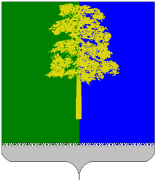 ХАНТЫ-МАНСИЙСКИЙ АВТОНОМНЫЙ ОКРУГ - ЮГРААДМИНИСТРАЦИЯ  КОНДИНСКОГО РАЙОНАНаименованиеОперативное управлениеХозяйственное ведениеВ казне муниципального образования Арендные платежи в месяц Безвозмездное пользование, объектовНедвижимое имуществоНедвижимое имуществоНедвижимое имуществоНедвижимое имуществоНедвижимое имуществоНедвижимое имуществоЖилой фонд--736,98--Нежилой фонд2 869,9313,26454,19-62,99Сооружения200,0327,811 548,98454,88Движимое имуществоДвижимое имуществоДвижимое имуществоДвижимое имуществоДвижимое имуществоДвижимое имуществоТранспорт 67,011,68104,64-16,39Машины и оборудование343,9117,81124,38-13,05Инструменты и хозяйственный инвентарь218,540,432,00-1,72Прочие9,06-1,520,95-Итого3 708,4861,002 972,680,95548,03Доля55%1%44 %**ПоказателиЕд. изм.2011201220132014Темп  роста (снижения), %Перевезено пассажиров всеми видами транспорта, в том числе:тыс. чел.528,9485,8487,5427,1881. автомобильный транспорттыс. чел.493,4447,0450,5388,1862. воздушный транспорттыс. чел.9,310,910,79,6903. водный транспорттыс. чел.26,227,926,929,4109Наименование услуг2010 год2011 год2012 год2013 год2014 годтеплоснабжение98,498,697,895,6896,14водоснабжение98,196,998,899,9699,96водоотведение93,394,699,9100100вывоз ЖБО10010010097,395,2вывоз ТБО10010010094,587,9содержание жилья100100100100100Наименование показателя20132014Темп изменения, %Число библиотек (ед.)2222100Среднее число жителей на 1 библиотеку (чел.)1504148298Процент охвата населения библиотечным обслуживанием (%)51,153,2104	Библиотечный фонд (тыс. экз.)243,0244,9101Количество книг на 1000 жителей (экз.)73467511102Прирост книжного фонда (в %)-3,20,8-Поступило новых книг (тыс. экз.)5,97,2122Количество новых поступлений на 1000 жителей (экз.)180222123Объем собственных баз данных (тыс. ед.)27,538,8141Книговыдача (тыс. экз.)471,112471,201100Обращаемость библиотечного фонда1,91,9100Читаемость27,927,197Число читателей (в абсолютных цифрах). Всего1691617363103В т.ч. детей до 14 лет67246898103Число посещений164015167878102Посещаемость9,79,7100Библиотечные работники муниципальных библиотек. Всего.5353100В т.ч. имеют:высшее образование2831111среднее специальное образование2438158стаж работы менее 3 лет9778Наименование показателя20132014Темп изменения, %Число музеев, находящихся в ведении управления культуры (ед.)22100Общий объем музейных фондов. Всего (ед.)2101721720103- из них основной фонд1436114744103Из числа предметов основного фонда экспонировалось в отчетном году8751800091Общее число посещений. Всего (тыс. чел.)9,79,7100Число экскурсий25118975Количество выставок 36621722013 г.2013 г.2014 г.2014 г.Кл. фУчаст.Кл. фУчаст.1Клубные формирования (кол-во клубных формирований участников в них)139205714020891.1.для детей и подростков до 14 лет56977 537841.2.для молодежи от15 до 24 лет17187 151791.3.для разновозрастных коллективов 66893 244851.4для участников старше 24 лет00486412.Из них на платной основе2145 41282.1.для детей и подростков до 14 лет2145 2922.2.для молодежи от15 до 24 лет00 002.3.для разновозрастных коллективов 00 2362.4для участников старше 24 лет00003.Формирования  самодеятельного  народного творчества911417821319                       из них:3.1.вокальные545232413.2.хоровые 21308213103.3.хореографические11277132213.4.театральные 13156101493.5.оркестры народных инструментов00003.6.духовых инструментов19003.7.фольклорные2272293.8.Кино фото любителей00003.9.изобразительного искусства1101133.10народных промыслов4384453.11.прочие 3354783114.Формирования самодеятельного народного творчества на платной основе 214521455.Формирования, имеющие звание народный, образцовый72378397№ п/пНаименование учреждения2011 год2012год2013 год2014 годТемп изменения, %1МБУДОД РДЮСШ13491351136214311052МАУДО СДЮШОР по дзюдо4824824844841003МБУДОД СДЮШОР по биатлону188196200192964Платные услуги275318216807374Итого:2294234722622914129№ п/пРанг мероприятий2013 год2013 год2014 год2014 год№ п/пРанг мероприятийКол-во мероприятийКол-во участниковКол-во мероприятийКол-во участников1Поселковые и районные239834026888642Окружные и областные841051726163Всероссийские4912738714Международные 15151315Всего:38795333919566Статус соревнованийКоличество медалейКоличество медалейКоличество медалейСтатус соревнованийI местоII местоIII местоОкружные, областные464746Межрегиональные 516Всероссийские347Международные43-Итого:585559№ п/пНаименование мероприятияКоличество участниковКоличество участников№ п/пНаименование мероприятия201320141.Районный фестиваль патриотической песни «Виват, Россия!»92982.Районный конкурс рисунков «Армия моими глазами» 1401253.Районный конкурс сочинений «Напиши письмо солдату»95-4Игры КВН Кондинской лиги5606105Районный конкурс «Молодая семья»5 семей65 человек4 семей58 человек6Командное первенство на кубок ветеранов ВОВ по пулевой стрельбе35407Районный семинар для специалистов, организующих трудовую деятельность подростков-258Районный слет волонтерских объединений40409Муниципальный этап окружного молодежного проекта «УДАР»4938ПожарыГибельТравмированоМатериальный ущерб, руб.Спасено имущества, руб.2014г.7118101 62880 515 0002013г.75522 853 56556 265 000Рост/снижение- 5%- 80%+ 4 раза- 96%+ 43%ПожарыПлощадь, Га2014г.43471,042013г.82737,39Рост/снижение- 48%- 36%НаименованиеДля муниципальных нужд заявлено              Тыс.м3Для муниципальных нужд заявлено              Тыс.м3Для муниципальных нужд заявлено              Тыс.м3Для муниципальных нужд заявлено              Тыс.м3ВыделеноТыс.м3ПримечаниеВыписано (Тыс.м3)НаименованиекотельныедроваделоваяитогоВыделеноТыс.м3ПримечаниеВыписано (Тыс.м3)1.Междуреченский24,310,134,434,414,92.Мортка9,73,913,613,613,53.Куминский18,71028,728,724,74.Кондинский12,27,319,519,5195.Луговой5,65,65,606. Леушинская6,31,98,28,27,37.Половинка0,70,70,70,78.Болчары3,60,44449. Мулымья5,85,84,32,910. Шугур1,51,51,51,5         Всего:87,734,3122120,588,5